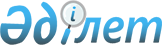 Тіркелімдер және сыныптамалар бойынша жалпымемлекеттік статистикалық байқаулардың статистикалық нысандары мен оларды толтыру жөніндегі нұсқаулықтарды бекіту туралы
					
			Күшін жойған
			
			
		
					Қазақстан Республикасы Статистика агенттігі төрағасының м.а. 2010 жылғы 18 тамыздағы N 220 Бұйрығы. Қазақстан Республикасы Әділет министрлігінде 2010 жылғы 14 қыркүйекте Нормативтік құқықтық кесімдерді мемлекеттік тіркеудің тізіліміне N 6485 болып енгізілді. Күші жойылды - Қазақстан Республикасы Статистика агенттігі Төрағасының 2012 жылғы 10 тамыздағы № 209 Бұйрығымен.
      Ескерту. Бұйрықтың күші жойылды - ҚР Статистика агенттігі Төрағасының 2012.08.10 № 209 (2013.01.01 бастап қолданысқа енгізіледі) Бұйрығымен.

      Қолданушылардың назарына!

      Осы бұйрық 2011.01.01 бастап қолданысқа енгізіледі (4-т. қараңыз).
      "Мемлекеттік статистика туралы" Қазақстан Республикасының 2010 жылғы 19 наурыздағы Заңының 12-бабының 2) және 7) тармақшаларына сәйкес, БҰЙЫРАМЫН:
      1. Мыналар:
      1) "Жаңа кәсіпорындарға сауал қою" жалпымемлекеттік статистикалық байқаудың статистикалық нысаны (коды 1711105, индексі W-004, кезеңділігі бір жолғы) осы бұйрықтың 1-қосымшасына сәйкес;
      2) "Жаңа кәсіпорындарға сауал қою" жалпымемлекеттік статистикалық байқаудың статистикалық нысанын толтыру жөніндегі нұсқаулық (коды 1711105, индексі W-004, кезеңділігі бір жолғы) осы бұйрықтың 2-қосымшасына сәйкес;
      3) "Экономикалық қызмет түрлері туралы есеп" жалпымемлекеттік статистикалық байқаудың статистикалық нысаны (коды 1721110, индексі 1-СТ, кезеңділігі жылына бір рет) осы бұйрықтың 3-қосымшасына сәйкес;
      4) "Экономикалық қызмет түрлері туралы есеп" жалпымемлекеттік статистикалық байқаудың статистикалық нысанын толтыру жөніндегі нұсқаулық (коды 1721110, индексі 1-СТ, кезеңділігі жылына бір рет) осы бұйрықтың 4-қосымшасына сәйкес;
      5) "Шаруа (фермер) қожалықтарындағы мал мен құстың, ауыл шаруашылығы техникасының және құрылыстардың нақты бары туралы мәліметтер" жалпымемлекеттік статистикалық байқаудың статистикалық нысаны (коды 1731103, индексі 6-м (фермер), кезеңділігі жартыжылдық) осы бұйрықтың 5-қосымшасына сәйкес;
      6) "Шаруа (фермер) қожалықтарындағы мал мен құстың, ауыл шаруашылығы техникасының және құрылыстардың нақты бары туралы мәліметтер" жалпымемлекеттік статистикалық байқаудың статистикалық нысанын толтыру жөніндегі нұсқаулық (коды 1731103, индексі 6-м (фермер), кезеңділігі жартыжылдық) осы бұйрықтың 6-қосымшасына сәйкес;
      7) "Шаруа (фермер) қожалықтарында пайдаланылатын жердің және егістік алқабының нақты бары туралы мәліметтер" жалпымемлекеттік статистикалық байқаудың статистикалық нысаны (коды 1741104, индексі 6-ө (фермер), кезеңділігі жылдық) осы бұйрықтың 7-қосымшасына сәйкес;
      8) "Шаруа (фермер) қожалықтарында пайдаланылатын жердің және егістік алқабының нақты бары туралы мәліметтер" жалпымемлекеттік статистикалық байқаудың статистикалық нысанын толтыру жөніндегі нұсқаулық (коды 1741104, индексі 6-ө (фермер), кезеңділігі жылдық) осы бұйрықтың 8-қосымшасына сәйкес;
      9) "Үй шаруашылықтарында пайдаланылатын мал мен құстың, ауыл шаруашылығы техникасының және құрылыстардың нақты бары туралы мәліметтер" жалпымемлекеттік статистикалық байқаудың статистикалық нысаны (коды 1761103, индексі 7-м (халық), кезеңділігі жартыжылдық) осы бұйрықтың 9-қосымшасына сәйкес;
      10) "Үй шаруашылықтарында пайдаланылатын мал мен құстың, ауыл шаруашылығы техникасының және құрылыстардың нақты бары туралы мәліметтер" жалпымемлекеттік статистикалық байқаудың статистикалық нысанын толтыру жөніндегі нұсқаулық (коды 1761103, индексі 7-м (халық), кезеңділігі жартыжылдық) осы бұйрықтың 10-қосымшасына сәйкес;
      11) "Үй шаруашылықтарында пайдаланылатын жердің нақты бары туралы мәліметтер" жалпымемлекеттік статистикалық байқаудың статистикалық нысаны (коды 1771104, индексі 7-ө (халық), кезеңділігі жылдық) осы бұйрықтың 11-қосымшасына сәйкес;
      12) "Үй шаруашылықтарында пайдаланылатын жердің нақты бары туралы мәліметтер" жалпымемлекеттік статистикалық байқаудың статистикалық нысанын толтыру жөніндегі нұсқаулық (коды 1771104, индексі 7-ө (халық), кезеңділігі жылдық) осы бұйрықтың 12-қосымшасына сәйкес;
      13) "Қалалық елді-мекендерде орналасқан тұрғын үйлерді зерттеу" жалпымемлекеттік статистикалық байқаудың статистикалық нысаны (коды 1781104, индексі 1-ТЖ, кезеңділігі жылдық) осы бұйрықтың 13-қосымшасына сәйкес;
      14) "Қалалық елді-мекендерде орналасқан тұрғын үйлерді зерттеу" жалпымемлекеттік статистикалық байқаудың статистикалық нысанын толтыру жөніндегі нұсқаулық (коды 1781104, индексі 1-ТЖ, кезеңділігі жылдық) осы бұйрықтың 14-қосымшасына сәйкес бекітілсін.
      2. Қазақстан Республикасы Статистика агенттігінің Құқықтық және ұйымдық қамтамасыз ету департаменті Стратегиялық даму департаментімен бірге заңнамада белгіленген тәртіпте:
      1) осы бұйрықты Қазақстан Республикасы Әділет министрлігінде мемлекеттік тіркеуді;
      2) осы бұйрық Қазақстан Республикасы Әділет министрлігінде мемлекеттік тіркелгеннен кейін оны бұқаралық ақпарат құралдарында ресми жариялауды қамтамасыз етсін.
      3. Осы бұйрықтың орындалуын бақылау Қазақстан Республикасы Статистика агенттігінің жауапты хатшысына жүктелсін.
      4. Осы бұйрық 2011 жылғы 1 қаңтардан бастап қолданысқа енгізіледі.
      Құрметті респондент!
      Сізді қызметті бастауыңызбен құттықтаймыз!
      Статистика органымен өзара іс-қимыл жасау үшін келесі сұрақтарға жауап беруіңізді және толтырылған сауалнаманы статистиканың тиісті бөлімшесіне жолдауыңызды сұраймыз.
      Уважаемый респондент! Поздравляем Вас с началом деятельности!
      Для взаимодействия с органами статистики просим ответить на следующие вопросы и направить заполненную анкету в соответствующее подразделение статистики.
      Сұрақтарға жауап бергенде сұраққа карама-қарсы орналасқан тиісті алаңды толтырыңыз немесе тиісті ұяшықтарға "V" белгісін қойыңыз.
      При ответе на вопрос, пожалуйста, заполните соответствующие поля напротив вопроса, либо поставьте отметку "V" в соответствующей ячейке
      Атауы                             Мекен-жайы
      Наименование __________________      Адрес ____________________
                   __________________      fs24Телефоны
                                           Телефон: _________________
      Электрондық почта мекен-жайы
      Адрес электронной почты ___________________________
      Орындаушының тегі және телефоны
      Фамилия и телефон исполнителя __________________ Тел.____________
      Басшы                         (Аты-жөні, тегі, қолы)
      Руководитель_______________      (Ф.И.О., подпись) ______________
      Бас бухгалтер                 (Аты-жөні, тегі, қолы)
      Главный бухгалтер ______________ (Ф.И.О., подпись)_______________
      М.О. "Жаңа кәсіпорындарға сауал қою" жалпымемлекеттік статистикалық байқаудың статистикалық нысанын (коды 1711105, индексі W-004, кезеңділігі бір жолғы) толтыру бойынша нұсқаулық
      1. Осы нұсқаулық "Мемлекеттік статистика туралы" Қазақстан Республикасының Заңының 12 бабының 7) тармақшасына сәйкес әзірленген және жалпымемлекеттік статистикалық байқаудың "Жаңа кәсіпорындарға сауал қою" (коды 1711105, индексі W-004, кезеңділігі бір жолғы) статистикалық нысанын толтыру тәртібін нақтылайды.
      2. Келесі анықтамалар осы статистикалық нысанды толтыру мақсатында қолданылады:
      1) кәсіпорын қызметінің негізгі түрі - қосылған құны субъект жүзеге асыратын қызметтің басқа әрбір түріне қосылған құннан асатын қызмет түрі;
      2) қосалқы қызмет түрі – бұл үшінші тұлғаға арнап азық-түліктерді өндіру мақсатында жүзеге асырылатын негізгі қызметтен өзге жеке қызмет;
      3) қызметкерлердің тізімдік саны – азаматтық-құқықтық сипаттағы шарт бойынша жұмыстарды орындайтын адамдардан басқа жеке еңбек шарты бойынша, оның жасалу мерзіміне қарамастан жұмысқа қабылданған адамдар саны.
      3. Жаңадан құрылған заңды тұлғалар, құрылымдық және оқшауланған бөлімшелері орналасқан жері бойынша статистиканың облыстық, қалалық, аудандық, органдарына сауалнаманы алынғаннан кейін 10 күн ішінде тапсырылады.
      4. Осы статистикалық нысанды толтыру кезінде сұраққа карама-қарсы орналасқан тиісті алаңды толтырыңыз немесе тиісті ұяшықтарға "V" белгісін қойыңыз.
      Ескерту: Заңды тұлғаларда оның құрылымдық бөлімшелері және оқшауланған бөлімшелерінде БСН-коды жоқ болған жағдайда КҰЖЖ коды толтырылады.
      Экономикалық қызмет түрлері туралы есеп
      Отчет о видах экономической деятельности
      1. Есепті кезең басындағы қызметкерлердің
      жалпы санын көрсетіңіз, адам              ____________
            Укажите общую численность работников на       |_____________|
            конец отчетного периода, человек
            2. Есепті кезең сонына қызметкерлердің
            тізімдік санын көрсетіңіз, адам           _____________
            Укажите списочную численность работников на   |______________|
            конец отчетного периода, человек
            3. fs24Есепті кезең басындағы активтер құнын
            көрсетіңіз, мың теңге                     ______________
            Укажите стоимость активов на начало отчетного |_______________|
            периода, тысяч тенге
            4. Есепті кезең соңындағы активтер құнын
            көрсетіңіз, мың теңге                     ______________
            Укажите стоимость активов на конец отчетного  |_______________|
            периода, тысяч тенге
      5. Сіздің кәсіпорын ағымдағы жылдың
      басынан бергі кезеңге дейін тауарларды
      және (немесе) қызмет көрсетуді өндіру     ______________
      мен өткізуді жүзеге асырды ма ("v"       |______________|
      белгісі көрсетілуі)
            За период с начала текушего года осуществляло
            ли Ваше предприятие производство, реализацию
            товаров и (или) услуг (отметить знаком “v“)
      5.1. жүзеге асырды                         _____________
            осуществляло                                   |______________|
            5.2. жүзеге асырмады                       _____________
            не осуществляло                                |______________|
      Егер Сіз 5.1. тармақты толтырсаңыз, онда 7 тармақты орындауға көшіңіз, егер Сіз 5.2. тармақтарды толтырсаңыз, онда 6 тармақты орындауға көшіңіз
      Если Вы заполнили пункт 5.1. то Вы переходите к пункту 7, если Вы заполнили пункт 5.2., то Вы переходите к пункту 6
      6. Сіздің кәсіпорын тауарларды және (немесе) қызмет көрсетуді өндіру мен өткізуді жүзеге асырмаған болса, онда қызметтің жүргізілмеу себебін көрсетіңіз
      Если Ваше предприятие не осуществляло деятельность (производство, реализацию товаров, услуг), то укажите причины.
      7. Егер Сіздің кәсіпорын тауарларды және (немесе) қызмет көрсетуді өндіру мен өткізуді жүзеге асыратын болса, онда кестені толтырыңыз
      Если Ваше предприятие осуществляет производство, реализацию товаров и (или) услуг, то заполните таблицу     
      * Экономикалық қызмет түрлері бойынша өнімдердің сыныптауышы
        Код классификатора продукций видов экономической деятельности
      Атауы Мекен-жайы
      Наименование __________________    Адрес _____________________
                   __________________    fs24Телефоны
                                         Телефон: _________________
      Электрондық почта мекен-жайы
      Адрес электронной почты ___________________________
      Орындаушының тегі және телефоны
      Фамилия и телефон исполнителя __________________ Тел.____________
      Басшы (Аты-жөні, тегі, қолы)
      Руководитель_______________ (Ф.И.О., подпись) ______________
      Бас бухгалтер (Аты-жөні, тегі, қолы)
      Главный бухгалтер ______________ (Ф.И.О., подпись)_______________
      М.О. "Экономикалық қызмет түрлері туралы есеп" жалпымемлекеттік статистикалық байқаудың статистикалық нысанын (коды 1721110, индексі 1-СТ кезеңділігі жылына бір рет) толтыру бойынша нұсқаулық
      1. Осы нұсқаулық "Мемлекеттік статистика туралы" Қазақстан Республикасының Заңының 12-бабының 7) тармақшасына сәйкес әзірленген және жалпымемлекеттік статистикалық байқаудың (коды 1721110, индексі 1-СТ кезеңділігі жылына бір рет) "Экономикалық қызмет түрлері туралы есеп" статистикалық нысанын толтыру тәртібін нақтылайды.
      2. Осы статистикалық нысанды толтыру кезінде келесі анықтамалар қолданылады.
      1) кәсіпорын қызметінің негізгі түрі - қосылған құны субъект жүзеге асыратын қызметтің басқа әрбір түріне қосылған құннан асатын қызмет түрі;
      2) қосалқы қызмет түрі – бұл үшінші тұлғаға арнап азық-түлік терді өндіру мақсатында жүзеге асырылатын негізгі қызметтен өзге жеке қызмет;
      3) активтер - ұйымдардың өткен оқиғалар нәтижесiнде бақылап отырған, болашақта экономикалық пайда алуы күтiлетiн ресурстары;
      4) қызметкерлердің тізімдік саны – азаматтық-құқықтық сипаттағы шарт бойынша жұмыстарды орындайтын адамдардан басқа жеке еңбек шарты бойынша, оның жасалу мерзіміне қарамастан жұмысқа қабылданған адамдар саны.
      3. Өнім мен көрсетілген қызметтердің көлемі өткізілген дайын өнімнің және көрсетілген қызметтердің (алып-сату үшін тауарлардың құнынсыз, қосылған құн салығынсыз, акцизсіз) кәсіпорынның ішінде пайдаланылған өнім және көрсетілген қызмет көлемін, қоймалардағы және сатуға арналған дайын өнім қорының өзгеруін, аяқталмаған өндірістің, құрылыстар қалдықтарының өсуін (азаюын) жиынтықтаумен анықталады.
      Өнеркәсіптік кәсіпорындар үшін өндірілген өнім мен көрсетілген қызметтің көлем алыс-беріс шикізатынан өндірілген өнім құны мен зауыт ішіндегі айналымдық құнынан құралады;
      Сауда қызметімен айналысатын кәсіпорындар үшін өндірілген өнімнің және көрсетілген қызметтің көлемі өткізуден түскен табыс пен тауарларды сатып алуға жұмсалған шығыстардың арасындағы айырмашылықтар болып табылады. Тауарлар сатып алынған тауарлардың құнына тең немесе төмен бағада өткізілген жағдайда, сауда қызметі бойынша өндірілген өнімнің және көрсетілген қызметтің көлемі айналым шығындар шамасына тең болады;
      Қаржы делдалдарының (микро кредиттік ұйымдар, кредиттік серіктестер, ломбардтар, басқалар) өндірілген өнімі мен көрсетілген қызметтерінің көлемі қаржы делдалдарын меншіктен алған табыстары (өзінің меншікті құрал-жабдықтарын инвестициялау арқылы алған таза табыстан басқа) мен кредиторларға төленген пайыздар арасындағы айырмасы ретіндегі жанама жолмен анықталатын қызметтің құны болып табылады.
      Ескертулер: Х-көрсетілген тұғыр толтырылуға жатпайды.
      Заңды тұлғаларда оның құрылымдық бөлімшелері және оқшауланған бөлімшелерінде БСН-коды жоқ болған жағдайда КҰЖЖ коды толтырылады.
      1. Шаруа (фермер)қожалықтары туралы жалпы мәліметтерді көрсетіңіз
      Укажите общие сведения о крестьянских (фермерских) хозяйствах
      1ӘАОЖ - әкімшілік-аумақтық объектілердің мемлекеттік жіктеуіші-аудандық статистика бөлімінің маманы толтырады
      КАТО - государственный классификатор административно-территориальных объектов-заполняется специалистом районного отдела статистики
      2Белсенділік белгісі - аудандық статистика бөлімінің маманы толтырады
      Признак активности - заполняется специалистом районного отдела статистики
      3ЭҚЖЖ - экономикалық қызмет түрлерінің мемлекеттік жалпы жіктеуіші- аудандық статистика бөлімінің маманы толтырады
      ОКЭД - государственный общий классификатор видов экономической деятельности - заполняется специалистом районного отдела статистики
      2. Мал мен құстың нақты бары туралы мәліметтерді көрсетіңіз
      Укажите сведения о наличии скота и птицы
      кестенің жалғасы
      кестенің жалғасы
        кестенің жалғасы
      кестенің жалғасы
        кестенің жалғасы
      2. Ауыл шаруашылығы өнімдерін сақтауға арналған және малды ұстауға арналған құрылыстардың қолда бары туралы мәліметтерді көрсетіңіз
      Укажите сведения о наличии построек для хранения сельскохозяйственной продукции и для содержания скота
      41-ші қаңтардағы жағдай бойынша жылына бір рет толтырылады
      Заполняется один раз в год по состоянию на 1 января
      51-ші қаңтардағы жағдай бойынша жылына бір рет толтырылады
      Заполняется один раз в год по состоянию на 1 января
      3. Ауыл шаруашылығы техникалары мен ауыл шаруашылығы өнімдерін қайта өңдеуге арналған жабдықтарының қолда бары туралы мәліметтерді көрсетіңіз
      Укажите сведения о наличии сельскохозяйственной техники и оборудования для переработки продукции сельского хозяйства
      61-ші қаңтардағы жағдай бойынша жылына бір рет толтырылады
      Заполняется один раз в год по состоянию на 1 января
      5. Өсіруге арналған жылыжайлар, ауыл шаруашылығы техникаларын сақтауға арналған жайлар және мұнайөнімдерін сақтауға арналған ыдыстың қолда бары мәліметтерді көрсетіңіз7
      Укажите сведения о наличии теплиц, помещений для хранения сельскохозяйственной техники и наличие Ұмкостей для хранения нефтепродуктов
      71-ші қаңтардағы жағдай бойынша жылына бір рет толтырылады
      Заполняется один раз в год по состоянию на 1 января
      Атауы                        Мекен-жайы
      Наименование __________________    Адрес ____________________
                   __________________    fs24Телефоны
                                         Телефон: _________________
      Электрондық почта мекен-жайы
      Адрес электронной почты ___________________________
      Орындаушының тегі және телефоны
      Фамилия и телефон исполнителя __________________ Тел.____________
      Басшы (Аты-жөні, тегі, қолы)
      Руководитель_______________ (Ф.И.О., подпись) ______________
      Бас бухгалтер (Аты-жөні, тегі, қолы)
      Главный бухгалтер ______________ (Ф.И.О., подпись)_______________
      М.О. "Шаруа (фермер) қожалықтарындағы мал мен құстың, ауыл шаруашылығы техникасының және құрылыстардың нақты бары туралы мәліметтер" жалпымемлекеттік статистикалық байқаудың статистикалық нысанын (коды 1731103, индексі 6-м (фермер), кезеңділігі жарты жылдық) толтыру жөніндегі нұсқаулық
      1. Осы нұсқаулық "Мемлекеттік статистика туралы" Қазақстан Республикасы Заңының 12-бабы 7) тармақшасына сәйкес әзірленді және жалпымемлекеттік статистикалық байқаудың "Шаруа (фермер) қожалықтарындағы мал мен құстың нақты бары туралы мәліметтер"  статистикалық нысанын (коды 1731103, индексі 6-м (фермер), кезеңділігі жарты жылдық) толтыру тәртібін нақтылайды.
      2. Келесі анықтама осы статистикалық нысанды толтыру мақсатында қолданылады.
      шаруа (фермер) қожалығы – ауыл шаруашылығы өнімін өндіру үшін ауыл шаруашылығы мақсатындағы жерлерді пайдаланумен, сондай-ақ осы өнімді өңдеумен және өткізумен үздіксіз байланысты жеке кәсіпкерлікті жүзеге асыратын адамдардың отбасылық-еңбек бірлестігі.
      3. Мал басы есеп (санақ) негізінде белгіленеді және малдың тиісті түрінің барлық жыныстық-жастық топтарының санын қамтиды. Статистикалық нысандағы барлық деректер, есеп беретін әкімшілік органының аумағында орналасқан әрбір шаруа (фермер) қожалығы бойынша бөлек, мал мен құстың ең соңғы есебі негізінде, шаруашылықтың мекен-жайы мен құрылған жылын, оның толық атауын көрсете отырып беріледі.
      Статистикалық нысан бойынша берілетін есепте шаруа (фермер) қожалығы мүшелерінің жеке меншігіндегі мал туралы мәліметтер берілмейтінін ескеру қажет. Бұл деректер "Үй шаруашылықтарындағы мал мен құстың нақты бары туралы мәліметтер" (7-м (халық) индексі) статистикалық нысанында көрсетілуі тиіс.
      Осы статистикалық нысанды толтырғанда төмендегідей деректер пайдаланылады:
      салық инспекциясының;
      малдың әр шаруашылық бойынша есебі (селолық жерде) және малдың біржолғы есебі (қалалық жерде).
      4. Статистикалық нысанда есеп беру күніне тіркелген барлық шаруа (фермер) қожалықтарындағы пайдаланылатын жердің нақты бары туралы деректер келтіріледі.
      Жаңадан құрылған шаруашылықтар үшін олардың құрылған жылы жерді пайдалану құқығының актісі тіркелген күні бойынша анықталады.
      Салық төлеушінің тіркеу нөмірін (СТН), бизнес-сәйкестендірме нөмірін (БСН), жеке сәйкестендіру нөмірін (ЖСН), Әкімшілік аумақтық объектілер мемлекеттік жіктеуішіне (ӘАОЖ) сәйкес аумаққа тиістілік кодын, Экономикалық қызмет түрлерінің мемлекеттік жалпы жіктеуішіне (ЭҚЖЖ) сәйкес экономикалық қызмет түрін және ахуалдық кодын - белсенділік белгісі аудандық статистика басқармасының қызметкері қояды.
      1-баған бойынша ауыл шаруашылығы өндірісінде жұмыс істейтін қызметкерлердің орташа жылдық саны көрсетіледі. Оған шаруа (фермер) қожалығында жұмыс істейтін барлық қызметкерлер және жалданып (еңбек шарты немесе шарт, келісім бойынша) жұмыс істейтін азаматтар, сондай-ақ маусымдық жұмыстарға тартылғандар жатады.
      Статистикалық нысанды құрастыру барысында ауылдық жерлердегі әрбір шаруашылықтағы мал есебінің деректері және қалалық жерлердегі малдың бір жолғы есебі пайдаланады.
      Шаруа (фермер) қожалықтарындағы бар мал мен құстар 2-ден 61 дейінгі бағандарда көрсетіледі. Малдың барлық түрлері бойынша төлдердің, аналық және тұқымдық аталық малдардың (табынды өз төлінен өсіру үшін қолданылатын ауыл шаруашылығы жануарлары) саны бөлініп көрсетіледі. Торда өсірілетін терісі бағалы аңдар жеке көрсетіледі (62-71-жолдар).
      Есепті жылғы 31 желтоқсанда сағат 24-тен кейінгі сатылған және сойылған немесе өлген мал әр шаруашылық бойынша қолдағы бар мал болып есептелуі керек, ал 31 желтоқсаннан келесі жылғы 1 қаңтарға қараған түнде алынған төл және көрсетілген мерзімнен кейін жаңадан келген басқа да мал келесі есепті кезеңнің есебіне кіреді.
      Сүтті және етті табынның барлық сиырлары, есеп беретін жылы бұзаулады ма жоқ па, оған байланыссыз, аналық санына қосылады. Ұрықтандырылған, бірақ әлі бұзауламаған қашарлар, жасына қарамастан, сиырлар санына қосылмайды.
      7, 14-бағанда нақты қашырылған және қолдан ұрықтандырылған 1 жастан 2 жасқа дейінгі қашарлар және 8, 15-бағанда 2 жас және одан жоғары жастағылары, олардың буаздығы анықталды ма жоқ па оған байланыссыз көрсетіледі.
      Қойдың (23-баған), қаракөл қойдың (28-баған), ешкінің (33-баған) аналық санына саулық қойлар, ешкілер және 1 жастағы және одан ересек тоқтылар, олар төл берді ме, жоқ па немесе қашты ма, жоқ па, оған байланыссыз, барлығы қосылады.
      Жылқы мен түйенің аналық басына (40 және 45- бағандар) 3 және одан жоғары жастағы биелер мен іңгендер жатады. Айғырлар (39-баған) көрсеткіші бойынша тұқымды жалғастыруға арналған 3 және жоғарғы жастағы айғыр көрсетіледі. "Жұмысқа жегілетін жылқылар" көрсеткіші бойынша (41-баған) ауыл шаруашылығы жұмыстарына жегілетін, орман өсіру жұмыстарына қатысатын, құрылыс, тасымалдау жұмыстарына қатысатын аттар, биелер және 3 және жоғарғы жастағы айғыр, сондай-ақ серуендеуге, мінуге арналған аттар және тағы сол сияқты көрсетіледі. Жұмыс малы уақытша жұмысқа жарамсыз болып ауырған болса да жұмыс малы деп саналады.
      Шошқаның аналық басына (50-баған) 9 айлық және одан жоғары жастағы мегежін жатады. "Құстың барлығы" 55-61-баған бойынша ересек құс пен балапандар есепке кіреді: тауық, қаз, күркетауық, үйрек және тағы басқа құс түрлері. Мекиен тауық санына (57-баған) 6 айлық және одан үлкен жұмыртқалайтын мекиендер, олар есеп беретін сәтте жұмыртқалады ма жоқ па оған байланыссыз жатқызылады. Үй қоянының аналық санына (63-баған) 4-5 айлық және одан ересек ұрғашы үй қояндары жатады.
      66-бағанда бал ара ұясының бары көрсетіледі.
      67-71-бағандарда торда өсірілетін терісі бағалы аңдар: қара күзен, қара түлкі, түлкі және құндыз.
      Балық аулауға лицензия алған шаруа қожалықтары бар елді мекендер бойынша 72 және 73-бағандарды толтырады. "Су қоймасы айдынының жалпы көлемі" 72-бағанында барлық нақты меншікті және бекітілген су қоймалары шаршы метрмен, 73-бағанда – осы су қоймаларынан ауланған балықтың көлемі көрсетіледі.
      5. Құрылыстар мен имараттардың нақты бары туралы деректер жылына бір рет: 1 қаңтардағы жағдай бойынша жаңартылып отырады. Ауыл шаруашылығы өнімдерін сақтауға арналған құрылыстардың саны 74-81 бағандарда көрсетіледі.
      Ауыл шаруашылығы өнімін сақтауға арналған құрылыстар мен имараттардың сыйымдылығы өндірістік алаңдарды, механикаландыру құралдарын толық пайдалануды және өнімді сақтаудың агротехникалық және техникалық нормаларға сәйкес жасанды ортаны құруды есепке ала отырып анықталады және сақтайтын орынның, қойманың немесе имараттың пайдалы көлемін 1 текше метр өнімнің төменде келтірілген орта салмағына көбейту жолымен есептеледі:
      Бидай дәні 760 кг
      Қара бидай дәні 690 кг
      Арпа дәні 625 кг
      Сұлы дәні 450 кг
      Картоп 650 кг
      Қызылша 600 кг
      Пияз 400 кг
      Сәбіз 550 кг
      Капуста 360-404 кг
      Жемістер 350кг
      74-ден 81-ге дейінгі бағандарда: дән-тұқым қоймасы (жемдік дақылдарды қоса), көкөніс-картоп қоймасы, тамыр-жеміс қоймасы (мал азығы үшін), жеміс қоймасы (жеміс қоймасын қоса), сүрлемдік және пішендемелік имараттар, көң қоймасы, минералдық тыңайтқыштар, улы химикаттар сақтайтын қоймалар, пішен сақтайтын орындар (қойма мен бастырмалар), көкөніс өсіруге арналған жылыжайлар, гүл өсіруге арналған жылыжайлар, өзге де құрылыстар көрсетіледі. Үймелерде сақталатын картоп пен көкөністер есепке алынбайды.
      6. 82-ден 93-ге дейінгі бағандарда ауыл шаруашылық жануарларын ұстауға арналған құрылыстар көрсетіледі. Шаруа қожалығының меншігіндегі және қолдануға толық немесе бір бөлігі берілген барлық өндірістік құрылыстар мен имараттар есепке енгізілуі тиіс.
      Қабылдау актісі бар болса, объект немесе оның бір бөлігі қолдануға берілген болып саналады.
      Қора-қопсылардағы мал орнының саны мынадай тәртіппен анықталады: мал шаруашылығындағы құрылыстар мен имараттардың сыйымдылығы туралы деректер шаруашылықтың меншігіндегі күрделі, уақытша және бейімделген барлық жайлар бойынша келтіріледі. Сыйымдылықты есептеу үшін түрлері бойынша негізгі бағыттағы малды ұстау ауданының үлгі нормасы қолданылады:
      Мал түрлері: 1 басқа аудан нормасы (шаршы метр)
      Ірі қара мал және жылқы 4-5
      бұзау мен құлындар 1,5-3
      Қой мен ешкі 0,5-2
      Шошқалар 1-7
      82-ден 93-ге дейінгі бағандарда: ірі қара мал ұстайтын қора-қопсылар, шошқа ұстайтын қора-қопсылар, қой ұстайтын қора-қопсылар, жылқы ұстайтын қора-қопсылар, түйе ұстайтын қора-қопсылар, құс ұстайтын жайлар (құс фабрикаларынан басқа), өзге де мал түрлерін ұстайтын қора-қопсылар және олардың сыйымдылығы көрсетіледі.
      7. Ауыл шаруашылығы техникасы және жабдықтардың нақты бары туралы деректер жылына бір рет 1 қаңтардағы жағдай бойынша жаңартылады.
      Бұл тарауда 94-115-бағандарда барлық техника, ауыл шаруашылығы өнімдерінін өңдеуге арналған машиналар мен жабдықтар көрсетіледі: ауыл және орман шаруашылығына арналған өзге де тракторлар, соқалар, қопсытқыштар мен культиваторлар, делегейлі тырмалар, ара үлгісіндегі тырмалар, ротоваторлар (топырақтық фрезасы бар механикаландырылған культиваторлар), өзге де тырмалар, отауыштар және кетпендер, сепкіштер, минералды немесе химиялық тыңайтқыштар шашқыштар, органикалық тыңайтқыштарды шашқыштар (көң шашқыштар), басқа топтамаларға енгізілмеген шалғылар, тракторға құрастырылған шалғыларды қоса, қаптал тырмалары, сабан немесе пішен жинап тығыздағыш, картопқазғыштар және картоп жинағыш машиналар, қатарлап дестелегіш, қызылша, пәлек кескіш машиналар және қызылша жинау машиналары, астық жинайтын комбайндар, сүрлем жинағыш және жүзім жинағыш комбайндар, ағаштар мен бұталардан жемістер мен жидектер жинайтын машиналар, мақта жинайтын машиналар, зығыр жинайтын машиналар, кендір мен кенаф жинайтын машиналар, шай мен құлмақ жинайтын машиналар, қант құрағы мен қамыс жинайтын машиналар, эфир майлары мен дәрілік дақылдарды жинайтын машиналар, жүгері жинайтын машиналар, жеміс түптерін жұлуға арналған машиналар, собық тазартқыштар және өзге де өнім жинайтын машиналар, суару құралдары, ауылшаруашылық тракторларына орнатуға арналған ұнтақ бүріккіштер мен шашқыштар, сауу машиналары, мал азығын әзірлейтін машиналар, трактор тіркемелері, құрғақ бұршақтың тұқымын, дәнін немесе дақылдарын тазалайтын, сорттайтын немесе іріктейтін, жүк автомобильдері, сүт өңдейтін және қайта өңдейтін жабдықтар, басқа топтамаларға енгізілмеген, дән мен кептірілген көкөністерді ұқсатуға немесе өңдеуге арналған жабдықтар, электрлі емес наубайхана пештері; тамақ дайындауға немесе ысытуға арналған тұрмыстық емес жабдықтар, нан-тоқаш тағамдарын жасауға арналған жабдықтар, етті немесе үй құсының етін өңдеуге арналған жабдықтар, жемістер, жаңғақтар және көкөніс өңдейтін жабдықтар, өсімдік/жануарлар майларын немесе тоң майларын сығындауға/дайындауға арналған жабдықтар, статистикалық нысанды толтырған кездегі олардың техникалық жағдайына байланыссыз, яғни, бұзғаны, тозғаны не болмаса апатқа ұшырағаны салдарынан пайдалануға жарамсыз, жұмысқа қолданылмай тұрғандарын қоса шаруа (фермер) қожалығында нақты бары көрсетілуі тиіс.
      116-ден 121-ге дейінгі бағандарда ауылшаруашылығы техникаларын сақтауға арналған жайлардың саны: жөндеу шеберханалары, техникалық қызмет көрсететін тұрақты пункттер, трактор гараждары, автомобиль гараждары, бастырмалар, ашық қоршаулар, өзге де ауыл шаруашылығы техникасын сақтауға арналған өндірістік алаңдар шаршы метрдегі аудан, бос бағандарға жайлардың атаулары жазылады.
      Егер мұнай өнімдерін сақтайтын ыдыс болса, онда 122-125 бағандар толтырылады, бос бағандарға мұнай өнімдерін сақтауға арналған ыдыстың атауы, ал 122, 124 ыдыстардың барлығы, ал 123, 125 бағандарға – текше метрдегі жалпы сыйымдылығы толтырылады.
      8. Арифметикалық-логикалық бақылау:
      2-баған = 3-8 бағандар қосындысы;
      9-баған = 10-18 бағандар қосындысы;
      19-баған = 20-21 бағандар қосындысы;
      22-баған = 23-26 бағандар және 27-бағанның қосындысы;
      27-баған = 28-31 бағандар қосындысы;
      22-баған > 27 баған;
      32-баған = 33-36 бағандар қосындысы;
      37-баған = 38-41 бағандар қосындысы;
      44-баған = 45-47 бағандар қосындысы;
      48-баған = 49-54 бағандар қосындысы;
      55-баған = 58-61 бағандар және 56-бағанның қосындысы;
      56-баған > 57-баған;
      62-баған > 63-баған;
      67-баған > 68-71 бағандар қосындысы.
      1. Шаруа (фермер)қожалықтары туралы жалпы мәліметтерді көрсетіңіз
      Укажите общие сведения о крестьянских (фермерских) хозяйствах      
      1ӘАОЖ - әкімшілік-аумақтық объектілердің мемлекеттік жіктеуіші-аудандық статистика бөлімінің маманы толтырады
      КАТО - государственный классификатор административно-территориальных объектов-заполняется специалистом районного отдела статистики
      2Белсенділік белгісі - аудандық статистика бөлімінің маманы толтырады
      Признак активности - заполняется специалистом районного отдела статистики
      3ЭҚЖЖ - экономикалық қызмет түрлерінің мемлекеттік жалпы жіктеуіші- аудандық статистика бөлімінің маманы толтырады
      ОКЭД - государственный общий классификатор видов экономической деятельности - заполняется специалистом районного отдела статистики
      2. Пайдаланылатын жердің және егістік алқабының нақты бары туралы мәліметтерді көрсетіңіз
      Укажите сведения о наличии земельных угодий и посевных площадях      
      кестенің жалғасы
      кестенің жалғасы
      Атауы                        Мекен-жайы
      Наименование __________________    Адрес_____________________
                   __________________    fs24Телефоны
                                         Телефон: _________________
      Электрондық почта мекен-жайы
      Адрес электронной почты ___________________________
      Орындаушының тегі және телефоны
      Фамилия и телефон исполнителя __________________ Тел.____________
      Басшы (Аты-жөні, тегі, қолы)
      Руководитель_______________ (Ф.И.О., подпись) ______________
      Бас бухгалтер (Аты-жөні, тегі, қолы)
      Главный бухгалтер ______________ (Ф.И.О., подпись)_______________
      М.О. "Шаруа (фермер) қожалықтарындағы пайдаланылатын жердің және егістік алқабының нақты бары туралы мәліметтер" жалпымемлекеттік статистикалық байқаудың статистикалық нысанын (коды 1741104, индексі 6-ө (фермер), кезеңділігі жылдық) толтыру жөніндегі нұсқаулық
      1. Осы нұсқаулық "Мемлекеттік статистика туралы" Қазақстан Республикасы Заңының 12-бабы 7) тармақшасына сәйкес әзірленді және жалпымемлекеттік статистикалық байқаудың "Шаруа (фермер) қожалықтарындағы пайдаланылатын жердің және егістік алқабының нақты бары туралы мәліметтер" статистикалық нысанын (коды 1741104, индексі 6-ө (фермер), кезеңділігі жылдық) толтыру тәртібін нақтылайды.
      2. Келесі анықтамалар осы статистикалық нысанды толтыру мақсатында қолданылады:
      1) шаруа (фермер) қожалығы – ауыл шаруашылығы өнімін өндіру үшін ауыл шаруашылығы мақсатындағы жерлерді пайдаланумен, сондай-ақ осы өнімді өңдеумен және өткізумен үздіксіз байланысты жеке кәсіпкерлікті жүзеге асыратын адамдардың отбасылық-еңбек бірлестігі; 
      2) егiстiк – ауыл шаруашылығы дақылдарын егуге пайдаланылатын, жүйелі өңделіп отыратын ауыл шаруашылығының пайдалы жерлері, оған көпжылдық шөптерді егетін, жерлер мен таза сүрі жерлер де кіреді;
      3) жайылымдар – мал жаю үшін жүйелі түрде пайдаланылатын (осындай пайдалану негізгі болып табылатын) ауыл шаруашылығы алқаптары, сондай-ақ шабындыққа пайдаланылмайтын және тыңайған жерлерге жатпайтын мал жаюға жарамды жер учаскелері;
      4) шабындықтар – шөп шабу үшін жүйелі пайдаланылатын ауыл шаруашылығының жерлері;
      5) тыңайған жер – бұрын егiстiк құрамында болған және күзден бастап бiр жылдан аса ауыл шаруашылығы дақылдарын егуге пайдаланылмайтын және сүрі жерлерге әзiрленбеген жер учаскесi;
      6) көп жылдық екпелер – жемiс-жидек, техникалық және дәрi-дәрмек өнiмдерiнiң түсiмiн алуға, қолдан отырғызылған (орман ауданысыз) немесе шөптік көп жылдық өсімдіктер, жасанды бұта екпелеріне пайдаланылатын ауыл шаруашылығының пайдалы жерлері. Көп жылдық екпелер құрамында бақша, жүзімдік, жидектік, жемісті көшеттіктер, плантациялар бөлініп көрсетіледі.
      3. Статистикалық нысандағы барлық деректер есеп беретін әкімшілік органның аумағында орналасқан әрбір шаруа (фермер) қожалықтары бойынша, пайдаланатын жерді бекіткен актінің негізінде, олардың толық атаулары, мекен-жайы мен құрылған жылдары көрсетіліп жеке келтіріледі.
      Осы статистикалық нысанда шаруа (фермер) қожалықтары мүшелерінің жеке меншігіндегі үй іргесіндегі жер телімдері туралы мәліметтер көрсетілмейтінін ескеру керек. Бұл деректер "Үй шаруашылықтарындағы пайдаланылатын жерлердің нақты бары туралы мәліметтер" 7-ө (халық) статистикалық нысаны бойынша үй шаруашылықтары туралы есепте келтірілуге тиіс.
      Осы статистикалық нысанды толтырғанда:
      салық инспекциясының;
      жер ресурстарын басқару агенттігінің аумақтық органдары жүргізетін жер кадастрының (22 нысан бойынша жер балансы мен оған қосымшалар) деректері пайдаланылады;
      4. Статистикалық нысанда есеп беру күніне шаруа (фермер) қожалықтарындағы пайдаланылатын жердің нақты бары туралы деректер келтіріледі.
      Жаңадан құрылған шаруашылықтар үшін олардың құрылған жылы жерді пайдалану құқығы актісінің тіркелген күні бойынша анықталады.
      Салық төлеушінің тіркеу нөмірін (СТН), бизнес-сәйкестендірме нөмірін (БСН), жеке сәйкестендіру нөмірін (ЖСН), Әкімшілік аумақтық объектілер мемлекеттік жіктеуішіне (ӘАОЖ) сәйкес аумаққа тиістілік кодын, Экономикалық қызмет түрлерінің мемлекеттік жалпы жіктеуішіне (ЭҚЖЖ) сәйкес экономикалық қызмет түрін және ахуалдық кодын - белсенділік белгісі аудандық статистика басқармасының қызметкері қояды.
      1-баған бойынша ауыл шаруашылығы өндірісінде жұмыс істеген қызметкерлердің орташа жылдық саны көрсетіледі. Оларға шаруа (фермер) қожалығының барлық жұмыс істейтін мүшелері мен жалдану (еңбек келісімі немесе келісім шарты, өзара шарт) бойынша жұмыс істейтін, сондай-ақ маусымдық жұмысқа тартылған азаматтар жатады. Иеленуге немесе уақытша пайдалануға алынған жалпы жер көлемі (үй іргесіндегі телімнен басқа) шаруа (фермер) қожалығы тіркелгенде алынған жерді пайдалану құқығы актісі негізінде жер кадастры кітабының екінші бөлімінен толтырылады және 2-бағанда жазылады. Жер шаруашылық меншігінде болған жағдайда ғана 9, 10-бағандар толтырылады. Егер жер жалға алынған болса (соның ішінде ұзақ мерзімді) 9 және 10-бағандар толтырылмайды.
      Егер акті бойынша тіркелгеннен басқа, жалпы жер көлеміне қосымша жалға жер алынса, онда бұл жер көлемі 11-бағанда көрсетілуге тиіс. Ауыл округінен тыс жерден жалға алынған жер 12-бағанда көрсетіледі. Шаруа (фермер) қожалығының пайдалануындағы жер акт бойынша жалпы жерден (2-баған) құралады, оған жалға берілген жерді қоспағанда, жалға алынған жер қосылады (11-баған). Жер бойынша барлық көрсеткіштер гектармен толтырылады.
      2-бағаннан, егістік жер (4-баған), көп жылдық екпелер жері (5-баған), шабындықтар (6-баған), жайылымдар (7-баған), тыңайған жерді (8-баған) қамтитын ауыл шаруашылығына пайдаланылатын жерлер (3-баған) бөлініп көрсетіледі.
      Егістік жерге тұқым себілген және сүрі жердің барлық түріне қалдырылған (таза, ықтырмалы, соңынан көк тыңайтқышқа жыртылатын егін егілген жерлер) барлық жер көлемі жатады.
      Ағымдағы жылдың өніміне арналған егістік танап көлемі 13-бағанда гектармен (бір ондық белгімен) толтырылады. Бақшадағы қатараралық егістіктер тиісті дақылдың егістік көлемінің жиынына және барлық егістік көлемінің қорытындысына (13-баған) енеді. Егістік жер жалға алынған жер есебінен "барлық жерден" көп болуы мүмкін. Отамалы дақылдардың қатараралығындағы егістіктер, сондай-ақ қайталанған (аңыздық) егістер егістіктің көлеміне кірмейді. Егістік көлемінде ауылшаруашылығы дақылда-рының егісіне жатпайтын көгал алаң, жолдар және басқа алаңқайлар есеп-телмейді.
      14-баған бойынша сақталған күздік дәнді (бидай, қара бидай, арпа) және дән ретінде пайдаланылатын жаздық дәнді (бидай, арпа, сұлы, дәнді масақтардың қоспасы, жүгері, тары, қара құмық, күріш, қонақ бұршақ, дәнді бұршақтылар) дақылдардың егістері кіреді. Басқа мақсатқа арналған (көк азыққа, сүрлемге, пішенге) дәнді дақылдар бұл бағанға кірмейді. 15-баған бойынша бидай себілген алқаптың көлемі, 16-18-бағандар бойынша – есепті жылы себілген дәнді дақылдардың алқабының көлемі бойынша көрсетіледі.
      19-баған бойынша еккен мерзімі мен мақсатына қарамастан, картоптың барлық көлемі көрсетіледі.
      20 баған бойынша тиісінше майлы дақылдар; одан 21 бағанда күнбағыс; 22-25 бағандарда темекі, қант қызылшасы, мақта, сабан және жемшөп дақылдарының алаңы көрсетіледі.
      26-бағанда қырыққабат, қияр, қызанақ, қызылша, асханалық сәбіз, басты пияз, жасыл бұршақ, бұрыш, кәді, шомыр, тарна, редис, баклажан, асқабақ, жасыл дақылдар (көк жуа, салат, аскөк, көкжелкен, балдыркөк, аскөк, петрушка, иістіжелкен, қымыздық, саумалдық, рауғаш, кинза) және басқа көкөністер егілген ашық топырақтағы егістік көлемі көрсетіледі.
      30-35 бағандарда бақша дақылдары және басқа да дақылдар өсірілетін алқап көрсетіледі. Күнбағыс бойынша тиісінше ағымдағы жылы егілген егін, сондай-ақ күнбағыстың астыққа сақталған, қыста өндірілген егіні кіреді. Күнбағыстың сүрлемге деген егіні бұл көрсеткішке кірмейді. Қант қызылшасы (фабрикалық) бойынша өнімі қант және басқа да зауыттарда өңдеуге арналған қызылша егіні кіреді. Мақта бойынша (24 баған) жиектеліп отырғызылған тұт ағаштарын бойлай өсірілген көлеңкелік орман жолағын қоса, мақта егінінің барлық нақты алаңы, жеке тұрған ағаштардың көлеңкелік жолағының алаңы есепке алынады.
      Мал азықтық дақылдар бойынша (25-баған) барлық мал азықтық дақылдардың егіні: мал азықтық қант қызылшасы, мал азықтық бақшалар (мал азықтық асқабақ, қарбыз және кәдіш), мал азықтық жүгері, егілген шөптер (көпжылдық және біржылдық) және т.б. көрсетіледі. 31-бағанда гүл өсірілетін алқап көрсетіледі. "Басқа дақылдар" көрсеткіші бойынша (32-35-баған) 19 бен 31-бағандар аралығында көрсетілмеген дақылдар (жұт және өзге де тоқыма талшықтары, зығыр, кәдімгі анаша мен рамадан басқа; зығыр және кәдімгі анаша; парфюмерияға, фармацияға арналған өсімдіктер; көкөніс дақылдарының тұқымын өсіретін алқаптар) көрсетіледі.
      Көпжылдық екпелер: жүзімдіктер (37-баған), бақтар (38-40-бағандар) және жидектер (41-баған) отырғызылған алқап бойынша деректер жеке көрсетіледі.
      5. Арифметикалық-логикалық бақылау:
      2-баған > 3-баған;
      3-баған > 4-8 бағандар қосындысы;
      9-баған > 10-баған;
      11-баған >12-баған;
      13-баған = 14, 19, 20, 22-26, 30-35;
      14-баған > 15 - 18 бағандар;
      20-баған > 21-баған;
      26-баған ? 27 – 29 бағандар;
      36-баған = 37 - 41 бағандар қосындысы.
      . Мал мен құстың нақты бары туралы мәліметтерді көрсетіңіз
      Укажите сведения о наличии скота и птицы      
      кестенің жалғасы
      1ӘАОЖ-әкімшілік-аумақтық объектілердің мемлекеттік жіктеуіші-аудандық статистика бөлімінің маманы толтырады
      КАТО-государственный классификатор административно-территориальных объектов-заполняется специалистом районного отдела статистики
      кестенің жалғасы
      кестенің жалғасы 
        кестенің жалғасы
        кестенің жалғасы
        кестенің жалғасы
              кестенің жалғасы
      кестенің жалғасы
      2. Ауыл шаруашылығы өнімдерін сақтауға арналған және мал мен құсты ұстауға арналған құрылыстардың қолда бары туралы мәліметтерді көрсетіңіз
      Укажите сведения о наличии построек для хранения сельскохозяйственной продукции и для содержания скота и птицы
      21-ші қаңтардағы жағдай бойынша жылына бір рет толтырылады
      Заполняется один раз в год по состоянию на 1 января 
      31-ші қаңтардағы жағдай бойынша жылына бір рет толтырылады
      Заполняется один раз в год по состоянию на 1 января
      3. Ауыл шаруашылығы техникалары мен ауыл шаруашылығы өнімдерін қайта өңдеуге арналған жабдықтарының қолда бары туралы мәліметтерді көрсетіңіз
      Укажите сведения о наличии сельскохозяйственной техники и оборудования для переработки продукции сельского хозяйства
      41-ші қаңтардағы жағдай бойынша жылына бір рет толтырылады
      Заполняется один раз в год по состоянию на 1 января
      51-ші қаңтардағы жағдай бойынша жылына бір рет толтырылады
      Заполняется один раз в год по состоянию на 1 января
      Атауы                        Мекен-жайы
      Наименование __________________  Адрес_____________________
                   __________________  fs24Телефоны
                                       Телефон: _________________
      Электрондық почта мекен-жайы
      Адрес электронной почты ___________________________
      Орындаушының тегі және телефоны
      Фамилия и телефон исполнителя __________________ Тел.____________
      Басшы (Аты-жөні, тегі, қолы)
      Руководитель_______________ (Ф.И.О., подпись) ______________
      Бас бухгалтер (Аты-жөні, тегі, қолы)
      Главный бухгалтер ______________ (Ф.И.О., подпись)_______________
      М.О. "Үй шаруашылықтарында пайдаланылатын мал мен құстың, ауыл шаруашылығы техникасының және құрылыстардың нақты бары туралы мәліметтер" (коды 1761103, индексі 7-м (халық), кезеңділігі жартыжылдық) жалпымемлекеттік статистикалық байқаудың статистикалық нысанын толтыру жөніндегі нұсқаулық
      1. Осы нұсқаулық "Мемлекеттік статистика туралы" Қазақстан Республикасы Заңының 12-бабы 7) тармақшасына сәйкес әзірленді және жалпымемлекеттік статистикалық байқаудың "Үй шаруашылықтарында пайдаланылатын мал мен құстың, ауыл шаруашылығы техникасының және құрылыстардың нақты бары туралы мәліметтер" статистикалық нысанын (коды 1761103, индексі 7-м (халық), кезеңділігі жартыжылдық) толтыру тәртібін нақтылайды.
      2. Келесі анықтама осы статистикалық нысанды толтыру мақсатында қолданылады:
      үй шаруашылығы – бірге тұратын, өз табыстары мен мүлкін толықтай немесе ішінара біріктіретін және тауарлар мен көрсетілетін қызметтерді бірлесіп тұтынатын бір немесе одан да көп жеке тұлғалардан тұратын экономикалық субъект.
      3. Мал басы есеп (санақ) негізінде белгіленеді және малдың тиісті түрінің барлық жыныстық-жастық топтарының мал санын қамтиды. статистикалық нысанындағы жазба әрбір елді мекен бойынша бөлек жолға оның атауы толық көрсетіліп жүргізіледі.
      Статистикалық нысанды құрастыру барысында әрбір шаруашылықтағы мал есебінің деректері (ауылдық жерлерде) және малдың бір жолғы есебі (қалалық жерлерде) пайдаланылады.
      4. 1-баған бойынша әрбір елді мекендегі халықтың үй іргесіндегі шаруашылығының саны, 2-бағанда малдың немесе құстың қандай да бір түрін ұстайтын халықтың үй іргесіндегі шаруашылық саны көрсетіледі. Бұл деректер жер балансы деректерімен және шаруашылық есебі бойынша дерекпен салыстырылады.
      Жұртшылық шаруашылығының қолында бар мал мен құс 3-тен 76-ге дейінгі бағандар бойынша әрбір елді мекен бойынша жеке көрсетіледі. Малдың барлық түрлері бойынша төлдердің, аналық және тұқымдық аталық малдардың (табынды өз төлінен өсіру үшін қолданылатын ауыл шаруашылығы жануарлары) саны бөлініп көрсетіледі.
      Қолда бар ірі қара (қодасты қоса алғанда), шошқа, қой, ешкі, жылқы, түйе, үй қояны, бағалы аңдар, сондай-ақ құс әр шаруашылық бойынша есепке алудың жаңартылған деректері негізінде толтырылып, селолық және соған жуық мекендерде мал есебін жүргізу туралы ұсынысқа сәйкес ауылдық (селолық) округтер жүзеге асырады.
      Сүтті және етті табынның сиыр басына есеп беру жылында бұзаулағанына немесе бұзауламағанына қарамастан барлық сиыр енгізіледі (4, 15 бағандар).
      Ұрықтандырылған, бірақ әлі бұзауламаған қашарлар, олардың жасына қарамастан, сиыр санына енгізілмейді. 11 және 22 бағанда нақты қашырылған және ұрықтандырылған 1 жастан 2 жасқа дейінгі қашарлар, ал 9 және 16, бағанда – буаздығы анықталғанына немесе анықталмағанына қарамастан, 2 жастағы және одан ересек қашарлар көрсетіледі.
      Қойдың (24-баған), қаракөл қойдың (29-баған), ешкінің (34-баған) аналықтарына барлық саулықтары, ешкілер, 1 жастағы және одан ересек ұрғашы тоқтылар, төлдегеніне және қашқанына қарамастан, түгел енгізіледі.
      Жылқы мен түйенің аналықтарына 3 жастағы және одан ересек биелер мен іңгендер жатады (41 және 46 бағандар). Айғырлар (40-баған) көрсеткіші бойынша тұқымды жалғастыруға арналған 3 және жоғарғы жастағы айғырлар көрсетіледі. "Жұмысқа жегілген жылқылар" көрсеткіші бойынша (42-баған) ауыл шаруашылығы жұмыстарына жегілетін, орман өсіру жұмыстарына қатысатын, құрылыс, тасымалдау жұмыстарына қатысатын аттар, биелер және 3 және жоғарғы жастағы айғырлар, сондай-ақ серуендеуге, мінуге арналған аттар және тағы сол сияқты көрсетіледі. Жұмыс малы уақытша жұмысқа жарамсыз болып ауырған болса да жұмыс малы деп саналады.
      9-10 айлық және одан асқан барлық мегежіндер аналықтарға жатады (51-баған).
      "Әртүрлі құс" 56-бағанына ересек құстар мен балапандар: тауық, қаз, күркетауық, үйрек және басқа да құс түрлері енгізіледі. Есепке алу кезінде жұмыртқалайтындығына немесе жұмыртқаламайтындығына қарамастан, 6 айлық және одан ересек мекиендер аналық басқа (58-баған) жатады.
      Аналық үй қояндарына 4-5 айлық және одан ересек ұрғашы үй қояндары жатады (64-баған). 65-бағанда қолда бар бал ара омартасы көрсетіледі.
      68-72 - бағандарда торда тұратын терісі бағалы аңдар: қара күзен, қара түлкі, түлкі және терісі бағалы өзге де аңдар көрсетіледі.
      Балық аулауға лицензиясы бар үй шаруашылықтары болатын үй шаруашылықтары бойынша 73 және 74 бағандар толтырылады. "Су қоймасы айдынының жалпы көлемі" 73-бағанда барлық нақты меншікті және бекітілген су қоймалары шаршы метрмен, 74-бағанда – осы су қоймаларынан ауланған балықтың көлемі көрсетіледі (ақпарат балық аулауға лицензиясы бар барлық шаруашылық бойынша қосындымен көрсетіледі).
      5. Құрылыстар мен имараттардың нақты бары туралы деректер жылына бір рет: 1 қаңтардағы жағдай бойынша толтырылып отырады.
      Ауыл шаруашылығы өнімін сақтауға арналған құрылыстар мен имараттардың сыйымдылығы өндірістік алаңдарды, механикаландыру құралдарын толық пайдалануды және өнімді сақтаудың агротехникалық және техникалық нормаларына сәйкес жасанды ортаны құруды есепке ала отырып анықталады және сақтайтын орынның, қойманың немесе имараттың пайдалы көлемін 1 текше метр өнімнің төменде келтірілген орта салмағына көбейту жолымен есептеледі:
      Бидай дәні 760 кг
      Қара бидай дәні 690 кг
      Арпа дәні 625 кг
      Сұлы дәні 450 кг
      Картоп 650 кг
      Қызылша 600 кг
      Пияз 400 кг
      Сәбіз 550 кг
      Капуста 360-404 кг
      Жемістер 350кг
      75-ден 82-ге дейінгі бағандарда көрсетіледі: дән-тұқым қоймасы (жемдік дақылдарды қоса), көкөніс-картоп қоймасы, тамыр-жеміс қоймасы (мал азығы үшін), жеміс қоймасы (жеміс қоймасын қоса), сүрлемдік және пішендемелік имараттар, көң қоймасы, минералдық тыңайтқыштар, улы химикаттар сақтайтын қоймалар, пішен сақтайтын орындар (қойма мен бастырмалар), көкөніс өсіруге арналған жылыжайлар, гүл өсіруге арналған жылыжайлар, өзге де құрылыстар. Үймелерде сақталатын картоп пен көкөністер есепке алынбайды.
      6. 83-тен 94-ге дейінгі бағандарда ауыл шаруашылығы жануарларын ұстауға арналған құрылыстар көрсетіледі. Үй шаруашылығының меншігіндегі барлық өндірістік құрылыстар мен имараттар, қолдануға толық немесе бір бөлігі берілгендері, есепке енгізілуі тиіс. Егер қабылдау актісі болса объекті немесе оның бөлігі пайдалануға берілген болып саналады.
      Қора-жайлардағы мал орнының саны келесі тәртіпте анықталады: малдарды ұстайтын қоралар мен құрылыстардың сыйымдылығы туралы деректер шаруашылық меншігіндегі барлық имараттар бойынша жүргізіледі. Сыйымдылықты есептеу үшін түрлері бойынша негізгі бағыттағы малдарды ұстауға арналған шамамен алынған аудандар нормасы қолданылады:
      Мал түрлері: 1 басқа аудан нормасы (шаршы метр)
      Ірі қара мал және жылқы 4-5
      бұзау мен құлындар 1,5-3
      Қой мен ешкі 0,5-2
      Шошқа 1-7
      83, 85, 87, 89, 91, 93 - бағандарда құрылыстардың саны нақты мал түрлері бойынша: ірі қара мал, шошқа, қой және ешкі, құс; 84, 86, 88, 90, 92, 94 - бағандарда олардың сыйымдылығы көрсетіледі.
      7. Ауыл шаруашылығы техникасы және жабдықтардың нақты бары туралы деректер жылына бір рет 1 қаңтардағы жағдай бойынша жаңартылады.
      95-тен 116-ға дейінгі – бағандар бойынша ауыл шаруашылығы өнімдерін өндеуге арналған барлық техника, машиналар мен жабдықтар көрсетілуі: ауыл және орман шаруашылығына арналған өзге де тракторлар, соқалар, қопсытқыштар мен культиваторлар, делегейлі тырмалар, ара үлгісіндегі тырмалар, ротоваторлар (топырақтық фрезасы бар механикаландырылған культиваторлар), өзге де тырмалар, отауыштар және кетпендер, сепкіштер, минералды немесе химиялық тыңайтқыштар шашқыштар, органикалық тыңайтқыштарды шашқыштар (көң шашқыштар), басқа топтамаларға енгізілмеген шалғылар, тракторға құрастырылған шалғыларды қоса, қаптал тырмалары, сабан немесе пішен жинап тығыздағыш, картопқазғыштар және картоп жинағыш машиналар, қатарлап дестелегіш, қызылша, пәлек кескіш машиналар және қызылша жинау машиналары, астық жинайтын комбайндар, сүрлем жинағыш және жүзім жинағыш комбайндар, ағаштар мен бұталардан жемістер мен жидектер жинайтын машиналар, мақта жинайтын машиналар, зығыр жинайтын машиналар, кендір мен кенаф жинайтын машиналар, шай мен құлмақ жинайтын машиналар, қант құрағы мен қамыс жинайтын машиналар, эфир майлары мен дәрілік дақылдарды жинайтын машиналар, жүгері жинайтын машиналар, жеміс түптерін жұлуға арналған машиналар, собық тазартқыштар және өзге де өнім жинайтын машиналар, суару құралдары, ауылшаруашылық тракторларына орнатуға арналған ұнтақ бүріккіштер мен шашқыштар, сауу машиналары, мал азығын әзірлейтін машиналар, трактор тіркемелері, құрғақ бұршақтың тұқымын, дәнін немесе дақылдарын тазалайтын, сорттайтын немесе іріктейтін машиналар, жүк автомобильдері, сүт өңдейтін және қайта өңдейтін жабдықтар, басқа топтамаларға енгізілмеген, дән мен кептірілген көкөністерді ұсатуға немесе өңдеуге арналған жабдықтар, электрлі емес наубайхана пештері; тамақ дайындауға немесе ысытуға арналған тұрмыстық емес жабдықтар, нан-тоқаш тағамдарын жасауға арналған жабдықтар, етті немесе үй құсының етін өңдеуге арналған жабдықтар, жемістер, жаңғақтар және көкөніс өңдейтін жабдықтар, өсімдік/жануарлар майларын немесе тоң майларын сығындауға/дайындауға арналған жабдықтар, статистикалық нысанды толтыру кезінде олардың техникалық жағдайына байланыссыз, яғни, бұзылып, тозғаны не болмаса апатқа ұшырағаны салдарынан пайдалануға жарамсыз, жұмысқа қолданылмай тұрғандарын қоса шаруа (фермер) қожалығында нақты бары көрсетілуі тиіс.
      8. Арифметикалық-логикалық бақылау:
      1 Баған > 2 баған;
      3 Баған > 4 – 9 бағандар қосындысы;
      10 Баған > 11– 19 бағандар қосындысы;
      20 Баған > 21 – 22 бағандар қосындысы;
      23 Баған > 24 – 27 бағандар қосындысы + 28 баған;
      28 Баған > 29 – 32 бағандар қосындысы
      33 Баған > 34 – 37 бағандар қосындысы;
      38 Баған = 39 – 42 бағандар қосындысы;
      45 Баған = 46 – 48 бағандар қосындысы;
      49 Баған = 50 – 55 бағандар қосындысы;
      56 Баған = 59 – 62 бағандар қосындысы + 57 баған;
      57 Баған > 58 баған;
      63 Баған > 64 баған;
      68 Баған > 69 – 72 бағандар қосындысы.
      1. Пайдаланылатын жердің нақты бары туралы мәліметтерді көрсетіңіз
      Укажите сведения о наличии земельных угодий
      1ӘАОЖ- әкімшілік-аумақтық объектілердің мемлекеттік жіктеуіші-аудандық статистика бөлімінің маманы толтырады
      КАТО- государственный классификатор административно-территориальных объектов-заполняется специалистом районного отдела статистики
      2.  Егістік жерлер туралы мәліметтерді көрсетіңіз
      Укажите сведения о посевных площадях
      кестенің жалғасы 
      Атауы                        Мекен-жайы
      Наименование __________________   Адрес_____________________
                   __________________   fs24Телефоны
                                        Телефон: _________________
      Электрондық почта мекен-жайы
      Адрес электронной почты ___________________________
      Орындаушының тегі және телефоны
      Фамилия и телефон исполнителя __________________ Тел.____________
      Басшы (Аты-жөні, тегі, қолы)
      Руководитель_______________ (Ф.И.О., подпись) ______________
      Бас бухгалтер (Аты-жөні, тегі, қолы)
      Главный бухгалтер ______________ (Ф.И.О., подпись)_______________
      М.О. "Үй шаруашылықтарында пайдаланылатын жердің нақты бары туралы мәліметтер" жалпымемлекеттік статистикалық байқаудың статистикалық нысанын (коды 1771104, индексі 7-ө (халық), кезеңділігі жылдық) толтыру жөніндегі нұсқаулық
      1. Осы нұсқаулық "Мемлекеттік статистика туралы" Қазақстан Республикасы Заңының 12-бабы 7) тармақшасына сәйкес әзірленді және жалпымемлекеттік статистикалық байқаудың "Үй шаруашылықтарының пайдалануындағы жердің нақты бары туралы мәліметтер" статистикалық нысанын (коды 1771104, индексі 7-ө (халық), кезеңділігі жылдық) толтыру тәртібін нақтылайды.
      2. Келесі анықтамалар осы статистикалық нысанды толтыру мақсатында қолданылады:
      1) үй шаруашылығы – бірге тұратын, өз табыстары мен мүлкін толықтай немесе ішінара біріктіретін және тауарлар мен көрсетілетін қызметтерді бірлесіп тұтынатын бір немесе одан да көп жеке тұлғалардан тұратын экономикалық субъект;
      2) егiстiк – ауыл шаруашылығы дақылдарын егуге пайдаланылатын, жүйелі өңделіп отыратын ауыл шаруашылығының пайдалы жерлері, оған көпжылдық шөптерді егетін, жерлер мен таза сүрі жерлер де кіреді;
      3) жайылымдар – мал жаю үшін жүйелі түрде пайдаланылатын (осындай пайдалану негізгі болып табылатын) ауыл шаруашылығы алқаптары, сондай-ақ шабындыққа пайдаланылмайтын және тыңайған жерлерге жатпайтын мал жаюға жарамды жер учаскелері;
      4) шабындықтар – шөп шабу үшін жүйелі пайдаланылатын ауыл шаруашылығының жерлері;
      5) тыңайған жер – бұрын егiстiк құрамында болған және күзден бастап бiр жылдан аса ауыл шаруашылығы дақылдарын егуге пайдаланылмайтын және сүрі жерлерге әзiрленбеген жер учаскесi;
      6) көп жылдық екпелер – жемiс-жидек, техникалық және дәрi-дәрмек өнiмдерiнiң түсiмiн алуға, қолдан отырғызылған (орман ауданысыз) немесе шөптік көп жылдық өсімдіктер, жасанды бұта екпелеріне пайдаланылатын ауыл шаруашылығының пайдаланылатын жерлері. Көп жылдық екпелер құрамында бақша, жүзімдік, жидектік, жемісті көшеттіктер, плантациялар бөлініп көрсетіледі.
      3. Статистикалық нысанға жазу әрбір елді мекен бойынша оның толық атауын көрсете отырып, бөлек жолдарға жүргізіледі.
      Статистикалық нысанды толтыру кезінде, әр шаруашылық бойынша есепке алуды жүргізу және тіркеу жазбаларын жүргізуді ұйымдастыру нысандары бойынша статистикалық әдіснаманы басшылыққа алу қажет.
      Статистикалық нысанды толтырғанда:
      Қазақстан Республикасы Жер ресурстарын басқару агенттігінің аумақтық органдары жүргізетін (22 нысан бойынша жер балансы және оның қосымшалары) жер кадастрының деректері;
      әр шаруашылық бойынша есепке алу кітабының деректері.
      4. 1-бағанда әрбір елді мекен бойынша жұртшылықтың үй маңындағы шаруашылықтарының саны көрсетіледі.
      2-бағанда үй шаруашылығының пайдалануындағы барлық жер туралы деректер қойылады. 3 және 8-бағандарда осы жерлер пайдаланылуына қарай көрсетіледі: құрылыс салынып жатқан жер, егістік жер, жайылымдар, шабындықтар, тыңайған жерлер және сәндік екпелер отырғызылатын жер.
      9-бағанда шаруашылықтың жалға берген жері көрсетіледі. Егер жер ауыл округінен тыс жерде болса және жалға берілсе, онда 10-баған толтырылады. Жер шаруашылық меншігінде болған жағдайда ғана 9, 10-бағандар толтырылады. 11-бағанда жалға алынған жерлер көрсетіледі, бақша өсіруге арналған жерді қоса. Егер жер ауыл округінен тыс жерден жалға алынса, онда олардың алаңы 12-бағанда көрсетіледі.
      Барлық егіс алқабы (13-баған), сондай-ақ жеке дақылдар себілген алқап (14-35-бағандар), сондай-ақ көпжылдық екпелер өсірілетін жер (36-41-бағандар) әрбір шаруашылық есебінің деректері негізінде гектармен (0,001-ге дейін) толтырылады. Бұл бағандарға үй маңындағы учаскенің егісі ғана емес, сондай-ақ жалға алған жердің егісі мен бақшалыққа бөлінгені енгізілуі тиіс.
      Бақтардың қатар аралықтарындағы егістер тиісті дақылдар егістік жерлердің қорытындысына және барлық егістік жерлердің қорытындысына енгізіледі. Отамалы дақылдардың қатар аралықтарындағы егістер, сондай-ақ қайталама (аңыздық) егістер егістік жерлерге енгізілмейді. Ауыл шаруашылығы дақылдарының егісі орналаспаған көгал алаң, жолдар және басқа да алқаптар егістік жерлерге енгізілмейді.
      "Дәнді дақылдар" 14-бағанына сақталған күздік дәнді (бидай, қара бидай, арпа) және дән ретінде пайдаланылатын жаздық дәнді (бидай, арпа, сұлы, дәнді масақтардың қоспасы, жүгері, тары, қара құмық, күріш, қонақ бұршақ, дәнді бұршақтылар) дақылдардың егістері кіреді. Басқа мақсатқа (көк азыққа, сүрлемге, пішенге) арналған дәнді дақылдар бұл бағанға кірмейді.
      14-бағаннан есепті жылы егілген дәнді дақылдар түрлері бойынша көрсетіледі (15, 16, 17, 18-бағандар). Жүгері егісіне толық піскен, дәнге арналған жүгері кіреді, сүттеніп-балауызданып және балауызданып піскенге дейінгі сүрлемге, балауса азыққа пайдаланылатын жүгеріден басқа. Бұл дақылдар мал азықтық дақылдар бойынша (25-баған) көрсетіледі.
      "Картоп" 19-бағаны бойынша еккен мерзімі мен мақсатына қарамастан, картоптың барлық көлемі көрсетіледі.
      20-баған бойынша тиісінше майлы дақылдар, одан 21-бағанда күнбағыс; 22, 23, 24-бағандарда темекі, қант қызылшасы, мақта өсірілетін алқап көрсетіледі. Күнбағыс бойынша ағымдағы жылы егілген егін, сондай-ақ күнбағыстың астыққа сақталған, қыста өндірілген егіні кіреді. Күнбағыстың сүрлемге деген егіні бұл көрсеткішке кірмейді. Қант қызылшасы (фабрикалық) бойынша өнімі қант және басқа да зауыттарда өңдеуге арналған қызылша егіні кіреді. Мақта бойынша жиектеліп отырғызылған тұт ағаштарын бойлай өсірілген көлеңкелік орман жолағын қоса, мақта егінінің барлық нақты алаңы, жеке тұрған ағаштардың көлеңкелік жолағының алаңы есепке алынады. Мал азықтық дақылдар бойынша (25-баған) барлық мал азықтық дақылдардың егіні: мал азықтық, тамырлы-жемісті, бақшалық, дәнді және дәнді бұршақты дақылдар (мал азықтық тамырлы жемістер, мал азығына арналған қант қызылшасы, мал азықтық бақша (мал азықтық асқабақ, қарбыз және кәдіш), мал азықтық жүгері, мал азықтық қырыққабат, егілген шөптер (көпжылдық және біржылдық) көрсетіледі.
      "Көкөністер" 26-бағаны бойынша ашық топырақтағы егістер көрсетіледі. Ашық топырақтағы көкөністерге қырыққабат, қияр, қызанақ, қызылша, асханалық сәбіз, басты пияз, жасыл бұршақ, бұрыш, шомыр, тарна, шалған, баклажан, кәді, асқабақ, жасыл дақылдар, (көк пияз, салат, аскөк, ақжелкен, балдыркөк, қымыздық, саумалдық, рауғаш, кинза) және өзге де көкөністер егісі енгізіледі.
      "Қауындар мен қарбыздар" 30-бағаны бойынша бақша өсірілетін алқап көрсетіледі. 31-бағанда гүл өсірілетін алқап көрсетіледі.
      "Басқа да дақылдар" көрсеткіші бойынша (32, 33, 34, 35-бағандар) 14 бен 31-бағандар аралығында көрсетілмеген дақылдар (жұт және өзге де тоқыма талшықтары, зығыр, кәдімгі анаша мен рамадан басқа; зығыр және кәдімгі анаша; парфюмерияға, фармацияға арналған өсімдіктер) көрсетіледі.
      Көпжылдық екпелер (36-баған): жүзімдіктер (37-баған), бақтар  (38, 39, 40-бағандар) және жидектілер (41-баған) отырғызылған алқап бойынша деректер жеке көрсетіледі.
      5. Арифметикалық-логикалық бақылау:
      2-баған > 3 - 8 бағандар қосындысы;
      9-баған > 10 баған;
      11-баған > 12 баған;
      13-баған = 14, 19, 20, 22 – 26, 30 - 35;
      14-баған > 15 - 18 бағандар қосындысы;
      20-баған > 21 баған;
      26-баған > 27 - 29 бағандар қосындысы;
      36-баған = 37 - 41 бағандар қосындысы.
      1. Үй туралы жалпы мәлімет
      Общие сведения о доме
      1.1 Үйдің тұрған жері:
      Местонахождение дома:
      Елді мекен
            Населенный пункт_______________________________________________
            Көшенің түрі
            Тип улицы _____________________________________________________
            Көшенің атауы Үй
            Наименование улицы ___________________________ Дом__________
            1.2. Үйдің кадастрлық нөмірі
            Кадастровый номер______________________________________________
            1.3. Үйдің қабат саны
            Количество этажей в доме_______________________________________
            1.4. Үйдің пәтерлер саны
            Количество квартир в доме______________________________________
            1.5. Үйдің пайдалануға енгізілген күні
            Дата ввода дома в эксплуатацию (год)___________________________
            1.6. Үйдің лифтілер саны
            Количество лифтов в доме_______________________________________
            1.7. Үйдің соңғы күрделі жөндеуден өткізілген күні
            Дата проведения последнего капитального ремонта дома
            (год)__________________________________________________________
      1.8. Үйдің сыртқы қабырғаларының материалдары:
      Материалы наружных стен дома:
      1.9. Үйлердің абаттандырылуы:
      Благоустройство дома: 
      2. Тұрғын үй пәтерлерінің тізбесі мен сипаттамасы
      Перечень и характеристики квартир жилого дома
      Атауы                        Мекен-жайы
      Наименование __________________       Адрес_____________________
                   __________________       fs24Телефоны
                                            Телефон: _________________
      Электрондық почта мекен-жайы
      Адрес электронной почты ___________________________
      Орындаушының тегі және телефоны
      Фамилия и телефон исполнителя __________________ Тел.____________
      Басшы (Аты-жөні, тегі, қолы)
      Руководитель_______________ (Ф.И.О., подпись) ______________
      Бас бухгалтер (Аты-жөні, тегі, қолы)
      Главный бухгалтер ______________ (Ф.И.О., подпись)_______________
      М.О.
      Тұрғын үй пәтерлерінің тізбесі мен сипаттамасы Жалпымемлекеттік статистикалық байқау бойынша "Қалалық елді–мекенде орналасқан тұрғын үйлерді тексеру" нысанын (коды 1781104, индексі 1-ТЖ, кезеңділігі жылдық) толтыру жөніндегі нұсқаулық
      1. Осы нұсқаулық "Мемлекеттік статистика туралы" Қазақстан Республикасы Заңының 12-бабы 7) тармақшасына сәйкес әзірленді және жалпымемлекеттік статистикалық байқаудың "Қалалық жерде орналасқан тұрғын үйлерді тексеру" (коды 1781104, индексі 1-ТЖ, кезеңділігі жылдық) статистикалық нысанын толтыру тәртібін нақтылайды.
      2. Келесі анықтамалар осы статистикалық нысанды толтыру мақсатында қолданылады:
      1) тұрғын жай - тұрақты тұруға арналған және пайдаланылатын, белгiленген техникалық, санитариялық және басқа да мiндеттi талаптарға сай келетiн жеке тұрғын үй бiрлiгi (дара тұрғын үй, пәтер, жатақханадағы бөлме);
      2) тұрғын үй-жай (пәтер) - тұрақты тұруға арналған және соған пайдаланылатын, тұрғын жайдың тұрғын алаңын да, тұрғын емес алаңын да қамтитын жеке үй-жай;
      3) тұрғын емес үй-жай (пәтер) - тұрғын үйдiң (тұрғын ғимараттың) ортақ мүлкі болып табылатын бөлiктерiн қоспағанда, тұрақты тұрудан өзге мақсаттарға пайдаланылатын жеке үй-жай (дүкен, кафе, шеберхана, кеңсе және сол сияқтылар);
      4) тұрғын жайдың жалпы алаңы - тұрғын жайдың пайдалы алаңының және нормативтiк-техникалық актiлерге сәйкес төмендететiн коэффициенттер қолданылып есептелетiн балкондар (лоджиялар, дәлiздер, террассалар) алаңдарының жиынтығы;
      5) тұрғын жайдың тұрғын алаңы - тұрғын жайдағы (пәтердегi) тұрғын бөлмелердiң (жатын бөлменiң, мейманжайдың, балалар бөлмесiнiң, үйдегi кабинеттiң және сол сияқтылардың) шаршы метрмен есептелетiн алаңының жиынтығы;
      6) тұрғын жайдың пайдалы алаңы - тұрғын жайдың тұрғын алаңы мен тұрғын емес алаңының жиынтығы;
      7) тұрғын үй қорын абаттандыру – абаттандырудың жекелеген түрлерiмен тұрғын үйлердi жабдықтау (су құбырымен, кәрізбен, орталық жылытумен, газбен, ыстық сумен жабдықтау, ванна бөлмелерiмен)
      8) сыртқы қабырғалар материалдары – үйдің сыртқы қабырғасы салынған құрылыс материалдары.
      3. Статистикалық нысанның 1.1. тармағын толтыру барысында елді мекен, көшенің түрі және көшенің атауы толтырылады. Егер үй Алматы қаласы, Сейфуллин даңғылында орналасса, елді мекенде "Алматы" деп жазылады, көшенің түрінде "даңғыл" деген сөз, және көшенің атауында "Сейфуллин" деп жазылады. Егер де үй 5-ықшамауданда орналасқан болса, көшенің түрінде "ықшамаудан", ал көшенің атауында "5" деп жазылады.
      Көшенің түрлері: ықшам аудан, даңғыл, квартал, көше, желекжол, көлденең көше, алаң, жағалау, саяжол, тұйық көше, даңғыл көше, тас жол тағы басқалар
      1.9. тармағын толтыру барысында "V" белгісі тек бір жерге ғана қойылады, яғни бір ғана материал көрсетіледі. Егер үйдің сыртқы қабырғасы бірнеше материалдардан тұрса, басым бөлігі көрсетіледі.
      1.10. тармағын толтыру барысында пайдалануына қарамастан үй абаттандырылудың барлық түрлері бойынша "V" белгісі қойылады.
      2-бөлімді толтыру барысында 3 пәтерден көп үйлер үшін пәтерлер бойынша Қосымша көзделген. Қосымшалар саны үйдегі пәтерлер санының есебімен анықталады.
      "Пәтерлердің жағдайы" 2-бағанында, егер пәтер тұрғын болса "1" деп жазылады, немесе, егер пәтер тұрғын емес болса "2" жазылады.
      "Тұрғындардың саны" 6 баған және "Пәтер иесінің аты - жөні, әкесінің аты" 8 баған егер ақпарат бар болса толтырылады.
      "Меншік түрі" 7-бағаны егер пәтер кооперативтер мүшелерінің меншігі болмаса, яғни жекеменшік болмаса, меншік түрінің басқа түрі болса толтырылады.
      Меншіктің басқа түрлері: мемлекеттік, қызметтік, жалпы үлестік, жалпы біріккен, кондоминиум.
      2-бөлімде толтырылған пәтерлер саны, "Үйдің пәтерлер саны" 1-бөлімнің 1.5. тармағына сәйкес болуы керек.
      Ескерту: Заңды тұлғада БСН-коды жоқ болған жағдайда КҰЖЖ коды толтырады.
					© 2012. Қазақстан Республикасы Әділет министрлігінің «Қазақстан Республикасының Заңнама және құқықтық ақпарат институты» ШЖҚ РМК
				
Төрағаның
міндетін атқарушы
Ж. ЖарқынбаевҚазақстан Республикасы
Статистика агенттігі төрағасы
міндетін атқарушының
2010 жылғы 18 тамыздағы
№ 220 бұйрығына 1-қосымша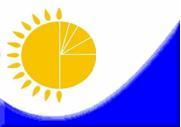 
Мемлекеттік статистика органдары құпиялылығына кепілдік береді
Конфиденциальность гарантируется органами государственной статистики
Мемлекеттік статистика органдары құпиялылығына кепілдік береді
Конфиденциальность гарантируется органами государственной статистики
Мемлекеттік статистика органдары құпиялылығына кепілдік береді
Конфиденциальность гарантируется органами государственной статистики
Қазақстан Республикасы Статистика агенттігі төрағасы міндетін атқарушының 2010 жылғы 
18 тамыздағы № 220 бұйрығына 1-қосымша
Жалпымемлекеттік статистикалық байқаудың статистикалық нысаны
Статистическая форма общегосударственного статистического наблюдения
Жалпымемлекеттік статистикалық байқаудың статистикалық нысаны
Статистическая форма общегосударственного статистического наблюдения
Жалпымемлекеттік статистикалық байқаудың статистикалық нысаны
Статистическая форма общегосударственного статистического наблюдения
Приложение 1 к приказу исполняющего обязанности председателя Агентства Республики Казахстан по статистике от 18 августа 2010 г. № 220
Аумақтық органға тапсырылады
Представляется территориальному органу 
Аумақтық органға тапсырылады
Представляется территориальному органу 
Аумақтық органға тапсырылады
Представляется территориальному органу 
Статистикалық нысанды www.stat.gov.kz сайтынан алуға болады
Статистическую форму можно получить на сайте www.stat.gov.kz
Статистикалық нысанды www.stat.gov.kz сайтынан алуға болады
Статистическую форму можно получить на сайте www.stat.gov.kz
Статистикалық нысанды www.stat.gov.kz сайтынан алуға болады
Статистическую форму можно получить на сайте www.stat.gov.kz
Жаңадан құрылған заңды тұлғалар, құрылымдық және оқшауланған бөлімшелері орналасқан жері бойынша статистиканың облыстық, қалалық, аудандық, органдарына сауалнаманы алынғаннан кейін 10 күн ішінде тапсырылады.
Информацию представляют вновь созданные юридические лица, структурные и обособленные подразделения в областной, городской, районный орган статистики по месту нахождения в течении 10 дней со дня получения анкеты.
Жаңадан құрылған заңды тұлғалар, құрылымдық және оқшауланған бөлімшелері орналасқан жері бойынша статистиканың облыстық, қалалық, аудандық, органдарына сауалнаманы алынғаннан кейін 10 күн ішінде тапсырылады.
Информацию представляют вновь созданные юридические лица, структурные и обособленные подразделения в областной, городской, районный орган статистики по месту нахождения в течении 10 дней со дня получения анкеты.
Жаңадан құрылған заңды тұлғалар, құрылымдық және оқшауланған бөлімшелері орналасқан жері бойынша статистиканың облыстық, қалалық, аудандық, органдарына сауалнаманы алынғаннан кейін 10 күн ішінде тапсырылады.
Информацию представляют вновь созданные юридические лица, структурные и обособленные подразделения в областной, городской, районный орган статистики по месту нахождения в течении 10 дней со дня получения анкеты.
Жаңадан құрылған заңды тұлғалар, құрылымдық және оқшауланған бөлімшелері орналасқан жері бойынша статистиканың облыстық, қалалық, аудандық, органдарына сауалнаманы алынғаннан кейін 10 күн ішінде тапсырылады.
Информацию представляют вновь созданные юридические лица, структурные и обособленные подразделения в областной, городской, районный орган статистики по месту нахождения в течении 10 дней со дня получения анкеты.
Жаңадан құрылған заңды тұлғалар, құрылымдық және оқшауланған бөлімшелері орналасқан жері бойынша статистиканың облыстық, қалалық, аудандық, органдарына сауалнаманы алынғаннан кейін 10 күн ішінде тапсырылады.
Информацию представляют вновь созданные юридические лица, структурные и обособленные подразделения в областной, городской, районный орган статистики по месту нахождения в течении 10 дней со дня получения анкеты.
Статистикалық нысан коды 1711105
Код статистической формы 1711105
Статистикалық нысан коды 1711105
Код статистической формы 1711105
Жаңа кәсіпорындарға сауал қою
Опрос новых предприятий
Жаңа кәсіпорындарға сауал қою
Опрос новых предприятий
Жаңа кәсіпорындарға сауал қою
Опрос новых предприятий
W-004
W-004
Жаңа кәсіпорындарға сауал қою
Опрос новых предприятий
Жаңа кәсіпорындарға сауал қою
Опрос новых предприятий
Жаңа кәсіпорындарға сауал қою
Опрос новых предприятий
Бір жолғы
Единовременная
Бір жолғы
Единовременная
Есепті кезең          __ __ __ __    жыл
Отчетный период        |__|__|__|__|   год
Есепті кезең          __ __ __ __    жыл
Отчетный период        |__|__|__|__|   год
Есепті кезең          __ __ __ __    жыл
Отчетный период        |__|__|__|__|   год
Жаңадан құрылған заңды тұлғалар, құрылымдық және оқшауланған бөлімшелері  орналасқан жері  бойынша статистиканың облыстық, қалалық, аудандық, органдарына сауалнаманы алынғаннан кейін 10 күн ішінде тапсырылады.
Информацию представляют вновь созданные юридические лица, структурные и обособленные подразделения в областной, городской, районный орган статистики по месту нахождения в течении 10 дней со дня получения анкеты.
Жаңадан құрылған заңды тұлғалар, құрылымдық және оқшауланған бөлімшелері  орналасқан жері  бойынша статистиканың облыстық, қалалық, аудандық, органдарына сауалнаманы алынғаннан кейін 10 күн ішінде тапсырылады.
Информацию представляют вновь созданные юридические лица, структурные и обособленные подразделения в областной, городской, районный орган статистики по месту нахождения в течении 10 дней со дня получения анкеты.
Жаңадан құрылған заңды тұлғалар, құрылымдық және оқшауланған бөлімшелері  орналасқан жері  бойынша статистиканың облыстық, қалалық, аудандық, органдарына сауалнаманы алынғаннан кейін 10 күн ішінде тапсырылады.
Информацию представляют вновь созданные юридические лица, структурные и обособленные подразделения в областной, городской, районный орган статистики по месту нахождения в течении 10 дней со дня получения анкеты.
Жаңадан құрылған заңды тұлғалар, құрылымдық және оқшауланған бөлімшелері  орналасқан жері  бойынша статистиканың облыстық, қалалық, аудандық, органдарына сауалнаманы алынғаннан кейін 10 күн ішінде тапсырылады.
Информацию представляют вновь созданные юридические лица, структурные и обособленные подразделения в областной, городской, районный орган статистики по месту нахождения в течении 10 дней со дня получения анкеты.
Жаңадан құрылған заңды тұлғалар, құрылымдық және оқшауланған бөлімшелері  орналасқан жері  бойынша статистиканың облыстық, қалалық, аудандық, органдарына сауалнаманы алынғаннан кейін 10 күн ішінде тапсырылады.
Информацию представляют вновь созданные юридические лица, структурные и обособленные подразделения в областной, городской, районный орган статистики по месту нахождения в течении 10 дней со дня получения анкеты.
КҰЖЖ коды
Код ОКПО
БСН коды
Код БИН
1
Кәсіпорынның нақты мекенжайын көрсетіңіз:
Укажите фактический адрес предприятия:
Кәсіпорынның нақты мекенжайын көрсетіңіз:
Укажите фактический адрес предприятия:
1
Почта индексі
Почтовый индекс
1
Облыс
Область
1
Қала, аудан (қаланың ауданы)
Город, район, (или район города)
1
Елді-мекен (ауыл)
Населенный пункт (село)
1
Орналасқан жері (көше, даңғыл)
Местонахождение (улица, проспект)
1
Үйдің және кеңсенің (пәтердің) нөмірі
Номер дома и офиса (квартиры)
1
Телефон
1
Факс
1
Сіздің кәсіпорныңыздың электрондық мекен-жайыңызды көрсетіңіз көрсетіңіз
Укажите электронный адрес Вашего предприятия
2
Сіздің кәсіпорныңызда статистика органдарымен өзара іс-қимыл жасау мәселелері бойынша кімге жолығуға болады?
К кому на Вашем предприятии можно обращаться по вопросам взаимодействия с органами статистики ?
Сіздің кәсіпорныңызда статистика органдарымен өзара іс-қимыл жасау мәселелері бойынша кімге жолығуға болады?
К кому на Вашем предприятии можно обращаться по вопросам взаимодействия с органами статистики ?
2
Көрсетіңіз: Кәсіпорын басшысына Өзге тұлғаға ( егер "Өзге тұлғаға" белгіленсе ТАӘ, ЖСН, тел, электрондық мекен-жайыңызды толтырыңыз)
Укажите: К руководителю предприятия К иному лицу (если отмечено "К иному лицу" заполните ФИО, ИИН, тел., электронный адрес)
Көрсетіңіз: Кәсіпорын басшысына Өзге тұлғаға ( егер "Өзге тұлғаға" белгіленсе ТАӘ, ЖСН, тел, электрондық мекен-жайыңызды толтырыңыз)
Укажите: К руководителю предприятия К иному лицу (если отмечено "К иному лицу" заполните ФИО, ИИН, тел., электронный адрес)
2
Тегі, аты, әкесінің аты
Фамилия, имя, отчество
2
ЖСН
ИИН
2
Телефон
2
Электрондық мекен-жайы
Электронный адрес
3
Сіздің кәсіпорныңыз қандай қызмет түрін жүзеге асыратынын көрсетіңіз:
Укажите, какого рода деятельность осуществляет (будет осуществлять) Ваше предприятие:
Сіздің кәсіпорныңыз қандай қызмет түрін жүзеге асыратынын көрсетіңіз:
Укажите, какого рода деятельность осуществляет (будет осуществлять) Ваше предприятие:
3
Тауар өндірісі (Қандай тауарлар екенін көрсетіңіз)
Производство товаров (укажите, каких товаров)
3
Қызмет көрсету (қандай қызметтер екенін көрсетіңіз)
Оказание услуг (укажите, каких услуг)
3
Сауда (қандай тауарлармен екенін көрсетіңіз, бөлшек немесе көтерме сауда)
Торговля (укажите, торговля какими товарами, оптом или в розницу)
3
Басқа (нақтысын көрсетіңіз)
Другое (укажите, что именно)
4
Көрсетіңіз:
Укажите:
Көрсетіңіз:
Укажите:
4
Тіркелген уақыттағы жұмысшылар саны (адам)
Численность работников на момент регистрации (человек)
4
Тіркелген сәттен бастап жыл ішінде күтілетін қызметкерлердің тізімдік саны (адам)
Ожидаемую списочную численность работников в течение года с момента регистрации (человек)
5
Төменде көрсетілген тізімнен Сіздің кәсіпорныңызға неғұрлым қолайлы белсенділік типін көрсетіңіз:
Укажите наиболее подходящий тип активности Вашего предприятия из списка приведенного ниже:
Төменде көрсетілген тізімнен Сіздің кәсіпорныңызға неғұрлым қолайлы белсенділік типін көрсетіңіз:
Укажите наиболее подходящий тип активности Вашего предприятия из списка приведенного ниже:
5
__
|__|  Кәсіпорын әлі жұмыс істемейді – тауарларды өндірмейді,
      қызмет көрсетуді жүргізбейді, бірақ тіркелген күнінен
      бастап жыл ішінде тауар өндіруді бастайды;
      Предприятие еще не действует - не производит товаров, услуг, но начнет
      производить в течение года со дня регистрации;
__
|__|   Кәсіпорын жұмыс істейді – экономикалық қызметті жүзеге
      асырады (қандайда бір тауарларды өндіреді, қызмет
      көрсетулерді жүргізеді);
       Предприятие действует - осуществляет экономическую деятельность
       (производит хоть какие-то товары, услуги);
__
|__|   Жауап беруге қиналамын
       Затрудняюсь ответить
__
|__|  Кәсіпорын әлі жұмыс істемейді – тауарларды өндірмейді,
      қызмет көрсетуді жүргізбейді, бірақ тіркелген күнінен
      бастап жыл ішінде тауар өндіруді бастайды;
      Предприятие еще не действует - не производит товаров, услуг, но начнет
      производить в течение года со дня регистрации;
__
|__|   Кәсіпорын жұмыс істейді – экономикалық қызметті жүзеге
      асырады (қандайда бір тауарларды өндіреді, қызмет
      көрсетулерді жүргізеді);
       Предприятие действует - осуществляет экономическую деятельность
       (производит хоть какие-то товары, услуги);
__
|__|   Жауап беруге қиналамын
       Затрудняюсь ответитьМ.П.
Қазақстан Республикасы
Статистика агенттігі төрағасы
міндетін атқарушының
2010 жылғы 18 тамыздағы
№ 220 бұйрығына
2-қосымшаҚазақстан Республикасы
Статистика агенттігі төрағасы
міндетін атқарушының
2010 жылғы 18 тамыздағы
№ 220 бұйрығына 3-қосымша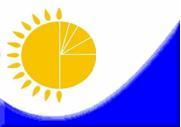 
Мемлекеттік статистика органдары құпиялылығына кепілдік береді
Конфиденциальность гарантируется органами государственной статистики
Мемлекеттік статистика органдары құпиялылығына кепілдік береді
Конфиденциальность гарантируется органами государственной статистики
Мемлекеттік статистика органдары құпиялылығына кепілдік береді
Конфиденциальность гарантируется органами государственной статистики
Қазақстан Республикасы Статистика агенттігі төрағасы міндетін атқарушының 2010 жылғы 
18 тамыздағы № 220 бұйрығына 3-қосымша
Жалпымемлекеттік статистикалық байқаудың статистикалық нысаны
Статистическая форма общегосударственного статистического наблюдения
Жалпымемлекеттік статистикалық байқаудың статистикалық нысаны
Статистическая форма общегосударственного статистического наблюдения
Жалпымемлекеттік статистикалық байқаудың статистикалық нысаны
Статистическая форма общегосударственного статистического наблюдения
Приложение 3 к приказу исполняющего обязанности председателя Агентства Республики Казахстан по статистике от 18 августа 2010 г. № 220
Аумақтық органға тапсырылады
Представляется территориальному органу 
Аумақтық органға тапсырылады
Представляется территориальному органу 
Аумақтық органға тапсырылады
Представляется территориальному органу 
Статистикалық нысанды www.stat.gov.kz сайтынан алуға болады
Статистическую форму можно получить на сайте www.stat.gov.kz
Статистикалық нысанды www.stat.gov.kz сайтынан алуға болады
Статистическую форму можно получить на сайте www.stat.gov.kz
Статистикалық нысанды www.stat.gov.kz сайтынан алуға болады
Статистическую форму можно получить на сайте www.stat.gov.kz
Жаңадан құрылған заңды тұлғалар, құрылымдық және оқшауланған бөлімшелері орналасқан жері бойынша статистиканың облыстық, қалалық, аудандық, органдарына сауалнаманы алынғаннан кейін 10 күн ішінде тапсырылады.
Информацию представляют вновь созданные юридические лица, структурные и обособленные подразделения в областной, городской, районный орган статистики по месту нахождения в течении 10 дней со дня получения анкеты.
Жаңадан құрылған заңды тұлғалар, құрылымдық және оқшауланған бөлімшелері орналасқан жері бойынша статистиканың облыстық, қалалық, аудандық, органдарына сауалнаманы алынғаннан кейін 10 күн ішінде тапсырылады.
Информацию представляют вновь созданные юридические лица, структурные и обособленные подразделения в областной, городской, районный орган статистики по месту нахождения в течении 10 дней со дня получения анкеты.
Жаңадан құрылған заңды тұлғалар, құрылымдық және оқшауланған бөлімшелері орналасқан жері бойынша статистиканың облыстық, қалалық, аудандық, органдарына сауалнаманы алынғаннан кейін 10 күн ішінде тапсырылады.
Информацию представляют вновь созданные юридические лица, структурные и обособленные подразделения в областной, городской, районный орган статистики по месту нахождения в течении 10 дней со дня получения анкеты.
Жаңадан құрылған заңды тұлғалар, құрылымдық және оқшауланған бөлімшелері орналасқан жері бойынша статистиканың облыстық, қалалық, аудандық, органдарына сауалнаманы алынғаннан кейін 10 күн ішінде тапсырылады.
Информацию представляют вновь созданные юридические лица, структурные и обособленные подразделения в областной, городской, районный орган статистики по месту нахождения в течении 10 дней со дня получения анкеты.
Жаңадан құрылған заңды тұлғалар, құрылымдық және оқшауланған бөлімшелері орналасқан жері бойынша статистиканың облыстық, қалалық, аудандық, органдарына сауалнаманы алынғаннан кейін 10 күн ішінде тапсырылады.
Информацию представляют вновь созданные юридические лица, структурные и обособленные подразделения в областной, городской, районный орган статистики по месту нахождения в течении 10 дней со дня получения анкеты.
Статистикалық нысан коды 1721110
Код статистической формы 1721110
Статистикалық нысан коды 1721110
Код статистической формы 1721110
Экономикалық қызмет түрлері туралы есеп
Отчет о видах экономической деятельности
Экономикалық қызмет түрлері туралы есеп
Отчет о видах экономической деятельности
Экономикалық қызмет түрлері туралы есеп
Отчет о видах экономической деятельности
1-СТ
1-СР
1-СТ
1-СР
Экономикалық қызмет түрлері туралы есеп
Отчет о видах экономической деятельности
Экономикалық қызмет түрлері туралы есеп
Отчет о видах экономической деятельности
Экономикалық қызмет түрлері туралы есеп
Отчет о видах экономической деятельности
Жылына бір рет
Один раз в год
Жылына бір рет
Один раз в год
қаңтар-қыркүйектегі есепті кезең
                               _ _ _ _ 
                              |_|_|_|_| жыл
Отчетный период за январь-сентябрь          год
қаңтар-қыркүйектегі есепті кезең
                               _ _ _ _ 
                              |_|_|_|_| жыл
Отчетный период за январь-сентябрь          год
қаңтар-қыркүйектегі есепті кезең
                               _ _ _ _ 
                              |_|_|_|_| жыл
Отчетный период за январь-сентябрь          год
Жаңадан тіркелген және 2-ШК "Шағын кәсіпорынның қызметі туралы есеп" статистикалық нысанын ұсынатын заңды тұлғаларды жне олардың құрылымдық және оқшауланған бөлімшелерін қоспағанда, қызметкерлерінің тізімдік саны 50 адамнан аспайтын, кәсіпкерлік қызметті жүргізетін заңды тұлғалар және олардың құрылымдық және оқшауланған бөлімшелері табыс етеді.
Представляют юридические лица и их структурные и обособленные подразделения с численностью работников не более 50 человек, за исключением юридических лиц и их структурных и обособленных подразделений представляющие отчет по статистической форме "Отчет о деятельности малого предприятия" 2-МП и вновь зарегистрированных в отчетном периоде.
Жаңадан тіркелген және 2-ШК "Шағын кәсіпорынның қызметі туралы есеп" статистикалық нысанын ұсынатын заңды тұлғаларды жне олардың құрылымдық және оқшауланған бөлімшелерін қоспағанда, қызметкерлерінің тізімдік саны 50 адамнан аспайтын, кәсіпкерлік қызметті жүргізетін заңды тұлғалар және олардың құрылымдық және оқшауланған бөлімшелері табыс етеді.
Представляют юридические лица и их структурные и обособленные подразделения с численностью работников не более 50 человек, за исключением юридических лиц и их структурных и обособленных подразделений представляющие отчет по статистической форме "Отчет о деятельности малого предприятия" 2-МП и вновь зарегистрированных в отчетном периоде.
Жаңадан тіркелген және 2-ШК "Шағын кәсіпорынның қызметі туралы есеп" статистикалық нысанын ұсынатын заңды тұлғаларды жне олардың құрылымдық және оқшауланған бөлімшелерін қоспағанда, қызметкерлерінің тізімдік саны 50 адамнан аспайтын, кәсіпкерлік қызметті жүргізетін заңды тұлғалар және олардың құрылымдық және оқшауланған бөлімшелері табыс етеді.
Представляют юридические лица и их структурные и обособленные подразделения с численностью работников не более 50 человек, за исключением юридических лиц и их структурных и обособленных подразделений представляющие отчет по статистической форме "Отчет о деятельности малого предприятия" 2-МП и вновь зарегистрированных в отчетном периоде.
Жаңадан тіркелген және 2-ШК "Шағын кәсіпорынның қызметі туралы есеп" статистикалық нысанын ұсынатын заңды тұлғаларды жне олардың құрылымдық және оқшауланған бөлімшелерін қоспағанда, қызметкерлерінің тізімдік саны 50 адамнан аспайтын, кәсіпкерлік қызметті жүргізетін заңды тұлғалар және олардың құрылымдық және оқшауланған бөлімшелері табыс етеді.
Представляют юридические лица и их структурные и обособленные подразделения с численностью работников не более 50 человек, за исключением юридических лиц и их структурных и обособленных подразделений представляющие отчет по статистической форме "Отчет о деятельности малого предприятия" 2-МП и вновь зарегистрированных в отчетном периоде.
Жаңадан тіркелген және 2-ШК "Шағын кәсіпорынның қызметі туралы есеп" статистикалық нысанын ұсынатын заңды тұлғаларды жне олардың құрылымдық және оқшауланған бөлімшелерін қоспағанда, қызметкерлерінің тізімдік саны 50 адамнан аспайтын, кәсіпкерлік қызметті жүргізетін заңды тұлғалар және олардың құрылымдық және оқшауланған бөлімшелері табыс етеді.
Представляют юридические лица и их структурные и обособленные подразделения с численностью работников не более 50 человек, за исключением юридических лиц и их структурных и обособленных подразделений представляющие отчет по статистической форме "Отчет о деятельности малого предприятия" 2-МП и вновь зарегистрированных в отчетном периоде.
Статистикалық нысанды тапсыру мерзімі – 30 қазанына дейін
Срок представления статистической формы – до 30 октября
Статистикалық нысанды тапсыру мерзімі – 30 қазанына дейін
Срок представления статистической формы – до 30 октября
Статистикалық нысанды тапсыру мерзімі – 30 қазанына дейін
Срок представления статистической формы – до 30 октября
Статистикалық нысанды тапсыру мерзімі – 30 қазанына дейін
Срок представления статистической формы – до 30 октября
Статистикалық нысанды тапсыру мерзімі – 30 қазанына дейін
Срок представления статистической формы – до 30 октября
КҰЖЖ коды
Код ОКПО
БСН коды
Код БИН
№ п/п
Өнім түрлерінің атауы (тауарлар, қызметтер)
Наименование продукции (товаров и услуг)
ЭҚТӨС* коды (статистика Органының қызметкерімен толтырылады)
КПВЭД*(заполняется работником органа статистики)*
Жалпы өндірілген өнім көлемінен % тауар, қызмет өткізілді
Реализовано товаров, услуг в % от общего объема произведенной продукции
Оның ішінде жалпы өткізілген өнім көлемінен % меншікті өндірісі
Из них собственного производства % от общего объема реализованной продукций
А
В
1
2
3
1М.П.
Қазақстан Республикасы
Статистика агенттігі
төрағасы міндетін атқарушының
2010 жылғы 18 тамыздағы
№ 220 бұйрығына
4-қосымшаҚазақстан Республикасы
Статистика агенттігі төрағасы
міндетін атқарушының
2010 жылғы 18 тамыздағы
№ 220 бұйрығына 5-қосымша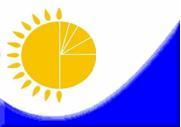 
Мемлекеттік статистика органдары құпиялылығына кепілдік береді
Конфиденциальность гарантируется органами государственной статистики
Мемлекеттік статистика органдары құпиялылығына кепілдік береді
Конфиденциальность гарантируется органами государственной статистики
Мемлекеттік статистика органдары құпиялылығына кепілдік береді
Конфиденциальность гарантируется органами государственной статистики
Қазақстан Республикасы Статистика агенттігі төрағасы міндетін атқарушының 2010 жылғы 
18 тамыздағы № 220 бұйрығына 5-қосымша
Жалпымемлекеттік статистикалық байқаудың статистикалық нысаны
Статистическая форма общегосударственного статистического наблюдения
Жалпымемлекеттік статистикалық байқаудың статистикалық нысаны
Статистическая форма общегосударственного статистического наблюдения
Жалпымемлекеттік статистикалық байқаудың статистикалық нысаны
Статистическая форма общегосударственного статистического наблюдения
Приложение 5 к приказу исполняющего обязанности председателя Агентства Республики Казахстан по статистике от 18 августа 2010 г. № 220
Аумақтық органға тапсырылады
Представляется территориальному органу 
Аумақтық органға тапсырылады
Представляется территориальному органу 
Аумақтық органға тапсырылады
Представляется территориальному органу 
Статистикалық нысанды www.stat.gov.kz сайтынан алуға болады
Статистическую форму можно получить на сайте www.stat.gov.kz
Статистикалық нысанды www.stat.gov.kz сайтынан алуға болады
Статистическую форму можно получить на сайте www.stat.gov.kz
Статистикалық нысанды www.stat.gov.kz сайтынан алуға болады
Статистическую форму можно получить на сайте www.stat.gov.kz
Мемлекеттік статистиканың тиісті органдарына алғашқы статистикалық деректерді уақтылы тапсырмау, дәйекті емес деректерді беру әкімшілік құқық бұзушылық болып табылады және ҚР қолданыстағы заңнамасына сәйкес жауапкершілікке әкеп соғады.
Несвоевременное представление, предоставление недостоверных первичных статистических данных в соответствующие органы государственной статистики являются административными правонарушениями и влекут за собой ответственность в соответствии с действующим законодательством РК.
Мемлекеттік статистиканың тиісті органдарына алғашқы статистикалық деректерді уақтылы тапсырмау, дәйекті емес деректерді беру әкімшілік құқық бұзушылық болып табылады және ҚР қолданыстағы заңнамасына сәйкес жауапкершілікке әкеп соғады.
Несвоевременное представление, предоставление недостоверных первичных статистических данных в соответствующие органы государственной статистики являются административными правонарушениями и влекут за собой ответственность в соответствии с действующим законодательством РК.
Мемлекеттік статистиканың тиісті органдарына алғашқы статистикалық деректерді уақтылы тапсырмау, дәйекті емес деректерді беру әкімшілік құқық бұзушылық болып табылады және ҚР қолданыстағы заңнамасына сәйкес жауапкершілікке әкеп соғады.
Несвоевременное представление, предоставление недостоверных первичных статистических данных в соответствующие органы государственной статистики являются административными правонарушениями и влекут за собой ответственность в соответствии с действующим законодательством РК.
Мемлекеттік статистиканың тиісті органдарына алғашқы статистикалық деректерді уақтылы тапсырмау, дәйекті емес деректерді беру әкімшілік құқық бұзушылық болып табылады және ҚР қолданыстағы заңнамасына сәйкес жауапкершілікке әкеп соғады.
Несвоевременное представление, предоставление недостоверных первичных статистических данных в соответствующие органы государственной статистики являются административными правонарушениями и влекут за собой ответственность в соответствии с действующим законодательством РК.
Мемлекеттік статистиканың тиісті органдарына алғашқы статистикалық деректерді уақтылы тапсырмау, дәйекті емес деректерді беру әкімшілік құқық бұзушылық болып табылады және ҚР қолданыстағы заңнамасына сәйкес жауапкершілікке әкеп соғады.
Несвоевременное представление, предоставление недостоверных первичных статистических данных в соответствующие органы государственной статистики являются административными правонарушениями и влекут за собой ответственность в соответствии с действующим законодательством РК.
Статистикалық нысан коды 1731103
Код статистической формы 1731103
Статистикалық нысан коды 1731103
Код статистической формы 1731103
Шаруа (фермер) қожалықтарындағы мал мен құстың, ауыл шаруашылығы техникасының және құрылыстардың нақты бары туралы мәліметтер
Сведения о наличии скота и птицы, сельскохозяйственной техники и построек в крестьянских (фермерских) хозяйствах
Шаруа (фермер) қожалықтарындағы мал мен құстың, ауыл шаруашылығы техникасының және құрылыстардың нақты бары туралы мәліметтер
Сведения о наличии скота и птицы, сельскохозяйственной техники и построек в крестьянских (фермерских) хозяйствах
Шаруа (фермер) қожалықтарындағы мал мен құстың, ауыл шаруашылығы техникасының және құрылыстардың нақты бары туралы мәліметтер
Сведения о наличии скота и птицы, сельскохозяйственной техники и построек в крестьянских (фермерских) хозяйствах
6-м (фермер)
6-ж (фермер)
6-м (фермер)
6-ж (фермер)
Шаруа (фермер) қожалықтарындағы мал мен құстың, ауыл шаруашылығы техникасының және құрылыстардың нақты бары туралы мәліметтер
Сведения о наличии скота и птицы, сельскохозяйственной техники и построек в крестьянских (фермерских) хозяйствах
Шаруа (фермер) қожалықтарындағы мал мен құстың, ауыл шаруашылығы техникасының және құрылыстардың нақты бары туралы мәліметтер
Сведения о наличии скота и птицы, сельскохозяйственной техники и построек в крестьянских (фермерских) хозяйствах
Шаруа (фермер) қожалықтарындағы мал мен құстың, ауыл шаруашылығы техникасының және құрылыстардың нақты бары туралы мәліметтер
Сведения о наличии скота и птицы, сельскохозяйственной техники и построек в крестьянских (фермерских) хозяйствах
Жартыжылдық
Полугодовая 
Жартыжылдық
Полугодовая 
Есепті кезең   _  жартыжылдық  _ _ _ _  жыл
Отчетный период |_|  полугодовая |_|_|_|_| год         
Есепті кезең   _  жартыжылдық  _ _ _ _  жыл
Отчетный период |_|  полугодовая |_|_|_|_| год         
Есепті кезең   _  жартыжылдық  _ _ _ _  жыл
Отчетный период |_|  полугодовая |_|_|_|_| год         
Кентттердің, ауылдардың (селолардың), ауылдық (селолық) округтердің әкімшіліктері есепті жылғы 1 қаңтардағы және 1 шілдедегі жағдай бойынша тапсырады
Представляется администрациями поселков, аулов (сел), аульных (сельских) округов по состоянию на 1 января и на 1 июля отчетного года
Кентттердің, ауылдардың (селолардың), ауылдық (селолық) округтердің әкімшіліктері есепті жылғы 1 қаңтардағы және 1 шілдедегі жағдай бойынша тапсырады
Представляется администрациями поселков, аулов (сел), аульных (сельских) округов по состоянию на 1 января и на 1 июля отчетного года
Кентттердің, ауылдардың (селолардың), ауылдық (селолық) округтердің әкімшіліктері есепті жылғы 1 қаңтардағы және 1 шілдедегі жағдай бойынша тапсырады
Представляется администрациями поселков, аулов (сел), аульных (сельских) округов по состоянию на 1 января и на 1 июля отчетного года
Кентттердің, ауылдардың (селолардың), ауылдық (селолық) округтердің әкімшіліктері есепті жылғы 1 қаңтардағы және 1 шілдедегі жағдай бойынша тапсырады
Представляется администрациями поселков, аулов (сел), аульных (сельских) округов по состоянию на 1 января и на 1 июля отчетного года
Кентттердің, ауылдардың (селолардың), ауылдық (селолық) округтердің әкімшіліктері есепті жылғы 1 қаңтардағы және 1 шілдедегі жағдай бойынша тапсырады
Представляется администрациями поселков, аулов (сел), аульных (сельских) округов по состоянию на 1 января и на 1 июля отчетного года
Тапсыру мерзімі – 15 қантар және 15 шілде.
Срок представления – 15 января и 15 июля
Тапсыру мерзімі – 15 қантар және 15 шілде.
Срок представления – 15 января и 15 июля
Тапсыру мерзімі – 15 қантар және 15 шілде.
Срок представления – 15 января и 15 июля
Тапсыру мерзімі – 15 қантар және 15 шілде.
Срок представления – 15 января и 15 июля
Тапсыру мерзімі – 15 қантар және 15 шілде.
Срок представления – 15 января и 15 июля
КҰЖЖ коды
Код ОКПО
БСН коды
Код БИН
Р/с №
п/п
Шаруашылықтың атауы
Наименование хозяйства
Шаруашылық басшысының жынысы
Пол главы хозяйcтва
СТН
РНН
БСН (ЖСН)
БИН (ИИН)
ӘАОЖ1
КАТО
Шаруашылықтың мекенжайы
Адрес хозяйства
Шаруашылықтың құрылған жылы
Год образования хозяйства
Белсенділік белгісі2
Признак активности
ЭҚЖЖ3 жаңа коды
Новый код ОКЭД
ЭҚЖЖ ескі коды
Cтарый код ОКЭД
Жұмыскерлердің орташа жылдық саны, адам
Среднегодовая численность работников, человек
А
Б
В
Г
Д
Е
Ж
З
И
К
Л
1
1
2
3
4
5
6
7
8
9
10
11
12
13
14
15
16
Р/с № п/п  
Сүтті табынның ірі қара малы, бас
Скот крупный рогатый молочного стада, голов
Сүтті табынның ірі қара малы, бас
Скот крупный рогатый молочного стада, голов
Сүтті табынның ірі қара малы, бас
Скот крупный рогатый молочного стада, голов
Сүтті табынның ірі қара малы, бас
Скот крупный рогатый молочного стада, голов
Сүтті табынның ірі қара малы, бас
Скот крупный рогатый молочного стада, голов
Сүтті табынның ірі қара малы, бас
Скот крупный рогатый молочного стада, голов
Сүтті табынның ірі қара малы, бас
Скот крупный рогатый молочного стада, голов
Сүтті табынның ірі қара малы, бас
Скот крупный рогатый молочного стада, голов
Сүтті табынның ірі қара малы, бас
Скот крупный рогатый молочного стада, голов
Сүтті табынның ірі қара малы, бас
Скот крупный рогатый молочного стада, голов
Сүтті табынның ірі қара малы, бас
Скот крупный рогатый молочного стада, голов
Р/с № п/п  
барлығы всего
соның ішінде: / в том числе:
соның ішінде: / в том числе:
соның ішінде: / в том числе:
соның ішінде: / в том числе:
соның ішінде: / в том числе:
соның ішінде: / в том числе:
соның ішінде: / в том числе:
соның ішінде: / в том числе:
соның ішінде: / в том числе:
соның ішінде: / в том числе:
Р/с № п/п  
барлығы всего
сиырлар
коровы
бұқалар
быки производители
қысыр малдар
нетели
1 жастан және олардан үлкен бұқашықтары бычки от 1 года и старше
1 жастан және олардан үлкен бұқашықтары бычки от 1 года и старше
1 жасқа дейінгі өгізшелер
бычки до 1 года
1 жасқа дейінгі өгізшелер
бычки до 1 года
1 жастан 2 жасқа дейінгі құнажындар
телки от 1 года до 2 лет
2 жастан асқан құнажындар
телки старше 2 лет
1 жасқа дейінгі құнажындар
телочки до 1 года
Р/с № п/п  
барлығы всего
сиырлар
коровы
бұқалар
быки производители
қысыр малдар
нетели
барлығы
всего
оның ішінде өгізшелер
из них бычки кастраты
барлығы
всего
оның ішінде өгізшелер
из них бычки кастраты
1 жастан 2 жасқа дейінгі құнажындар
телки от 1 года до 2 лет
2 жастан асқан құнажындар
телки старше 2 лет
1 жасқа дейінгі құнажындар
телочки до 1 года
А
2
3
4
5
6
7
8
9
10
11
12
1
2
3
4
5
6
7
8
9
10
11
12
13
14
15
16
Өзге де ірі қара мал мен енекелер, бас
Скот крупный рогатый прочий и буйволы, голов
Өзге де ірі қара мал мен енекелер, бас
Скот крупный рогатый прочий и буйволы, голов
Өзге де ірі қара мал мен енекелер, бас
Скот крупный рогатый прочий и буйволы, голов
Өзге де ірі қара мал мен енекелер, бас
Скот крупный рогатый прочий и буйволы, голов
Өзге де ірі қара мал мен енекелер, бас
Скот крупный рогатый прочий и буйволы, голов
Өзге де ірі қара мал мен енекелер, бас
Скот крупный рогатый прочий и буйволы, голов
Өзге де ірі қара мал мен енекелер, бас
Скот крупный рогатый прочий и буйволы, голов
Өзге де ірі қара мал мен енекелер, бас
Скот крупный рогатый прочий и буйволы, голов
Өзге де ірі қара мал мен енекелер, бас
Скот крупный рогатый прочий и буйволы, голов
Өзге де ірі қара мал мен енекелер, бас
Скот крупный рогатый прочий и буйволы, голов
Өзге де ірі қара мал мен енекелер, бас
Скот крупный рогатый прочий и буйволы, голов
барлығы
всего
соның ішінде:
/ в  том числе:
соның ішінде:
/ в  том числе:
соның ішінде:
/ в  том числе:
соның ішінде:
/ в  том числе:
соның ішінде:
/ в  том числе:
соның ішінде:
/ в  том числе:
соның ішінде:
/ в  том числе:
соның ішінде:
/ в  том числе:
соның ішінде:
/ в  том числе:
соның ішінде:
/ в  том числе:
барлығы
всего
сиырлар
коровы
бұқалар
быки производители
қысыр малдар
нетели
1 жастан және олардан үлкен бұқашықтары
бычки от 1 года и старше
1 жастан және олардан үлкен бұқашықтары
бычки от 1 года и старше
1 жасқа дейінгі өгізшелер
бычки до 1 года
1 жасқа дейінгі өгізшелер
бычки до 1 года
1 жастан 2 жасқа дейінгі құнажындар
телки от 1 года до 2 лет
2 жастан асқан құнажындар
телки стар ше 2 лет
1 жасқа дейінгі құнажындар
телочки до 1 года
барлығы
всего
сиырлар
коровы
бұқалар
быки производители
қысыр малдар
нетели
барлығы
всего
оның ішінде өгізшелер
из них бычки кастраты
барлығы
всего
оның ішінде өгізшелер
из них бычки кастраты
1 жастан 2 жасқа дейінгі құнажындар
телки от 1 года до 2 лет
2 жастан асқан құнажындар
телки стар ше 2 лет
1 жасқа дейінгі құнажындар
телочки до 1 года
13
14
15
16
17
18
19
20
21
22
23
р/с № п/п
Өгіздер
Волы
Барлық тұқымды қойлар, бас
Овцы всех пород, голов
Барлық тұқымды қойлар, бас
Овцы всех пород, голов
Барлық тұқымды қойлар, бас
Овцы всех пород, голов
Барлық тұқымды қойлар, бас
Овцы всех пород, голов
Барлық тұқымды қойлар, бас
Овцы всех пород, голов
Барлық тұқымды қойлар, бас
Овцы всех пород, голов
Барлық тұқымды қойлар, бас
Овцы всех пород, голов
Барлық тұқымды қойлар, бас
Овцы всех пород, голов
Барлық тұқымды қойлар, бас
Овцы всех пород, голов
р/с № п/п
Өгіздер
Волы
барлығы
всего
соның ішінде: в том числе:
соның ішінде: в том числе:
соның ішінде: в том числе:
соның ішінде: в том числе:
соның ішінде: в том числе:
соның ішінде: в том числе:
соның ішінде: в том числе:
соның ішінде: в том числе:
р/с № п/п
Өгіздер
Волы
барлығы
всего
қошқарлар
бараны производители
саулық қойлар
овце матки
1 жастан асқан ұрғашы тоқтылары
ярки старше 1 года
1 жастан асқан ұрғашы ісектер
валухи старше 1 года
6 айдан 1 жасқа дейінгі еркек тоқтылар
баранчики от 6 месяцев до 1 года
6 айдан 1 жасқа дейінгі ұрғашы тоқтылар
ярочки от 6 месяцев до 1 года
1 жасқа дейінгі тоқты ісектер
валушки до 1 года
6 айға дейінгі қозылар
ягнята до 6 месяцев
А
24
25
26
27
28
29
30
31
32
33
34
35
1
2
3
4
5
6
7
8
9
10
11
12
13
14
15
16
Одан қаракөл қойлары, бас
Из них каракульские овцы, голов
Одан қаракөл қойлары, бас
Из них каракульские овцы, голов
Одан қаракөл қойлары, бас
Из них каракульские овцы, голов
Одан қаракөл қойлары, бас
Из них каракульские овцы, голов
Одан қаракөл қойлары, бас
Из них каракульские овцы, голов
Одан қаракөл қойлары, бас
Из них каракульские овцы, голов
Одан қаракөл қойлары, бас
Из них каракульские овцы, голов
барлығы
всего
соның ішінде:
в том числе:
соның ішінде:
в том числе:
соның ішінде:
в том числе:
соның ішінде:
в том числе:
соның ішінде:
в том числе:
соның ішінде:
в том числе:
барлығы
всего
қошқарлар
бараны производители
саулық қойлар
овце-матки
1 жастан асқан ұрғашы тоқтылары
ярки старше 1 года
6 айдан 1 жасқа дейінгі еркек тоқтылар
баранчики от 6 месяцев до 1 года
6 айдан 1 жасқа дейінгі ұрғашы тоқтылар
ярочки от 6 месяцев до 1 года
6 айға дейінгі қозылар
ягнята до 6 месяцев
36
37
38
39
40
41
42
р/с № п/п
Ешкі, бас
Козы, голов
Ешкі, бас
Козы, голов
Ешкі, бас
Козы, голов
Ешкі, бас
Козы, голов
Ешкі, бас
Козы, голов
Ешкі, бас
Козы, голов
Жылқы, бас
Лошади, голов
Жылқы, бас
Лошади, голов
Жылқы, бас
Лошади, голов
Жылқы, бас
Лошади, голов
Жылқы, бас
Лошади, голов
Жылқы, бас
Лошади, голов
Жылқы, бас
Лошади, голов
р/с № п/п
барлығы
всего
соның ішінде: 
в том числе:
соның ішінде: 
в том числе:
соның ішінде: 
в том числе:
соның ішінде: 
в том числе:
соның ішінде: 
в том числе:
барлығы
всего
соның ішінде: 
в том числе:
соның ішінде: 
в том числе:
соның ішінде: 
в том числе:
соның ішінде: 
в том числе:
соның ішінде: 
в том числе:
соның ішінде: 
в том числе:
р/с № п/п
барлығы
всего
текелер
козлы производители
ешкілер
козоматки
1 жастағы және олардан үлкен ешкілер козлы
от 1 года и старше
1 жасқа дейінгі ұрғашы лақтар козочки до 1 года
1 жасқа дейінгі еркек лақтар
козлики до 1 года
барлығы
всего
айғырлар
жеребцы производители
биелер
кобылы
аттар
мерины
1 жастан 3 жасқа дейінгі дөнендер жеребцы
от 1 года до 3 лет
1 жастан 3 жасқа дейінгі байталдар
кобылки от 1 года до 3 лет
1 жасқа дейінгі құлындар
жеребята до 1 года
А
43
44
45
46
47
48
49
50
51
52
53
54
55
1
2
3
4
5
6
7
8
9
10
11
12
13
14
15
16
р/с № п/п
Есектер
Ослы
Қашырлар мен мәстектер
Мулы и лошаки
Түйелер, бас
Верблюды, голов
Түйелер, бас
Верблюды, голов
Түйелер, бас
Верблюды, голов
Түйелер, бас
Верблюды, голов
р/с № п/п
Есектер
Ослы
Қашырлар мен мәстектер
Мулы и лошаки
барлығы
всего
соның ішінде: 
в том числе::
соның ішінде: 
в том числе::
соның ішінде: 
в том числе::
р/с № п/п
Есектер
Ослы
Қашырлар мен мәстектер
Мулы и лошаки
барлығы
всего
іңгендер
верблюдоматки
буралар
верблюды производители
3 жасқа дейінгі түйе төлі
молодняк до 3 лет
А
56
57
58
59
60
61
1
2
3
4
5
6
7
8
9
10
11
12
13
14
15
16
р/с №
п/п
Шошқалар, бас
Свиньи, голов
Шошқалар, бас
Свиньи, голов
Шошқалар, бас
Свиньи, голов
Шошқалар, бас
Свиньи, голов
Шошқалар, бас
Свиньи, голов
Шошқалар, бас
Свиньи, голов
Шошқалар, бас
Свиньи, голов
р/с №
п/п
барлығы
всего
соның ішінде:
в том числе:
соның ішінде:
в том числе:
соның ішінде:
в том числе:
соның ішінде:
в том числе:
соның ішінде:
в том числе:
соның ішінде:
в том числе:
р/с №
п/п
барлығы
всего
қабандар
хряки
мегежін
свиноматки
4 айдан 10 айға дейінгі қабаншалар
хрячки от 4 до 10 месяцев
4 айдан 10 айға дейінгі кішкентай шошқалар
свинки от 4 до 10 месяцев
2 айдан 4 айға дейінгі торайлар
поросята от 2 до 4 месяцев
2 айға дейінгі торайлар
поросята до 2 месяцев
62
63
64
65
66
67
68
1
2
3
4
5
6
7
8
9
10
11
12
13
14
15
16
р/с №
п/п
Әр түрлі құс, бас
Птица всякая, голов
Әр түрлі құс, бас
Птица всякая, голов
Әр түрлі құс, бас
Птица всякая, голов
Әр түрлі құс, бас
Птица всякая, голов
Әр түрлі құс, бас
Птица всякая, голов
Әр түрлі құс, бас
Птица всякая, голов
Әр түрлі құс, бас
Птица всякая, голов
р/с №
п/п
барлығы
всего
соның ішінде:
в том числе:
соның ішінде:
в том числе:
соның ішінде:
в том числе:
соның ішінде:
в том числе:
соның ішінде:
в том числе:
соның ішінде:
в том числе:
р/с №
п/п
барлығы
всего
тауықтар
куры
тауықтар
куры
қаздар
гуси
үйректер
утки
күрке тауықтар
индейки
мысыр тауықтар
цесарки
р/с №
п/п
барлығы
всего
барлығы
всего
олардан мекиен тауықтар
из них куры несушки
қаздар
гуси
үйректер
утки
күрке тауықтар
индейки
мысыр тауықтар
цесарки
69
70
71
72
73
74
75
1
2
3
4
5
6
7
8
9
10
11
12
13
14
15
16
Р/с №
п/п
Өзге де жануарлар, бас
Животные прочие, голов
Өзге де жануарлар, бас
Животные прочие, голов
Өзге де жануарлар, бас
Животные прочие, голов
Өзге де жануарлар, бас
Животные прочие, голов
Өзге де жануарлар, бас
Животные прочие, голов
Р/с №
п/п
үй қояны 
кролики
үй қояны 
кролики
бөденелер
перепелки
түйеқұстар
страусы
араның балұясы, бірлік
пчелосемьи, единиц
Р/с №
п/п
барлығы
всего
олардан ұрғашы үй қояндары
из них кролико-матки
бөденелер
перепелки
түйеқұстар
страусы
араның балұясы, бірлік
пчелосемьи, единиц
А
76
77
78
79
80
1
2
3
4
5
6
7
8
9
10
11
12
13
14
15
16
Р/с №п/п
Өзге де жануарлар, бас
Животные прочие, голов
Өзге де жануарлар, бас
Животные прочие, голов
Өзге де жануарлар, бас
Животные прочие, голов
Өзге де жануарлар, бас
Животные прочие, голов
Өзге де жануарлар, бас
Животные прочие, голов
Су айдынының жалпы көлемі,
Общая площадь водного зеркала водоемов, кв. метров
Олардан ауланған балық, кг
Выловлено в них рыбы, кг
Р/с №п/п
торда өсірілетін өзге де терісі бағалы аңдар
прочие пушные звери клеточного содержания
торда өсірілетін өзге де терісі бағалы аңдар
прочие пушные звери клеточного содержания
торда өсірілетін өзге де терісі бағалы аңдар
прочие пушные звери клеточного содержания
торда өсірілетін өзге де терісі бағалы аңдар
прочие пушные звери клеточного содержания
торда өсірілетін өзге де терісі бағалы аңдар
прочие пушные звери клеточного содержания
Су айдынының жалпы көлемі,
Общая площадь водного зеркала водоемов, кв. метров
Олардан ауланған балық, кг
Выловлено в них рыбы, кг
Р/с №п/п
барлығы
всего
олардан:
из них:
олардан:
из них:
олардан:
из них:
олардан:
из них:
Су айдынының жалпы көлемі,
Общая площадь водного зеркала водоемов, кв. метров
Олардан ауланған балық, кг
Выловлено в них рыбы, кг
Р/с №п/п
барлығы
всего
түлкілер
лисицы
қара түлкі
песцы
қара күзен
норки
саз кұндызы
нутрии
Су айдынының жалпы көлемі,
Общая площадь водного зеркала водоемов, кв. метров
Олардан ауланған балық, кг
Выловлено в них рыбы, кг
А
81
82
83
84
85
86
87
1
2
3
4
5
6
7
8
9
10
11
12
13
14
15
16
Р/с №
п/п
Ауыл шаруашылығы өнімдерін сақтауға арналған құрылыстар (нақты барын көрсетіңіз)4
Постройки для хранения сельскохозяйственной продукции (записывать то, что фактически имеется)
Ауыл шаруашылығы өнімдерін сақтауға арналған құрылыстар (нақты барын көрсетіңіз)4
Постройки для хранения сельскохозяйственной продукции (записывать то, что фактически имеется)
Ауыл шаруашылығы өнімдерін сақтауға арналған құрылыстар (нақты барын көрсетіңіз)4
Постройки для хранения сельскохозяйственной продукции (записывать то, что фактически имеется)
Ауыл шаруашылығы өнімдерін сақтауға арналған құрылыстар (нақты барын көрсетіңіз)4
Постройки для хранения сельскохозяйственной продукции (записывать то, что фактически имеется)
Ауыл шаруашылығы өнімдерін сақтауға арналған құрылыстар (нақты барын көрсетіңіз)4
Постройки для хранения сельскохозяйственной продукции (записывать то, что фактически имеется)
Ауыл шаруашылығы өнімдерін сақтауға арналған құрылыстар (нақты барын көрсетіңіз)4
Постройки для хранения сельскохозяйственной продукции (записывать то, что фактически имеется)
Ауыл шаруашылығы өнімдерін сақтауға арналған құрылыстар (нақты барын көрсетіңіз)4
Постройки для хранения сельскохозяйственной продукции (записывать то, что фактически имеется)
Ауыл шаруашылығы өнімдерін сақтауға арналған құрылыстар (нақты барын көрсетіңіз)4
Постройки для хранения сельскохозяйственной продукции (записывать то, что фактически имеется)
Р/с №
п/п
Р/с №
п/п
саны
единиц
сыйымдылығы, тоннамен
вместимость, тонн
саны
единиц
сыйымдылығы, тоннамен
вместимость, тонн
саны
единиц
сыйымдылығы, тоннамен
вместимость, тонн
саны
единиц
сыйымдылығы, тоннамен
вместимость, тонн
А
88
89
90
91
92
93
94
95
1
2
3
4
5
6
7
8
9
10
11
12
13
14
15
16
Р/с №
п/п
Ауыл шаруашылығы малдарын ұстауға арналған құрылыстар5
Постройки для содержания сельскохозяйственных животных
Ауыл шаруашылығы малдарын ұстауға арналған құрылыстар5
Постройки для содержания сельскохозяйственных животных
Ауыл шаруашылығы малдарын ұстауға арналған құрылыстар5
Постройки для содержания сельскохозяйственных животных
Ауыл шаруашылығы малдарын ұстауға арналған құрылыстар5
Постройки для содержания сельскохозяйственных животных
Ауыл шаруашылығы малдарын ұстауға арналған құрылыстар5
Постройки для содержания сельскохозяйственных животных
Ауыл шаруашылығы малдарын ұстауға арналған құрылыстар5
Постройки для содержания сельскохозяйственных животных
Ауыл шаруашылығы малдарын ұстауға арналған құрылыстар5
Постройки для содержания сельскохозяйственных животных
Ауыл шаруашылығы малдарын ұстауға арналған құрылыстар5
Постройки для содержания сельскохозяйственных животных
Ауыл шаруашылығы малдарын ұстауға арналған құрылыстар5
Постройки для содержания сельскохозяйственных животных
Ауыл шаруашылығы малдарын ұстауға арналған құрылыстар5
Постройки для содержания сельскохозяйственных животных
Ауыл шаруашылығы малдарын ұстауға арналған құрылыстар5
Постройки для содержания сельскохозяйственных животных
Ауыл шаруашылығы малдарын ұстауға арналған құрылыстар5
Постройки для содержания сельскохозяйственных животных
Р/с №
п/п
Р/с №
п/п
саны
единиц
сыйымдылығы, мал орнының саны
вместимость, число скотомест
саны
единиц
сыйымдылығы, мал орнының саны
вместимость, число скотомест
саны
единиц
сыйымдылығы, мал орнының саны
вместимость, число скотомест
саны
единиц
сыйымдылығы, құс орнының саны
вместимость, число птицемест
саны
единиц
сыйымдылығы, мал орнының саны
вместимость, число скотомест
саны
единиц
сыйымдылығы, мал орнының саны
вместимость, число скотомест
А
96
97
98
99
100
101
102
103
104
105
106
107
1
2
3
4
5
6
7
8
9
10
11
12
13
14
15
16
Р/с №
п/п
Техниканың және өнімді өңдеуге арналған жабдықтардың нақты бары6, саны
Наличие техники и оборудования для переработки продукции, единиц
Техниканың және өнімді өңдеуге арналған жабдықтардың нақты бары6, саны
Наличие техники и оборудования для переработки продукции, единиц
Техниканың және өнімді өңдеуге арналған жабдықтардың нақты бары6, саны
Наличие техники и оборудования для переработки продукции, единиц
Техниканың және өнімді өңдеуге арналған жабдықтардың нақты бары6, саны
Наличие техники и оборудования для переработки продукции, единиц
Техниканың және өнімді өңдеуге арналған жабдықтардың нақты бары6, саны
Наличие техники и оборудования для переработки продукции, единиц
Техниканың және өнімді өңдеуге арналған жабдықтардың нақты бары6, саны
Наличие техники и оборудования для переработки продукции, единиц
Техниканың және өнімді өңдеуге арналған жабдықтардың нақты бары6, саны
Наличие техники и оборудования для переработки продукции, единиц
Техниканың және өнімді өңдеуге арналған жабдықтардың нақты бары6, саны
Наличие техники и оборудования для переработки продукции, единиц
Техниканың және өнімді өңдеуге арналған жабдықтардың нақты бары6, саны
Наличие техники и оборудования для переработки продукции, единиц
Техниканың және өнімді өңдеуге арналған жабдықтардың нақты бары6, саны
Наличие техники и оборудования для переработки продукции, единиц
Техниканың және өнімді өңдеуге арналған жабдықтардың нақты бары6, саны
Наличие техники и оборудования для переработки продукции, единиц
Р/с №
п/п
А
108
109
110
111
112
113
114
115
116
117
118
1
2
3
4
5
6
7
8
9
10
11
12
13
14
15
16
Р/с №
п/п
Техниканың және өнім өңдеуге арналған жабдықтардың нақты бары6, саны
Наличие техники и оборудования для переработки продукции, единиц
Техниканың және өнім өңдеуге арналған жабдықтардың нақты бары6, саны
Наличие техники и оборудования для переработки продукции, единиц
Техниканың және өнім өңдеуге арналған жабдықтардың нақты бары6, саны
Наличие техники и оборудования для переработки продукции, единиц
Техниканың және өнім өңдеуге арналған жабдықтардың нақты бары6, саны
Наличие техники и оборудования для переработки продукции, единиц
Техниканың және өнім өңдеуге арналған жабдықтардың нақты бары6, саны
Наличие техники и оборудования для переработки продукции, единиц
Техниканың және өнім өңдеуге арналған жабдықтардың нақты бары6, саны
Наличие техники и оборудования для переработки продукции, единиц
Техниканың және өнім өңдеуге арналған жабдықтардың нақты бары6, саны
Наличие техники и оборудования для переработки продукции, единиц
Техниканың және өнім өңдеуге арналған жабдықтардың нақты бары6, саны
Наличие техники и оборудования для переработки продукции, единиц
Техниканың және өнім өңдеуге арналған жабдықтардың нақты бары6, саны
Наличие техники и оборудования для переработки продукции, единиц
Техниканың және өнім өңдеуге арналған жабдықтардың нақты бары6, саны
Наличие техники и оборудования для переработки продукции, единиц
Техниканың және өнім өңдеуге арналған жабдықтардың нақты бары6, саны
Наличие техники и оборудования для переработки продукции, единиц
Р/с №
п/п
А
119
120
121
122
123
124
125
126
127
128
129
1
2
3
4
5
6
7
8
9
10
11
12
13
14
15
16
№ р/с
п/п
Ауыл шаруашылығы техникаларын сақтауға арналған жайлар, шаршы м.
Помещения для хранения сельскохозяйственной техники, кв.м
Ауыл шаруашылығы техникаларын сақтауға арналған жайлар, шаршы м.
Помещения для хранения сельскохозяйственной техники, кв.м
Ауыл шаруашылығы техникаларын сақтауға арналған жайлар, шаршы м.
Помещения для хранения сельскохозяйственной техники, кв.м
Ауыл шаруашылығы техникаларын сақтауға арналған жайлар, шаршы м.
Помещения для хранения сельскохозяйственной техники, кв.м
Ауыл шаруашылығы техникаларын сақтауға арналған жайлар, шаршы м.
Помещения для хранения сельскохозяйственной техники, кв.м
Ауыл шаруашылығы техникаларын сақтауға арналған жайлар, шаршы м.
Помещения для хранения сельскохозяйственной техники, кв.м
Мұнай өнімдерін сақтауға арналған ыдыстың нақты бары, текше метр
Наличие емкостей для хранения нефтепродуктов, куб.м
Мұнай өнімдерін сақтауға арналған ыдыстың нақты бары, текше метр
Наличие емкостей для хранения нефтепродуктов, куб.м
Мұнай өнімдерін сақтауға арналған ыдыстың нақты бары, текше метр
Наличие емкостей для хранения нефтепродуктов, куб.м
Мұнай өнімдерін сақтауға арналған ыдыстың нақты бары, текше метр
Наличие емкостей для хранения нефтепродуктов, куб.м
№ р/с
п/п
№ р/с
п/п
бірлік
единиц
алаңы шаршы м.
площадь, кв.м
бірлік
единиц
алаңы шаршы м.
площадь, кв.м
бірлік
единиц
алаңы шаршы м.
площадь, кв.м
бірлік
единиц
жалпы сыйымдылығы, текше метр
общая емкость, куб.м
бірлік
единиц
жалпы сыйымдылығы, текше метр
общая емкость, куб.м
А
130
131
132
133
134
135
136
137
138
139
1
2
3
4
5
6
7
8
9
10
11
12
13
14
15
16М.П.
Қазақстан Республикасы
Статистика агенттігі төрағасы
міндетін атқарушының
2010 жылғы 18 тамыздағы
№ 220 бұйрығына
6-қосымшаҚазақстан Республикасы
Статистика агенттігі төрағасы
міндетін атқарушының
2010 жылғы 18 тамыздағы
№ 220 бұйрығына 7-қосымша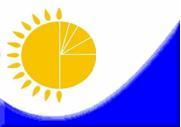 
Мемлекеттік статистика органдары құпиялылығына кепілдік береді
Конфиденциальность гарантируется органами государственной статистики
Мемлекеттік статистика органдары құпиялылығына кепілдік береді
Конфиденциальность гарантируется органами государственной статистики
Мемлекеттік статистика органдары құпиялылығына кепілдік береді
Конфиденциальность гарантируется органами государственной статистики
Қазақстан Республикасы Статистика агенттігі төрағасы міндетін атқарушының 2010 жылғы 
18 тамыздағы № 220 бұйрығына 7-қосымша
Жалпымемлекеттік статистикалық байқаудың статистикалық нысаны
Статистическая форма общегосударственного статистического наблюдения
Жалпымемлекеттік статистикалық байқаудың статистикалық нысаны
Статистическая форма общегосударственного статистического наблюдения
Жалпымемлекеттік статистикалық байқаудың статистикалық нысаны
Статистическая форма общегосударственного статистического наблюдения
Приложение 7 к приказу исполняющего обязанности председателя Агентства Республики Казахстан по статистике от 18 августа 2010 г. № 220
Аумақтық органға тапсырылады
Представляется территориальному органу 
Аумақтық органға тапсырылады
Представляется территориальному органу 
Аумақтық органға тапсырылады
Представляется территориальному органу 
Статистикалық нысанды www.stat.gov.kz сайтынан алуға болады
Статистическую форму можно получить на сайте www.stat.gov.kz
Статистикалық нысанды www.stat.gov.kz сайтынан алуға болады
Статистическую форму можно получить на сайте www.stat.gov.kz
Статистикалық нысанды www.stat.gov.kz сайтынан алуға болады
Статистическую форму можно получить на сайте www.stat.gov.kz
Мемлекеттік статистиканың тиісті органдарына алғашқы статистикалық деректерді уақтылы тапсырмау, дәйекті емес деректерді беру әкімшілік құқық бұзушылық болып табылады және ҚР қолданыстағы заңнамасына сәйкес жауапкершілікке әкеп соғады.
Несвоевременное представление, предоставление недостоверных первичных статистических данных в соответствующие органы государственной статистики являются административными правонарушениями и влекут за собой ответственность в соответствии с действующим законодательством РК.
Мемлекеттік статистиканың тиісті органдарына алғашқы статистикалық деректерді уақтылы тапсырмау, дәйекті емес деректерді беру әкімшілік құқық бұзушылық болып табылады және ҚР қолданыстағы заңнамасына сәйкес жауапкершілікке әкеп соғады.
Несвоевременное представление, предоставление недостоверных первичных статистических данных в соответствующие органы государственной статистики являются административными правонарушениями и влекут за собой ответственность в соответствии с действующим законодательством РК.
Мемлекеттік статистиканың тиісті органдарына алғашқы статистикалық деректерді уақтылы тапсырмау, дәйекті емес деректерді беру әкімшілік құқық бұзушылық болып табылады және ҚР қолданыстағы заңнамасына сәйкес жауапкершілікке әкеп соғады.
Несвоевременное представление, предоставление недостоверных первичных статистических данных в соответствующие органы государственной статистики являются административными правонарушениями и влекут за собой ответственность в соответствии с действующим законодательством РК.
Мемлекеттік статистиканың тиісті органдарына алғашқы статистикалық деректерді уақтылы тапсырмау, дәйекті емес деректерді беру әкімшілік құқық бұзушылық болып табылады және ҚР қолданыстағы заңнамасына сәйкес жауапкершілікке әкеп соғады.
Несвоевременное представление, предоставление недостоверных первичных статистических данных в соответствующие органы государственной статистики являются административными правонарушениями и влекут за собой ответственность в соответствии с действующим законодательством РК.
Мемлекеттік статистиканың тиісті органдарына алғашқы статистикалық деректерді уақтылы тапсырмау, дәйекті емес деректерді беру әкімшілік құқық бұзушылық болып табылады және ҚР қолданыстағы заңнамасына сәйкес жауапкершілікке әкеп соғады.
Несвоевременное представление, предоставление недостоверных первичных статистических данных в соответствующие органы государственной статистики являются административными правонарушениями и влекут за собой ответственность в соответствии с действующим законодательством РК.
Статистикалық нысан коды 1741104
Код статистической формы 1741104
Статистикалық нысан коды 1741104
Код статистической формы 1741104
Шаруа (фермер) қожалықтарында пайдаланылатын жердің және егістік алқабының нақты бары туралы мәліметтер
Сведения о наличии земельных угодий и посевных площадях в крестьянских (фермерских) хозяйствах
Шаруа (фермер) қожалықтарында пайдаланылатын жердің және егістік алқабының нақты бары туралы мәліметтер
Сведения о наличии земельных угодий и посевных площадях в крестьянских (фермерских) хозяйствах
Шаруа (фермер) қожалықтарында пайдаланылатын жердің және егістік алқабының нақты бары туралы мәліметтер
Сведения о наличии земельных угодий и посевных площадях в крестьянских (фермерских) хозяйствах
6-ө (фермер)
6-р (фермер) 
6-ө (фермер)
6-р (фермер) 
Шаруа (фермер) қожалықтарында пайдаланылатын жердің және егістік алқабының нақты бары туралы мәліметтер
Сведения о наличии земельных угодий и посевных площадях в крестьянских (фермерских) хозяйствах
Шаруа (фермер) қожалықтарында пайдаланылатын жердің және егістік алқабының нақты бары туралы мәліметтер
Сведения о наличии земельных угодий и посевных площадях в крестьянских (фермерских) хозяйствах
Шаруа (фермер) қожалықтарында пайдаланылатын жердің және егістік алқабының нақты бары туралы мәліметтер
Сведения о наличии земельных угодий и посевных площадях в крестьянских (фермерских) хозяйствах
Жылдық
Годовая 
Жылдық
Годовая 
Есепті кезең       __ __ __ __      жыл
Отчетный период     |__|__|__|__|    год 
Есепті кезең       __ __ __ __      жыл
Отчетный период     |__|__|__|__|    год 
Есепті кезең       __ __ __ __      жыл
Отчетный период     |__|__|__|__|    год 
Кентттердің, ауылдардың (селолардың), ауылдық (селолық) округтердің әкімшіліктері есепті жылғы 1 шілдедегі жағдай бойынша тапсырады
Представляется администрациями поселков, аулов (сел), аульных (сельских) округов по состоянию на 1 июля отчетного года
Кентттердің, ауылдардың (селолардың), ауылдық (селолық) округтердің әкімшіліктері есепті жылғы 1 шілдедегі жағдай бойынша тапсырады
Представляется администрациями поселков, аулов (сел), аульных (сельских) округов по состоянию на 1 июля отчетного года
Кентттердің, ауылдардың (селолардың), ауылдық (селолық) округтердің әкімшіліктері есепті жылғы 1 шілдедегі жағдай бойынша тапсырады
Представляется администрациями поселков, аулов (сел), аульных (сельских) округов по состоянию на 1 июля отчетного года
Кентттердің, ауылдардың (селолардың), ауылдық (селолық) округтердің әкімшіліктері есепті жылғы 1 шілдедегі жағдай бойынша тапсырады
Представляется администрациями поселков, аулов (сел), аульных (сельских) округов по состоянию на 1 июля отчетного года
Кентттердің, ауылдардың (селолардың), ауылдық (селолық) округтердің әкімшіліктері есепті жылғы 1 шілдедегі жағдай бойынша тапсырады
Представляется администрациями поселков, аулов (сел), аульных (сельских) округов по состоянию на 1 июля отчетного года
Тапсыру мерзімі – 15 шілдеге дейін.
Срок представления – до 15 июля
Тапсыру мерзімі – 15 шілдеге дейін.
Срок представления – до 15 июля
Тапсыру мерзімі – 15 шілдеге дейін.
Срок представления – до 15 июля
Тапсыру мерзімі – 15 шілдеге дейін.
Срок представления – до 15 июля
Тапсыру мерзімі – 15 шілдеге дейін.
Срок представления – до 15 июля
КҰЖЖ коды
Код ОКПО
БСН коды
Код БИН
Р/с №
Шаруашылықтың атауы
Шаруашылық басшысының жынысы
СТН
БСН (ЖСН)
ӘАОЖ1
Шаруашылықтың  мекенжайы
Шаруашылықтың құрылған жылы
Белсенділік белгісі2
ЭҚЖЖ3 жаңа коды
ЭҚЖЖ ескі коды
Жұмыскерлердің орташа жылдық саны, адам
п/п
Наименование хозяйства
Пол главы хозяйcтва
РНН
БИН (ИИН)
КАТО
Адрес хозяйства
Год образования хозяйства
Признак активности
Новый код ОКЭД
Cтарый код ОКЭД
Среднегодовая численность работников, человек
А
Б
В
Г
Д
Е
Ж
З
И
К
Л
1
1
2
3
4
5
6
7
8
9
10
11
12
13
14
15
16
Р/с    №
п/п
Ауыл шаруашылығы өндірісінде пайдаланатын жердің барлығы, га (0,1-ге дейінгі дәлдікпен)
Всего земли, используемой в сельскохозяйственном производстве, га (c точностью до 0,1)
Одан ауылшаруашылығына пайдаланылатыны:
Из нее сельскохозяйственные угодья:
Одан ауылшаруашылығына пайдаланылатыны:
Из нее сельскохозяйственные угодья:
Одан ауылшаруашылығына пайдаланылатыны:
Из нее сельскохозяйственные угодья:
Одан ауылшаруашылығына пайдаланылатыны:
Из нее сельскохозяйственные угодья:
Одан ауылшаруашылығына пайдаланылатыны:
Из нее сельскохозяйственные угодья:
Одан ауылшаруашылығына пайдаланылатыны:
Из нее сельскохозяйственные угодья:
Жалға берілген жер, га
Сдано земли в аренду, га
Жалға берілген жер, га
Сдано земли в аренду, га
Жалға алынған жер, га
Взято в аренду, га
Жалға алынған жер, га
Взято в аренду, га
Р/с    №
п/п
Ауыл шаруашылығы өндірісінде пайдаланатын жердің барлығы, га (0,1-ге дейінгі дәлдікпен)
Всего земли, используемой в сельскохозяйственном производстве, га (c точностью до 0,1)
барлығы
всего
соның ішінде:
в том  числе:
соның ішінде:
в том  числе:
соның ішінде:
в том  числе:
соның ішінде:
в том  числе:
соның ішінде:
в том  числе:
Жалға берілген жер, га
Сдано земли в аренду, га
Жалға берілген жер, га
Сдано земли в аренду, га
Жалға алынған жер, га
Взято в аренду, га
Жалға алынған жер, га
Взято в аренду, га
Р/с    №
п/п
Ауыл шаруашылығы өндірісінде пайдаланатын жердің барлығы, га (0,1-ге дейінгі дәлдікпен)
Всего земли, используемой в сельскохозяйственном производстве, га (c точностью до 0,1)
барлығы
всего
егістік жер
пашня
көп жылдық екпелер
многолетние насаждения
шабындықтар
сенокосы
жайылымдар
пастбища
тыңайған жер
залежи
Жалға берілген жер, га
Сдано земли в аренду, га
Жалға берілген жер, га
Сдано земли в аренду, га
Жалға алынған жер, га
Взято в аренду, га
Жалға алынған жер, га
Взято в аренду, га
Р/с    №
п/п
Ауыл шаруашылығы өндірісінде пайдаланатын жердің барлығы, га (0,1-ге дейінгі дәлдікпен)
Всего земли, используемой в сельскохозяйственном производстве, га (c точностью до 0,1)
барлығы
всего
егістік жер
пашня
көп жылдық екпелер
многолетние насаждения
шабындықтар
сенокосы
жайылымдар
пастбища
тыңайған жер
залежи
барлығы
всего
одан селолық округтен тыс жерде
из них за пределами сельского округа
барлығы
всего
одан селолық округтен тыс жерде
из них за пределами сельского округа
А
2
3
4
5
6
7
8
9
10
11
12
1
2
3
4
5
6
7
8
9
10
11
12
13
14
15
16
Р/с №
Барлық егістік алаңы, га (0,001-ге дейінгі дәлдікпен)
Соның ішінде:
В том  числе:
Соның ішінде:
В том  числе:
Соның ішінде:
В том  числе:
Соның ішінде:
В том  числе:
Соның ішінде:
В том  числе:
Соның ішінде:
В том  числе:
Соның ішінде:
В том  числе:
Соның ішінде:
В том  числе:
Соның ішінде:
В том  числе:
Соның ішінде:
В том  числе:
Соның ішінде:
В том  числе:
Соның ішінде:
В том  числе:
Р/с №
Барлық егістік алаңы, га (0,001-ге дейінгі дәлдікпен)
дәнді дақылдар
олардан:
олардан:
олардан:
олардан:
картоп
майлы тұқымдар және құрамында майы бар жемістер
майлы тұқымдар және құрамында майы бар жемістер
темекі
қант қызылшасы
шитті мақта
сабан және жем
Р/с №
Барлық егістік алаңы, га (0,001-ге дейінгі дәлдікпен)
дәнді дақылдар
из них:
из них:
из них:
из них:
картоп
семена масличные и плоды маслосодержащие
семена масличные и плоды маслосодержащие
темекі
қант қызылшасы
шитті мақта
сабан және жем
п/п
Посевная  площадь – всего, га (с точностью до 0,001)
зерновые культуры
бидай
картофель
барлығы
олардан күнбағыс тұқымы
табак
сахарная свекла
хлопок-сырец
солома и корма
п/п
Посевная  площадь – всего, га (с точностью до 0,001)
зерновые культуры
пшеница
картофель
всего
из них семена подсолнечника
табак
сахарная свекла
хлопок-сырец
солома и корма
А
13
14
15
16
17
18
19
20
21
22
23
24
25
1
2
3
4
5
6
7
8
9
10
11
12
13
14
15
16
р/с №
Соның ішінде:
Соның ішінде:
Соның ішінде:
Соның ішінде:
Соның ішінде:
Соның ішінде:
Соның ішінде:
Соның ішінде:
Соның ішінде:
Соның ішінде:
Көп жылдық дақылдар, га
Көп жылдық дақылдар, га
Көп жылдық дақылдар, га
Көп жылдық дақылдар, га
Көп жылдық дақылдар, га
Көп жылдық дақылдар, га
р/с №
В том  числе:
В том  числе:
В том  числе:
В том  числе:
В том  числе:
В том  числе:
В том  числе:
В том  числе:
В том  числе:
В том  числе:
Многолетние культуры, га
Многолетние культуры, га
Многолетние культуры, га
Многолетние культуры, га
Многолетние культуры, га
Многолетние культуры, га
р/с №
көкөністер
олардан:
олардан:
олардан:
қауындар және қарбыздар
гүлдер
басқа дақылдар
басқа дақылдар
басқа дақылдар
басқа дақылдар
барлығы
жүзім
шекілдеуікті және дәнекті жемістер
шекілдеуікті және дәнекті жемістер
шекілдеуікті және дәнекті жемістер
өзге де жемістер және жидектер
п/п
көкөністер
из них:
из них:
из них:
қауындар және қарбыздар
гүлдер
другие культуры
другие культуры
другие культуры
другие культуры
барлығы
жүзім
плоды семечковые и косточковые
плоды семечковые и косточковые
плоды семечковые и косточковые
өзге де жемістер және жидектер
п/п
овощи
дыни и арбузы
цветы
всего
виноград
алмалар
ягоды и плоды прочие
п/п
овощи
дыни и арбузы
цветы
всего
виноград
яблоки
ягоды и плоды прочие
А
26
27
28
29
30
31
32
33
34
35
36
37
38
39
40
41
1
2
3
4
5
6
7
8
9
10
11
12
13
14
15
16М.П.
Қазақстан Республикасы
Статистика агенттігі төрағасы
міндетін атқарушының
2010 жылғы 18 тамыздағы
№ 220 бұйрығына
8-қосымшаҚазақстан Республикасы
Статистика агенттігі төрағасы
міндетін атқарушының
2010 жылғы 18 тамыздағы
№ 220 бұйрығына 9-қосымша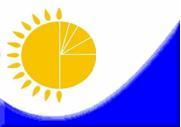 
Мемлекеттік статистика органдары құпиялылығына кепілдік береді
Конфиденциальность гарантируется органами государственной статистики
Мемлекеттік статистика органдары құпиялылығына кепілдік береді
Конфиденциальность гарантируется органами государственной статистики
Мемлекеттік статистика органдары құпиялылығына кепілдік береді
Конфиденциальность гарантируется органами государственной статистики
Қазақстан Республикасы Статистика агенттігі төрағасы міндетін атқарушының 2010 жылғы 
18 тамыздағы № 220 бұйрығына 9-қосымша
Жалпымемлекеттік статистикалық байқаудың статистикалық нысаны
Статистическая форма общегосударственного статистического наблюдения
Жалпымемлекеттік статистикалық байқаудың статистикалық нысаны
Статистическая форма общегосударственного статистического наблюдения
Жалпымемлекеттік статистикалық байқаудың статистикалық нысаны
Статистическая форма общегосударственного статистического наблюдения
Приложение 9 к приказу исполняющего обязанности председателя Агентства Республики Казахстан по статистике от 18 августа 2010 г. № 220
Аумақтық органға тапсырылады
Представляется территориальному органу 
Аумақтық органға тапсырылады
Представляется территориальному органу 
Аумақтық органға тапсырылады
Представляется территориальному органу 
Статистикалық нысанды www.stat.gov.kz сайтынан алуға болады
Статистическую форму можно получить на сайте www.stat.gov.kz
Статистикалық нысанды www.stat.gov.kz сайтынан алуға болады
Статистическую форму можно получить на сайте www.stat.gov.kz
Статистикалық нысанды www.stat.gov.kz сайтынан алуға болады
Статистическую форму можно получить на сайте www.stat.gov.kz
Мемлекеттік статистиканың тиісті органдарына алғашқы статистикалық деректерді уақтылы тапсырмау, дәйекті емес деректерді беру әкімшілік құқық бұзушылық болып табылады және ҚР қолданыстағы заңнамасына сәйкес жауапкершілікке әкеп соғады.
Несвоевременное представление, предоставление недостоверных первичных статистических данных в соответствующие органы государственной статистики являются административными правонарушениями и влекут за собой ответственность в соответствии с действующим законодательством РК.
Мемлекеттік статистиканың тиісті органдарына алғашқы статистикалық деректерді уақтылы тапсырмау, дәйекті емес деректерді беру әкімшілік құқық бұзушылық болып табылады және ҚР қолданыстағы заңнамасына сәйкес жауапкершілікке әкеп соғады.
Несвоевременное представление, предоставление недостоверных первичных статистических данных в соответствующие органы государственной статистики являются административными правонарушениями и влекут за собой ответственность в соответствии с действующим законодательством РК.
Мемлекеттік статистиканың тиісті органдарына алғашқы статистикалық деректерді уақтылы тапсырмау, дәйекті емес деректерді беру әкімшілік құқық бұзушылық болып табылады және ҚР қолданыстағы заңнамасына сәйкес жауапкершілікке әкеп соғады.
Несвоевременное представление, предоставление недостоверных первичных статистических данных в соответствующие органы государственной статистики являются административными правонарушениями и влекут за собой ответственность в соответствии с действующим законодательством РК.
Мемлекеттік статистиканың тиісті органдарына алғашқы статистикалық деректерді уақтылы тапсырмау, дәйекті емес деректерді беру әкімшілік құқық бұзушылық болып табылады және ҚР қолданыстағы заңнамасына сәйкес жауапкершілікке әкеп соғады.
Несвоевременное представление, предоставление недостоверных первичных статистических данных в соответствующие органы государственной статистики являются административными правонарушениями и влекут за собой ответственность в соответствии с действующим законодательством РК.
Мемлекеттік статистиканың тиісті органдарына алғашқы статистикалық деректерді уақтылы тапсырмау, дәйекті емес деректерді беру әкімшілік құқық бұзушылық болып табылады және ҚР қолданыстағы заңнамасына сәйкес жауапкершілікке әкеп соғады.
Несвоевременное представление, предоставление недостоверных первичных статистических данных в соответствующие органы государственной статистики являются административными правонарушениями и влекут за собой ответственность в соответствии с действующим законодательством РК.
Статистикалық нысан коды 1761103
Код статистической формы 1761103
Статистикалық нысан коды 1761103
Код статистической формы 1761103
Үй шаруашылықтарында пайдаланылатын мал мен құстың, ауыл шаруашылығы техникасының және құрылыстардың 
нақты бары туралы мәліметтер
Сведения о наличии скота и птицы, сельскохозяйственной техники и построек в крестьянских (фермерских) хозяйствах
Үй шаруашылықтарында пайдаланылатын мал мен құстың, ауыл шаруашылығы техникасының және құрылыстардың 
нақты бары туралы мәліметтер
Сведения о наличии скота и птицы, сельскохозяйственной техники и построек в крестьянских (фермерских) хозяйствах
Үй шаруашылықтарында пайдаланылатын мал мен құстың, ауыл шаруашылығы техникасының және құрылыстардың 
нақты бары туралы мәліметтер
Сведения о наличии скота и птицы, сельскохозяйственной техники и построек в крестьянских (фермерских) хозяйствах
6-м (фермер)
6-ж (фермер) 
6-м (фермер)
6-ж (фермер) 
Үй шаруашылықтарында пайдаланылатын мал мен құстың, ауыл шаруашылығы техникасының және құрылыстардың 
нақты бары туралы мәліметтер
Сведения о наличии скота и птицы, сельскохозяйственной техники и построек в крестьянских (фермерских) хозяйствах
Үй шаруашылықтарында пайдаланылатын мал мен құстың, ауыл шаруашылығы техникасының және құрылыстардың 
нақты бары туралы мәліметтер
Сведения о наличии скота и птицы, сельскохозяйственной техники и построек в крестьянских (фермерских) хозяйствах
Үй шаруашылықтарында пайдаланылатын мал мен құстың, ауыл шаруашылығы техникасының және құрылыстардың 
нақты бары туралы мәліметтер
Сведения о наличии скота и птицы, сельскохозяйственной техники и построек в крестьянских (фермерских) хозяйствах
Жартыжылдық
Полугодовая 
Жартыжылдық
Полугодовая 
Есепті кезең   _  жартыжылдық _ _ _ _  жыл
Отчетный период |_| полугодовая  |_|_|_|_| год 
Есепті кезең   _  жартыжылдық _ _ _ _  жыл
Отчетный период |_| полугодовая  |_|_|_|_| год 
Есепті кезең   _  жартыжылдық _ _ _ _  жыл
Отчетный период |_| полугодовая  |_|_|_|_| год 
Кентттердің, ауылдардың (селолардың), ауылдық (селолық) округтердің әкімшіліктері есепті жылғы 1 қаңтардағы және 1 шілдедегі жағдай бойынша тапсырады
Представляется администрациями поселков, аулов (сел), аульных (сельских) округов по состоянию на 1 января и на 1 июля отчетного года
Кентттердің, ауылдардың (селолардың), ауылдық (селолық) округтердің әкімшіліктері есепті жылғы 1 қаңтардағы және 1 шілдедегі жағдай бойынша тапсырады
Представляется администрациями поселков, аулов (сел), аульных (сельских) округов по состоянию на 1 января и на 1 июля отчетного года
Кентттердің, ауылдардың (селолардың), ауылдық (селолық) округтердің әкімшіліктері есепті жылғы 1 қаңтардағы және 1 шілдедегі жағдай бойынша тапсырады
Представляется администрациями поселков, аулов (сел), аульных (сельских) округов по состоянию на 1 января и на 1 июля отчетного года
Кентттердің, ауылдардың (селолардың), ауылдық (селолық) округтердің әкімшіліктері есепті жылғы 1 қаңтардағы және 1 шілдедегі жағдай бойынша тапсырады
Представляется администрациями поселков, аулов (сел), аульных (сельских) округов по состоянию на 1 января и на 1 июля отчетного года
Кентттердің, ауылдардың (селолардың), ауылдық (селолық) округтердің әкімшіліктері есепті жылғы 1 қаңтардағы және 1 шілдедегі жағдай бойынша тапсырады
Представляется администрациями поселков, аулов (сел), аульных (сельских) округов по состоянию на 1 января и на 1 июля отчетного года
Тапсыру мерзімі – 15 қантар және 15 шілде.
Срок представления – 15 января и 15 июля
Тапсыру мерзімі – 15 қантар және 15 шілде.
Срок представления – 15 января и 15 июля
Тапсыру мерзімі – 15 қантар және 15 шілде.
Срок представления – 15 января и 15 июля
Тапсыру мерзімі – 15 қантар және 15 шілде.
Срок представления – 15 января и 15 июля
Тапсыру мерзімі – 15 қантар және 15 шілде.
Срок представления – 15 января и 15 июля
КҰЖЖ коды
Код ОКПО
БСН коды
Код БИН
Р/с № п/п
Елді мекеннің коды (ауылдар, селолар, қалалар мен кенттер үшін ӘАОЖ коды)1 
Код населенного пункта (для аулов, сел, городов и поселков код КАТО) 
Елді мекеннің атауы (ауыл, село, кент, қала)
Наименование населенного пункта (аул, село, поселок, город) 
Аулалардың жалпы саны
Общее число дворов
Одан мал ұстайтын аулалар саны
Из них число дворов, имеющих скот 
Сүтті табынның ірі қара малы, бас 
Скот крупный рогатый молочного стада, голов
Сүтті табынның ірі қара малы, бас 
Скот крупный рогатый молочного стада, голов
Сүтті табынның ірі қара малы, бас 
Скот крупный рогатый молочного стада, голов
Сүтті табынның ірі қара малы, бас 
Скот крупный рогатый молочного стада, голов
Сүтті табынның ірі қара малы, бас 
Скот крупный рогатый молочного стада, голов
Сүтті табынның ірі қара малы, бас 
Скот крупный рогатый молочного стада, голов
Сүтті табынның ірі қара малы, бас 
Скот крупный рогатый молочного стада, голов
Сүтті табынның ірі қара малы, бас 
Скот крупный рогатый молочного стада, голов
Сүтті табынның ірі қара малы, бас 
Скот крупный рогатый молочного стада, голов
Сүтті табынның ірі қара малы, бас 
Скот крупный рогатый молочного стада, голов
Сүтті табынның ірі қара малы, бас 
Скот крупный рогатый молочного стада, голов
Р/с № п/п
Елді мекеннің коды (ауылдар, селолар, қалалар мен кенттер үшін ӘАОЖ коды)1 
Код населенного пункта (для аулов, сел, городов и поселков код КАТО) 
Елді мекеннің атауы (ауыл, село, кент, қала)
Наименование населенного пункта (аул, село, поселок, город) 
Аулалардың жалпы саны
Общее число дворов
Одан мал ұстайтын аулалар саны
Из них число дворов, имеющих скот 
барлығы
всего
соның ішінде: / в том числе:
соның ішінде: / в том числе:
соның ішінде: / в том числе:
соның ішінде: / в том числе:
соның ішінде: / в том числе:
соның ішінде: / в том числе:
соның ішінде: / в том числе:
соның ішінде: / в том числе:
соның ішінде: / в том числе:
соның ішінде: / в том числе:
Р/с № п/п
Елді мекеннің коды (ауылдар, селолар, қалалар мен кенттер үшін ӘАОЖ коды)1 
Код населенного пункта (для аулов, сел, городов и поселков код КАТО) 
Елді мекеннің атауы (ауыл, село, кент, қала)
Наименование населенного пункта (аул, село, поселок, город) 
Аулалардың жалпы саны
Общее число дворов
Одан мал ұстайтын аулалар саны
Из них число дворов, имеющих скот 
барлығы
всего
сиырлар
коровы
бұқалар
быки производители
қысыр малдар
нетели
1 жастан және олардан үлкен бұқашықтары
бычки от 1 года и старше
1 жастан және олардан үлкен бұқашықтары
бычки от 1 года и старше
1 жасқа дейінгі өгізшелер
бычки до 1 года
1 жасқа дейінгі өгізшелер
бычки до 1 года
1 жастан 2 жасқа дейінгі құнажындар
телки от 1 года до 2 лет 
2 жастан асқан құнажындар
телки старше 2 лет
1 жасқа дейінгі құнажындар
телочки до 1 года
Р/с № п/п
Елді мекеннің коды (ауылдар, селолар, қалалар мен кенттер үшін ӘАОЖ коды)1 
Код населенного пункта (для аулов, сел, городов и поселков код КАТО) 
Елді мекеннің атауы (ауыл, село, кент, қала)
Наименование населенного пункта (аул, село, поселок, город) 
Аулалардың жалпы саны
Общее число дворов
Одан мал ұстайтын аулалар саны
Из них число дворов, имеющих скот 
барлығы
всего
сиырлар
коровы
бұқалар
быки производители
қысыр малдар
нетели
барлығы
всего
оның ішінде өгізшелер
из них бычки кастраты
барлығы
всего
оның ішінде өгізшелер
из них бычки кастраты
1 жастан 2 жасқа дейінгі құнажындар
телки от 1 года до 2 лет 
2 жастан асқан құнажындар
телки старше 2 лет
1 жасқа дейінгі құнажындар
телочки до 1 года
А
Б
В
1
2
3
4
5
6
7
8
9
10
11
12
13
1
2
3
4
5
6
7
8
9
10
11
12
13
14
15
16
Р/с № п/п  
Өзге де ірі қара мал мен енекелер, бас 
Скот крупный рогатый прочий и буйволы, голов
Өзге де ірі қара мал мен енекелер, бас 
Скот крупный рогатый прочий и буйволы, голов
Өзге де ірі қара мал мен енекелер, бас 
Скот крупный рогатый прочий и буйволы, голов
Өзге де ірі қара мал мен енекелер, бас 
Скот крупный рогатый прочий и буйволы, голов
Өзге де ірі қара мал мен енекелер, бас 
Скот крупный рогатый прочий и буйволы, голов
Өзге де ірі қара мал мен енекелер, бас 
Скот крупный рогатый прочий и буйволы, голов
Өзге де ірі қара мал мен енекелер, бас 
Скот крупный рогатый прочий и буйволы, голов
Өзге де ірі қара мал мен енекелер, бас 
Скот крупный рогатый прочий и буйволы, голов
Өзге де ірі қара мал мен енекелер, бас 
Скот крупный рогатый прочий и буйволы, голов
Өзге де ірі қара мал мен енекелер, бас 
Скот крупный рогатый прочий и буйволы, голов
Өзге де ірі қара мал мен енекелер, бас 
Скот крупный рогатый прочий и буйволы, голов
Өзге де ірі қара мал мен енекелер, бас 
Скот крупный рогатый прочий и буйволы, голов
Өзге де ірі қара мал мен енекелер, бас 
Скот крупный рогатый прочий и буйволы, голов
Өзге де ірі қара мал мен енекелер, бас 
Скот крупный рогатый прочий и буйволы, голов
Р/с № п/п  
барлығы
всего
соның ішінде:
в  том числе:
соның ішінде:
в  том числе:
соның ішінде:
в  том числе:
соның ішінде:
в  том числе:
соның ішінде:
в  том числе:
соның ішінде:
в  том числе:
соның ішінде:
в  том числе:
соның ішінде:
в  том числе:
соның ішінде:
в  том числе:
соның ішінде:
в  том числе:
Өгіздер
Волы
Р/с № п/п  
барлығы
всего
сиырлар
коровы
бұқалар
быки-производители
қысыр малдар
нетели
1 жастан және олардан үлкен бұқашықтары
бычки от 1 года и старше
1 жастан және олардан үлкен бұқашықтары
бычки от 1 года и старше
1 жасқа дейінгі өгізшелер бычки до 1 года
1 жасқа дейінгі өгізшелер бычки до 1 года
1 жастан 2 жасқа дейінгі құнажындар
телки от 1 года до 2 лет 
2 жастан асқан құнажындар
телки старше 2 лет
1 жасқа дейінгі құнажындар
телочки до 1 года
Өгіздер
Волы
Р/с № п/п  
барлығы
всего
сиырлар
коровы
бұқалар
быки-производители
қысыр малдар
нетели
барлығы
всего
оның ішінде өгізшелер
из них бычки-кастраты
барлығы
всего
оның ішінде өгізшелер
из них бычки-кастраты
1 жастан 2 жасқа дейінгі құнажындар
телки от 1 года до 2 лет 
2 жастан асқан құнажындар
телки старше 2 лет
1 жасқа дейінгі құнажындар
телочки до 1 года
Өгіздер
Волы
А
14
15
16
17
18
19
20
21
22
23
24
25
26
27
1
2
3
4
5
6
7
8
9
10
11
12
13
14
15
16
р/с №
п/п
Барлық тұқымды қойлар, бас
Овцы всех пород, голов
Барлық тұқымды қойлар, бас
Овцы всех пород, голов
Барлық тұқымды қойлар, бас
Овцы всех пород, голов
Барлық тұқымды қойлар, бас
Овцы всех пород, голов
Барлық тұқымды қойлар, бас
Овцы всех пород, голов
Барлық тұқымды қойлар, бас
Овцы всех пород, голов
Барлық тұқымды қойлар, бас
Овцы всех пород, голов
Барлық тұқымды қойлар, бас
Овцы всех пород, голов
Барлық тұқымды қойлар, бас
Овцы всех пород, голов
р/с №
п/п
барлығы
всего
соның ішінде: 
в том числе:
соның ішінде: 
в том числе:
соның ішінде: 
в том числе:
соның ішінде: 
в том числе:
соның ішінде: 
в том числе:
соның ішінде: 
в том числе:
соның ішінде: 
в том числе:
соның ішінде: 
в том числе:
р/с №
п/п
барлығы
всего
қошқарлар
бараны производители
саулық қойлар
овце-матки
1 жастан асқан ұрғашы тоқтылары
ярки старше 1 года
1 жастан асқан ұрғашы ісектер
валухи старше 1 года
6 айдан 
1 жасқа дейінгі еркек тоқтылар
баранчики от 6 месяцев до 1 года
6 айдан 1 жасқа дейінгі ұрғашы тоқтылар
ярочки от 6 месяцев до 1 года
1 жасқа дейінгі тоқты ісектер
валушки до 1 года
6 айға дейінгі қозылар
ягнята до 6 месяцев
А
28
29
30
31
32
33
34
35
36
1
2
3
4
5
6
7
8
9
10
11
12
13
14
15
16
р/с №
п/п
Одан қаракөл-қойлары, бас
Из них каракульские овцы, голов
Одан қаракөл-қойлары, бас
Из них каракульские овцы, голов
Одан қаракөл-қойлары, бас
Из них каракульские овцы, голов
Одан қаракөл-қойлары, бас
Из них каракульские овцы, голов
Одан қаракөл-қойлары, бас
Из них каракульские овцы, голов
Одан қаракөл-қойлары, бас
Из них каракульские овцы, голов
Одан қаракөл-қойлары, бас
Из них каракульские овцы, голов
р/с №
п/п
барлығы
всего
соның ішінде:
в том числе:
соның ішінде:
в том числе:
соның ішінде:
в том числе:
соның ішінде:
в том числе:
соның ішінде:
в том числе:
соның ішінде:
в том числе:
р/с №
п/п
барлығы
всего
қошқарлар
бараны производители
саулық қойлар
овце-матки
1 жастан асқан ұрғашы тоқтылары
ярки старше 1 года
6 айдан 1 жасқа дейінгі еркек тоқтылар
баранчики от 6 месяцев до 1 года
6 айдан 1 жасқа дейінгі ұрғашы тоқтылар
ярочки от 6 месяцев до 1 года
6 айға дейінгі қозылар
ягнята до 6 месяцев
А
37
38
39
40
41
42
43
1
2
3
4
5
6
7
8
9
10
11
12
13
14
15
16
р/с № п/п
Ешкі, бас
Козы, голов
Ешкі, бас
Козы, голов
Ешкі, бас
Козы, голов
Ешкі, бас
Козы, голов
Ешкі, бас
Козы, голов
Ешкі, бас
Козы, голов
р/с № п/п
барлығы
всего
соның ішінде:
в том числе:
соның ішінде:
в том числе:
соның ішінде:
в том числе:
соның ішінде:
в том числе:
соның ішінде:
в том числе:
р/с № п/п
барлығы
всего
текелер
козлы производители
ешкілер
козоматки
1 
жастағы 
және олардан үлкен ешкілер
козлы от 1 года и старше
1 жасқа дейінгі ұрғашы лақтар
козочки до 1 года
1 жасқа дейінгі еркек лақтар
козлики до 1 года
А
44
45
46
47
48
49
1
2
3
4
5
6
7
8
9
10
11
12
13
14
15
16
р/с
№ п/п
Жылқы, бас
Лошади, голов
Жылқы, бас
Лошади, голов
Жылқы, бас
Лошади, голов
Жылқы, бас
Лошади, голов
Жылқы, бас
Лошади, голов
Жылқы, бас
Лошади, голов
Жылқы, бас
Лошади, голов
р/с
№ п/п
барлығы
всего
соның ішінде: 
в том числе:
соның ішінде: 
в том числе:
соның ішінде: 
в том числе:
соның ішінде: 
в том числе:
соның ішінде: 
в том числе:
соның ішінде: 
в том числе:
р/с
№ п/п
барлығы
всего
айғырлар
жеребцы производители
биелер
кобылы
аттар
мерины
1 жастан 3 жасқа дейінгі дөнендер
жеребцы от 1 года до 3 лет
1 жастан 3 жасқа дейінгі байталдар
кобылки от 1 года до 3 лет
1 жасқа дейінгі құлындар
жеребята до 1 года
А
50
51
52
53
54
55
56
1
2
3
4
5
6
7
8
9
10
11
12
13
14
15
16
р/с №
п/п
Есектер
Ослы
Қашырлар мен мәстектер
Мулы и лошаки
Түйелер, бас
Верблюды, голов
Түйелер, бас
Верблюды, голов
Түйелер, бас
Верблюды, голов
Түйелер, бас
Верблюды, голов
р/с №
п/п
Есектер
Ослы
Қашырлар мен мәстектер
Мулы и лошаки
барлығы
всего
соның ішінде:
в том числе:
соның ішінде:
в том числе:
соның ішінде:
в том числе:
р/с №
п/п
Есектер
Ослы
Қашырлар мен мәстектер
Мулы и лошаки
барлығы
всего
іңгендер
верблюдоматки
буралар
верблюды производители
3 жасқа дейінгі түйе төлі
молодняк до 3 лет
А
57
58
59
60
61
62
1
2
3
4
5
6
7
8
9
10
11
12
13
14
15
16
р/с №
п/п
Шошқалар, бас
Свиньи, голов
Шошқалар, бас
Свиньи, голов
Шошқалар, бас
Свиньи, голов
Шошқалар, бас
Свиньи, голов
Шошқалар, бас
Свиньи, голов
Шошқалар, бас
Свиньи, голов
Шошқалар, бас
Свиньи, голов
р/с №
п/п
барлығы
всего
соның ішінде:
в том числе:
соның ішінде:
в том числе:
соның ішінде:
в том числе:
соның ішінде:
в том числе:
соның ішінде:
в том числе:
соның ішінде:
в том числе:
р/с №
п/п
барлығы
всего
қабандар
хряки
мегежіндер
свиноматки
4 айдан 10 айға дейінгі қабаншалар
хрячки от 4 до 10 месяцев
4 айдан 10 айға дейінгі кішкентай шошқалар
свинки от 4 до 10 месяцев
2 айдан 4 айға дейінгі торайлар
поросята от 2 до 4 месяцев
2 айға дейінгі торайлар
поросята до 2 месяцев
63
64
65
66
67
68
69
1
2
3
4
5
6
7
8
9
10
11
12
13
14
15
16
р/с №
п/п
Әр түрлі құс, бас
Птица всякая, голов
Әр түрлі құс, бас
Птица всякая, голов
Әр түрлі құс, бас
Птица всякая, голов
Әр түрлі құс, бас
Птица всякая, голов
Әр түрлі құс, бас
Птица всякая, голов
Әр түрлі құс, бас
Птица всякая, голов
Әр түрлі құс, бас
Птица всякая, голов
р/с №
п/п
барлығы
всего
соның ішінде:
в том числе:
соның ішінде:
в том числе:
соның ішінде:
в том числе:
соның ішінде:
в том числе:
соның ішінде:
в том числе:
соның ішінде:
в том числе:
р/с №
п/п
барлығы
всего
тауықтар
куры
тауықтар
куры
қаздар
гуси
үйректер
утки
күрке тауықтар
индейки
мысыр тауықтар
цесарки
р/с №
п/п
барлығы
всего
барлығы
всего
олардан мекиен тауықтар
из них куры несушки
қаздар
гуси
үйректер
утки
күрке тауықтар
индейки
мысыр тауықтар
цесарки
70
71
72
73
74
75
76
1
2
3
4
5
6
7
8
9
10
11
12
13
14
15
16
Р/с №
п/п
Өзге де жануарлар, бас
Животные прочие, голов
Өзге де жануарлар, бас
Животные прочие, голов
Өзге де жануарлар, бас
Животные прочие, голов
Өзге де жануарлар, бас
Животные прочие, голов
Өзге де жануарлар, бас
Животные прочие, голов
Өзге де жануарлар, бас
Животные прочие, голов
Өзге де жануарлар, бас
Животные прочие, голов
Өзге де жануарлар, бас
Животные прочие, голов
Өзге де жануарлар, бас
Животные прочие, голов
Өзге де жануарлар, бас
Животные прочие, голов
Су айдынының жалпы көлемі, шаршы метр
Общая площадь водного зеркала водоемов, кв. метров
Олардан ауланған балық, кг
Выловлено в них рыбы, кг
Р/с №
п/п
үй қояныкролики
үй қояныкролики
бөденелер
перепелки
түйеқұстар
страусы
араның балұясы, бірлік
пчело-семьи, единиц
торда өсірілетін өзге де терісі бағалы аңдар
прочие пушные звери клеточного содержания
торда өсірілетін өзге де терісі бағалы аңдар
прочие пушные звери клеточного содержания
торда өсірілетін өзге де терісі бағалы аңдар
прочие пушные звери клеточного содержания
торда өсірілетін өзге де терісі бағалы аңдар
прочие пушные звери клеточного содержания
торда өсірілетін өзге де терісі бағалы аңдар
прочие пушные звери клеточного содержания
Су айдынының жалпы көлемі, шаршы метр
Общая площадь водного зеркала водоемов, кв. метров
Олардан ауланған балық, кг
Выловлено в них рыбы, кг
Р/с №
п/п
барлығы
всего
олардан ұрғашы үй қояндары
из них кролико-матки
бөденелер
перепелки
түйеқұстар
страусы
араның балұясы, бірлік
пчело-семьи, единиц
барлығы
всего
олардан:
из них:
олардан:
из них:
олардан:
из них:
олардан:
из них:
Су айдынының жалпы көлемі, шаршы метр
Общая площадь водного зеркала водоемов, кв. метров
Олардан ауланған балық, кг
Выловлено в них рыбы, кг
Р/с №
п/п
барлығы
всего
олардан ұрғашы үй қояндары
из них кролико-матки
бөденелер
перепелки
түйеқұстар
страусы
араның балұясы, бірлік
пчело-семьи, единиц
барлығы
всего
түлкілер
лисицы
қара түлкі
песцы
қара күзен
норки
саз кұндызы
нутрии
Су айдынының жалпы көлемі, шаршы метр
Общая площадь водного зеркала водоемов, кв. метров
Олардан ауланған балық, кг
Выловлено в них рыбы, кг
А
77
78
79
80
81
82
83
84
85
86
87
88
1
2
3
4
5
6
7
8
9
10
11
12
13
14
15
16
Р/с №
п/п
Ауыл шаруашылығы өнімдерін сақтауға арналған құрылыстар (нақты барын көрсетіңіз)2
Постройки для хранения сельскохозяйственной продукции (записывать то, что фактически имеется)
Ауыл шаруашылығы өнімдерін сақтауға арналған құрылыстар (нақты барын көрсетіңіз)2
Постройки для хранения сельскохозяйственной продукции (записывать то, что фактически имеется)
Ауыл шаруашылығы өнімдерін сақтауға арналған құрылыстар (нақты барын көрсетіңіз)2
Постройки для хранения сельскохозяйственной продукции (записывать то, что фактически имеется)
Ауыл шаруашылығы өнімдерін сақтауға арналған құрылыстар (нақты барын көрсетіңіз)2
Постройки для хранения сельскохозяйственной продукции (записывать то, что фактически имеется)
Ауыл шаруашылығы өнімдерін сақтауға арналған құрылыстар (нақты барын көрсетіңіз)2
Постройки для хранения сельскохозяйственной продукции (записывать то, что фактически имеется)
Ауыл шаруашылығы өнімдерін сақтауға арналған құрылыстар (нақты барын көрсетіңіз)2
Постройки для хранения сельскохозяйственной продукции (записывать то, что фактически имеется)
Ауыл шаруашылығы өнімдерін сақтауға арналған құрылыстар (нақты барын көрсетіңіз)2
Постройки для хранения сельскохозяйственной продукции (записывать то, что фактически имеется)
Ауыл шаруашылығы өнімдерін сақтауға арналған құрылыстар (нақты барын көрсетіңіз)2
Постройки для хранения сельскохозяйственной продукции (записывать то, что фактически имеется)
Р/с №
п/п
Р/с №
п/п
саны
единиц
сыйымдылығы, тоннамен
вместимость, тонн
саны
единиц
сыйымдылығы, тоннамен
вместимость, тонн
саны
единиц
сыйымдылығы, тоннамен
вместимость, тонн
саны
единиц
сыйымдылығы, тоннамен
вместимость, тонн
А
89
90
91
92
93
94
95
96
1
2
3
4
5
6
7
8
9
10
11
12
13
14
15
16
Р/с №
п/п
Ауыл шаруашылығы малдарын ұстауға арналған құрылыстар3
Постройки для содержания сельскохозяйственных животных
Ауыл шаруашылығы малдарын ұстауға арналған құрылыстар3
Постройки для содержания сельскохозяйственных животных
Ауыл шаруашылығы малдарын ұстауға арналған құрылыстар3
Постройки для содержания сельскохозяйственных животных
Ауыл шаруашылығы малдарын ұстауға арналған құрылыстар3
Постройки для содержания сельскохозяйственных животных
Ауыл шаруашылығы малдарын ұстауға арналған құрылыстар3
Постройки для содержания сельскохозяйственных животных
Ауыл шаруашылығы малдарын ұстауға арналған құрылыстар3
Постройки для содержания сельскохозяйственных животных
Ауыл шаруашылығы малдарын ұстауға арналған құрылыстар3
Постройки для содержания сельскохозяйственных животных
Ауыл шаруашылығы малдарын ұстауға арналған құрылыстар3
Постройки для содержания сельскохозяйственных животных
Ауыл шаруашылығы малдарын ұстауға арналған құрылыстар3
Постройки для содержания сельскохозяйственных животных
Ауыл шаруашылығы малдарын ұстауға арналған құрылыстар3
Постройки для содержания сельскохозяйственных животных
Ауыл шаруашылығы малдарын ұстауға арналған құрылыстар3
Постройки для содержания сельскохозяйственных животных
Ауыл шаруашылығы малдарын ұстауға арналған құрылыстар3
Постройки для содержания сельскохозяйственных животных
Р/с №
п/п
Р/с №
п/п
саны
единиц
сыйымдылығы, мал орнының саны
вместимость, число скотомест
саны
единиц
сыйымдылығы, мал орнының саны
вместимость, число скотомест
саны
единиц
сыйымдылығы, мал орнының саны
вместимость, число скотомест
саны
единиц
сыйымдылығы, құс орнының саны
вместимость, число птицемест
саны
единиц
сыйымдылығы, мал орнының саны
вместимость, число скотомест
саны
единиц
сыйымдылығы, мал орнының саны
вместимость, число скотомест
А
97
98
99
100
101
102
103
104
105
106
107
108
1
2
3
4
5
6
7
8
9
10
11
12
13
14
15
16
Р/с №
п/п
Техниканың және өнімді өңдеуге арналған жабдықтардың нақты бары4, саны
Наличие техники и оборудования для переработки продукции, единиц
Техниканың және өнімді өңдеуге арналған жабдықтардың нақты бары4, саны
Наличие техники и оборудования для переработки продукции, единиц
Техниканың және өнімді өңдеуге арналған жабдықтардың нақты бары4, саны
Наличие техники и оборудования для переработки продукции, единиц
Техниканың және өнімді өңдеуге арналған жабдықтардың нақты бары4, саны
Наличие техники и оборудования для переработки продукции, единиц
Техниканың және өнімді өңдеуге арналған жабдықтардың нақты бары4, саны
Наличие техники и оборудования для переработки продукции, единиц
Техниканың және өнімді өңдеуге арналған жабдықтардың нақты бары4, саны
Наличие техники и оборудования для переработки продукции, единиц
Техниканың және өнімді өңдеуге арналған жабдықтардың нақты бары4, саны
Наличие техники и оборудования для переработки продукции, единиц
Техниканың және өнімді өңдеуге арналған жабдықтардың нақты бары4, саны
Наличие техники и оборудования для переработки продукции, единиц
Техниканың және өнімді өңдеуге арналған жабдықтардың нақты бары4, саны
Наличие техники и оборудования для переработки продукции, единиц
Техниканың және өнімді өңдеуге арналған жабдықтардың нақты бары4, саны
Наличие техники и оборудования для переработки продукции, единиц
Техниканың және өнімді өңдеуге арналған жабдықтардың нақты бары4, саны
Наличие техники и оборудования для переработки продукции, единиц
Р/с №
п/п
А
109
110
111
112
113
114
115
116
117
118
119
1
2
3
4
5
6
7
8
9
10
11
12
13
14
15
16
Р/с №
Техниканың және өнім өңдеуге арналған жабдықтардың нақты бары5, саны
Наличие техники и оборудования для переработки продукции, единиц
Техниканың және өнім өңдеуге арналған жабдықтардың нақты бары5, саны
Наличие техники и оборудования для переработки продукции, единиц
Техниканың және өнім өңдеуге арналған жабдықтардың нақты бары5, саны
Наличие техники и оборудования для переработки продукции, единиц
Техниканың және өнім өңдеуге арналған жабдықтардың нақты бары5, саны
Наличие техники и оборудования для переработки продукции, единиц
Техниканың және өнім өңдеуге арналған жабдықтардың нақты бары5, саны
Наличие техники и оборудования для переработки продукции, единиц
Техниканың және өнім өңдеуге арналған жабдықтардың нақты бары5, саны
Наличие техники и оборудования для переработки продукции, единиц
Техниканың және өнім өңдеуге арналған жабдықтардың нақты бары5, саны
Наличие техники и оборудования для переработки продукции, единиц
Техниканың және өнім өңдеуге арналған жабдықтардың нақты бары5, саны
Наличие техники и оборудования для переработки продукции, единиц
Техниканың және өнім өңдеуге арналған жабдықтардың нақты бары5, саны
Наличие техники и оборудования для переработки продукции, единиц
Техниканың және өнім өңдеуге арналған жабдықтардың нақты бары5, саны
Наличие техники и оборудования для переработки продукции, единиц
Техниканың және өнім өңдеуге арналған жабдықтардың нақты бары5, саны
Наличие техники и оборудования для переработки продукции, единиц
п/п
А
120
121
122
123
124
125
126
127
128
129
130
1
2
3
4
5
6
7
8
9
10
11
12
13
14
15
16М.П.
Қазақстан Республикасы
Статистика агенттігі төрағасы
міндетін атқарушының
2010 жылғы 18 тамыздағы
№ 220 бұйрығына
10-қосымшаҚазақстан Республикасы
Статистика агенттігі төрағасы
міндетін атқарушының
2010 жылғы 18 тамыздағы
№ 220 бұйрығына 11-қосымша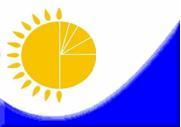 
Мемлекеттік статистика органдары құпиялылығына кепілдік береді
Конфиденциальность гарантируется органами государственной статистики
Мемлекеттік статистика органдары құпиялылығына кепілдік береді
Конфиденциальность гарантируется органами государственной статистики
Мемлекеттік статистика органдары құпиялылығына кепілдік береді
Конфиденциальность гарантируется органами государственной статистики
Қазақстан Республикасы Статистика агенттігі төрағасы міндетін атқарушының 2010 жылғы 
18 тамыздағы № 220 бұйрығына 11-қосымша
Жалпымемлекеттік статистикалық байқаудың статистикалық нысаны
Статистическая форма общегосударственного статистического наблюдения
Жалпымемлекеттік статистикалық байқаудың статистикалық нысаны
Статистическая форма общегосударственного статистического наблюдения
Жалпымемлекеттік статистикалық байқаудың статистикалық нысаны
Статистическая форма общегосударственного статистического наблюдения
Приложение 11 к приказу исполняющего обязанности председателя Агентства Республики Казахстан по статистике от 18 августа 2010 г. № 220
Аумақтық органға тапсырылады
Представляется территориальному органу 
Аумақтық органға тапсырылады
Представляется территориальному органу 
Аумақтық органға тапсырылады
Представляется территориальному органу 
Статистикалық нысанды www.stat.gov.kz сайтынан алуға болады
Статистическую форму можно получить на сайте www.stat.gov.kz
Статистикалық нысанды www.stat.gov.kz сайтынан алуға болады
Статистическую форму можно получить на сайте www.stat.gov.kz
Статистикалық нысанды www.stat.gov.kz сайтынан алуға болады
Статистическую форму можно получить на сайте www.stat.gov.kz
Мемлекеттік статистиканың тиісті органдарына алғашқы статистикалық деректерді уақтылы тапсырмау, дәйекті емес деректерді беру әкімшілік құқық бұзушылық болып табылады және ҚР қолданыстағы заңнамасына сәйкес жауапкершілікке әкеп соғады.
Несвоевременное представление, предоставление недостоверных первичных статистических данных в соответствующие органы государственной статистики являются административными правонарушениями и влекут за собой ответственность в соответствии с действующим законодательством РК.
Мемлекеттік статистиканың тиісті органдарына алғашқы статистикалық деректерді уақтылы тапсырмау, дәйекті емес деректерді беру әкімшілік құқық бұзушылық болып табылады және ҚР қолданыстағы заңнамасына сәйкес жауапкершілікке әкеп соғады.
Несвоевременное представление, предоставление недостоверных первичных статистических данных в соответствующие органы государственной статистики являются административными правонарушениями и влекут за собой ответственность в соответствии с действующим законодательством РК.
Мемлекеттік статистиканың тиісті органдарына алғашқы статистикалық деректерді уақтылы тапсырмау, дәйекті емес деректерді беру әкімшілік құқық бұзушылық болып табылады және ҚР қолданыстағы заңнамасына сәйкес жауапкершілікке әкеп соғады.
Несвоевременное представление, предоставление недостоверных первичных статистических данных в соответствующие органы государственной статистики являются административными правонарушениями и влекут за собой ответственность в соответствии с действующим законодательством РК.
Мемлекеттік статистиканың тиісті органдарына алғашқы статистикалық деректерді уақтылы тапсырмау, дәйекті емес деректерді беру әкімшілік құқық бұзушылық болып табылады және ҚР қолданыстағы заңнамасына сәйкес жауапкершілікке әкеп соғады.
Несвоевременное представление, предоставление недостоверных первичных статистических данных в соответствующие органы государственной статистики являются административными правонарушениями и влекут за собой ответственность в соответствии с действующим законодательством РК.
Мемлекеттік статистиканың тиісті органдарына алғашқы статистикалық деректерді уақтылы тапсырмау, дәйекті емес деректерді беру әкімшілік құқық бұзушылық болып табылады және ҚР қолданыстағы заңнамасына сәйкес жауапкершілікке әкеп соғады.
Несвоевременное представление, предоставление недостоверных первичных статистических данных в соответствующие органы государственной статистики являются административными правонарушениями и влекут за собой ответственность в соответствии с действующим законодательством РК.
Статистикалық нысан коды 1761103
Код статистической формы 1761103
Статистикалық нысан коды 1761103
Код статистической формы 1761103
Үй шаруашылықтарында пайдаланылатын жердің нақты бары туралы мәліметтер
Сведения о наличии земельных угодий в домашних хозяйствах
Үй шаруашылықтарында пайдаланылатын жердің нақты бары туралы мәліметтер
Сведения о наличии земельных угодий в домашних хозяйствах
Үй шаруашылықтарында пайдаланылатын жердің нақты бары туралы мәліметтер
Сведения о наличии земельных угодий в домашних хозяйствах
7-ө (халық)
7-р (население)
7-ө (халық)
7-р (население)
Үй шаруашылықтарында пайдаланылатын жердің нақты бары туралы мәліметтер
Сведения о наличии земельных угодий в домашних хозяйствах
Үй шаруашылықтарында пайдаланылатын жердің нақты бары туралы мәліметтер
Сведения о наличии земельных угодий в домашних хозяйствах
Үй шаруашылықтарында пайдаланылатын жердің нақты бары туралы мәліметтер
Сведения о наличии земельных угодий в домашних хозяйствах
Жылдық
Годовая 
Жылдық
Годовая 
Есепті кезең      __ __ __ __    жыл
Отчетный период    |__|__|__|__|   год 
Есепті кезең      __ __ __ __    жыл
Отчетный период    |__|__|__|__|   год 
Есепті кезең      __ __ __ __    жыл
Отчетный период    |__|__|__|__|   год 
Кентттердің, ауылдардың (селолардың), ауылдық (селолық) округтердің әкімшіліктері есепті жылғы 1 қаңтардағы және 1 шілдедегі жағдай бойынша тапсырады
Представляется администрациями поселков, аулов (сел), аульных (сельских) округов по состоянию на 1 января и на 1 июля отчетного года
Кентттердің, ауылдардың (селолардың), ауылдық (селолық) округтердің әкімшіліктері есепті жылғы 1 қаңтардағы және 1 шілдедегі жағдай бойынша тапсырады
Представляется администрациями поселков, аулов (сел), аульных (сельских) округов по состоянию на 1 января и на 1 июля отчетного года
Кентттердің, ауылдардың (селолардың), ауылдық (селолық) округтердің әкімшіліктері есепті жылғы 1 қаңтардағы және 1 шілдедегі жағдай бойынша тапсырады
Представляется администрациями поселков, аулов (сел), аульных (сельских) округов по состоянию на 1 января и на 1 июля отчетного года
Кентттердің, ауылдардың (селолардың), ауылдық (селолық) округтердің әкімшіліктері есепті жылғы 1 қаңтардағы және 1 шілдедегі жағдай бойынша тапсырады
Представляется администрациями поселков, аулов (сел), аульных (сельских) округов по состоянию на 1 января и на 1 июля отчетного года
Кентттердің, ауылдардың (селолардың), ауылдық (селолық) округтердің әкімшіліктері есепті жылғы 1 қаңтардағы және 1 шілдедегі жағдай бойынша тапсырады
Представляется администрациями поселков, аулов (сел), аульных (сельских) округов по состоянию на 1 января и на 1 июля отчетного года
Тапсыру мерзімі – 15 шілдеге дейін.
Срок представления – до 15 июля
Тапсыру мерзімі – 15 шілдеге дейін.
Срок представления – до 15 июля
Тапсыру мерзімі – 15 шілдеге дейін.
Срок представления – до 15 июля
Тапсыру мерзімі – 15 шілдеге дейін.
Срок представления – до 15 июля
Тапсыру мерзімі – 15 шілдеге дейін.
Срок представления – до 15 июля
КҰЖЖ коды
Код ОКПО
БСН коды
Код БИН
Р/с №
п/п
Елді мекеннің коды (ауылдар, селолар, қалалар мен кенттер үшін ӘАОЖ коды)1
Код населенного пункта (для аулов, сел, городов и поселков код КАТО)
Елді мекеннің атауы (ауыл, село, кент, қала)
Наименование населенного пункта (аул, село, поселок, город)
Аулалардың жалпы саны
Общее число дворов
Барлық жер, гектар (0,001-ге дейін)
Всего земли, га (до 0,001)
Соның ішінде:
В том числе:
Соның ішінде:
В том числе:
Соның ішінде:
В том числе:
Соның ішінде:
В том числе:
Соның ішінде:
В том числе:
Соның ішінде:
В том числе:
Жалға берілгені, гектармен
Сдано в аренду, га
Жалға берілгені, гектармен
Сдано в аренду, га
Жалға алынғаны, гектар
Взято в аренду, га
Жалға алынғаны, гектар
Взято в аренду, га
Р/с №
п/п
Елді мекеннің коды (ауылдар, селолар, қалалар мен кенттер үшін ӘАОЖ коды)1
Код населенного пункта (для аулов, сел, городов и поселков код КАТО)
Елді мекеннің атауы (ауыл, село, кент, қала)
Наименование населенного пункта (аул, село, поселок, город)
Аулалардың жалпы саны
Общее число дворов
Барлық жер, гектар (0,001-ге дейін)
Всего земли, га (до 0,001)
құрылыс салынып жатқаны
под постройками
егістік жер
пашня
жайылымдар
пастбища
шабындықтар
сенокосы
тыңайған жер
залежи
сәндік екпе ағаштар
декоративные насаждения
барлығы
всего
одан селолық округтен тыс жерде
из них за пределами сельского округа
барлығы
всего
одан селолық округтен тыс жерде
из них за пределами сельского округа
А
Б
В
1
2
3
4
5
6
7
8
9
10
11
12
1
2
3
4
5
6
7
8
9
10
11
12
13
14
15
16
Р/с №
п/п
Барлық егістік алаңы, га (0,001-ге дейінгі дәлдікпен)
Посевная  площадь – всего, га (с точностью до 0,001)
Соның ішінде:
В том  числе:
Соның ішінде:
В том  числе:
Соның ішінде:
В том  числе:
Соның ішінде:
В том  числе:
Соның ішінде:
В том  числе:
Соның ішінде:
В том  числе:
Соның ішінде:
В том  числе:
Соның ішінде:
В том  числе:
Соның ішінде:
В том  числе:
Соның ішінде:
В том  числе:
Соның ішінде:
В том  числе:
Соның ішінде:
В том  числе:
Р/с №
п/п
Барлық егістік алаңы, га (0,001-ге дейінгі дәлдікпен)
Посевная  площадь – всего, га (с точностью до 0,001)
дәнді дақылдар
зерновые культуры
олардан:
из них:
олардан:
из них:
олардан:
из них:
олардан:
из них:
картоп
картофель
майлы тұқымдар және құрамында майы бар жемістер
семена масличные и плоды маслосодержащие
майлы тұқымдар және құрамында майы бар жемістер
семена масличные и плоды маслосодержащие
темекі
табак
қант қызылшасы
сахарная свекла
шитті мақта
хлопок-сырец
сабан және жем
солома и корма
Р/с №
п/п
Барлық егістік алаңы, га (0,001-ге дейінгі дәлдікпен)
Посевная  площадь – всего, га (с точностью до 0,001)
дәнді дақылдар
зерновые культуры
бидай
пшеница
картоп
картофель
барлығы
всего
олардан күнбағыс тұқымы
из них семена подсолнечника
темекі
табак
қант қызылшасы
сахарная свекла
шитті мақта
хлопок-сырец
сабан және жем
солома и корма
А
13
14
15
16
17
18
19
20
21
22
23
24
25
1
2
3
4
5
6
7
8
9
10
11
12
13
14
15
16
р/с №
п/п
Соның ішінде:
В том числе:
Соның ішінде:
В том числе:
Соның ішінде:
В том числе:
Соның ішінде:
В том числе:
Соның ішінде:
В том числе:
Соның ішінде:
В том числе:
Соның ішінде:
В том числе:
Соның ішінде:
В том числе:
Соның ішінде:
В том числе:
Соның ішінде:
В том числе:
Көп жылдық дақылдар, га
Многолетние культуры, га
Көп жылдық дақылдар, га
Многолетние культуры, га
Көп жылдық дақылдар, га
Многолетние культуры, га
Көп жылдық дақылдар, га
Многолетние культуры, га
Көп жылдық дақылдар, га
Многолетние культуры, га
Көп жылдық дақылдар, га
Многолетние культуры, га
р/с №
п/п
көкөністер
овощи
олардан:
из них:
олардан:
из них:
олардан:
из них:
қауындар және қарбыздар
дыни и арбузы
гүлдер
цветы
басқа дақылдар
другие культуры
басқа дақылдар
другие культуры
басқа дақылдар
другие культуры
басқа дақылдар
другие культуры
барлығы
всего
жүзім
виноград
шекілдеуікті және дәнекті жемістер
плоды семечковые и косточковые
шекілдеуікті және дәнекті жемістер
плоды семечковые и косточковые
шекілдеуікті және дәнекті жемістер
плоды семечковые и косточковые
өзге де жемістер және жидектер
ягоды и плоды прочие
р/с №
п/п
көкөністер
овощи
қауындар және қарбыздар
дыни и арбузы
гүлдер
цветы
барлығы
всего
жүзім
виноград
алмалар
яблоки
өзге де жемістер және жидектер
ягоды и плоды прочие
А
26
27
28
29
30
31
32
33
34
35
36
37
38
39
40
41
1
2
3
4
5
6
7
8
9
10
11
12
13
14
15
16М.П.
Қазақстан Республикасы
Статистика агенттігі төрағасы
міндетін атқарушының
2010 жылғы 18 тамыздағы
№ 220 бұйрығына
12-қосымшаҚазақстан Республикасы
Статистика агенттігі төрағасы
міндетін атқарушының
2010 жылғы 18 тамыздағы
№ 220 бұйрығына 13-қосымша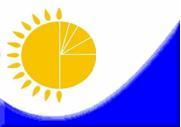 
Мемлекеттік статистика органдары құпиялылығына кепілдік береді
Конфиденциальность гарантируется органами государственной статистики
Мемлекеттік статистика органдары құпиялылығына кепілдік береді
Конфиденциальность гарантируется органами государственной статистики
Мемлекеттік статистика органдары құпиялылығына кепілдік береді
Конфиденциальность гарантируется органами государственной статистики
Қазақстан Республикасы Статистика агенттігі төрағасы міндетін атқарушының 2010 жылғы 
18 тамыздағы № 220 бұйрығына 13-қосымша
Жалпымемлекеттік статистикалық байқаудың статистикалық нысаны
Статистическая форма общегосударственного статистического наблюдения
Жалпымемлекеттік статистикалық байқаудың статистикалық нысаны
Статистическая форма общегосударственного статистического наблюдения
Жалпымемлекеттік статистикалық байқаудың статистикалық нысаны
Статистическая форма общегосударственного статистического наблюдения
Приложение 13 к приказу исполняющего обязанности председателя Агентства Республики Казахстан по статистике от 18 августа 2010 г. № 220
Аумақтық органға тапсырылады
Представляется территориальному органу 
Аумақтық органға тапсырылады
Представляется территориальному органу 
Аумақтық органға тапсырылады
Представляется территориальному органу 
Статистикалық нысанды www.stat.gov.kz сайтынан алуға болады
Статистическую форму можно получить на сайте www.stat.gov.kz
Статистикалық нысанды www.stat.gov.kz сайтынан алуға болады
Статистическую форму можно получить на сайте www.stat.gov.kz
Статистикалық нысанды www.stat.gov.kz сайтынан алуға болады
Статистическую форму можно получить на сайте www.stat.gov.kz
Мемлекеттік статистиканың тиісті органдарына алғашқы статистикалық деректерді уақтылы тапсырмау, дәйекті емес деректерді беру әкімшілік құқық бұзушылық болып табылады және ҚР қолданыстағы заңнамасына сәйкес жауапкершілікке әкеп соғады.
Несвоевременное представление, предоставление недостоверных первичных статистических данных в соответствующие органы государственной статистики являются административными правонарушениями и влекут за собой ответственность в соответствии с действующим законодательством РК.
Мемлекеттік статистиканың тиісті органдарына алғашқы статистикалық деректерді уақтылы тапсырмау, дәйекті емес деректерді беру әкімшілік құқық бұзушылық болып табылады және ҚР қолданыстағы заңнамасына сәйкес жауапкершілікке әкеп соғады.
Несвоевременное представление, предоставление недостоверных первичных статистических данных в соответствующие органы государственной статистики являются административными правонарушениями и влекут за собой ответственность в соответствии с действующим законодательством РК.
Мемлекеттік статистиканың тиісті органдарына алғашқы статистикалық деректерді уақтылы тапсырмау, дәйекті емес деректерді беру әкімшілік құқық бұзушылық болып табылады және ҚР қолданыстағы заңнамасына сәйкес жауапкершілікке әкеп соғады.
Несвоевременное представление, предоставление недостоверных первичных статистических данных в соответствующие органы государственной статистики являются административными правонарушениями и влекут за собой ответственность в соответствии с действующим законодательством РК.
Мемлекеттік статистиканың тиісті органдарына алғашқы статистикалық деректерді уақтылы тапсырмау, дәйекті емес деректерді беру әкімшілік құқық бұзушылық болып табылады және ҚР қолданыстағы заңнамасына сәйкес жауапкершілікке әкеп соғады.
Несвоевременное представление, предоставление недостоверных первичных статистических данных в соответствующие органы государственной статистики являются административными правонарушениями и влекут за собой ответственность в соответствии с действующим законодательством РК.
Мемлекеттік статистиканың тиісті органдарына алғашқы статистикалық деректерді уақтылы тапсырмау, дәйекті емес деректерді беру әкімшілік құқық бұзушылық болып табылады және ҚР қолданыстағы заңнамасына сәйкес жауапкершілікке әкеп соғады.
Несвоевременное представление, предоставление недостоверных первичных статистических данных в соответствующие органы государственной статистики являются административными правонарушениями и влекут за собой ответственность в соответствии с действующим законодательством РК.
Статистикалық нысан коды 1781104
Код статистической формы 1781104
Статистикалық нысан коды 1781104
Код статистической формы 1781104
Қалалық елді-мекендерде орналасқан тұрғын үйлерді зерттеу
Обследование жилых домов в городских населенных пунктах 
Қалалық елді-мекендерде орналасқан тұрғын үйлерді зерттеу
Обследование жилых домов в городских населенных пунктах 
Қалалық елді-мекендерде орналасқан тұрғын үйлерді зерттеу
Обследование жилых домов в городских населенных пунктах 
1-ТЖ
1-ЖФ 
1-ТЖ
1-ЖФ 
Қалалық елді-мекендерде орналасқан тұрғын үйлерді зерттеу
Обследование жилых домов в городских населенных пунктах 
Қалалық елді-мекендерде орналасқан тұрғын үйлерді зерттеу
Обследование жилых домов в городских населенных пунктах 
Қалалық елді-мекендерде орналасқан тұрғын үйлерді зерттеу
Обследование жилых домов в городских населенных пунктах 
Жылдық
Годовая 
Жылдық
Годовая 
Есепті кезең      __ __ __ __     жыл
Отчетный период    |__|__|__|__|    год 
Есепті кезең      __ __ __ __     жыл
Отчетный период    |__|__|__|__|    год 
Есепті кезең      __ __ __ __     жыл
Отчетный период    |__|__|__|__|    год 
Заңды тұлғалар - пәтер иелерінің кооперативтері, ЖШС – тұрғын үйлерге қызмет көрсететін және дербес басқарудағы кооперативтер - әрбір тұрғын үй бойынша жеке тапсырады.
Представляют юридические лица – кооперативы собственников квартир, ТОО – оказывающие услуги по обслуживанию жилых домов и кооперативы самостоятельного управления, по каждому жилому дому отдельно.
Заңды тұлғалар - пәтер иелерінің кооперативтері, ЖШС – тұрғын үйлерге қызмет көрсететін және дербес басқарудағы кооперативтер - әрбір тұрғын үй бойынша жеке тапсырады.
Представляют юридические лица – кооперативы собственников квартир, ТОО – оказывающие услуги по обслуживанию жилых домов и кооперативы самостоятельного управления, по каждому жилому дому отдельно.
Заңды тұлғалар - пәтер иелерінің кооперативтері, ЖШС – тұрғын үйлерге қызмет көрсететін және дербес басқарудағы кооперативтер - әрбір тұрғын үй бойынша жеке тапсырады.
Представляют юридические лица – кооперативы собственников квартир, ТОО – оказывающие услуги по обслуживанию жилых домов и кооперативы самостоятельного управления, по каждому жилому дому отдельно.
Заңды тұлғалар - пәтер иелерінің кооперативтері, ЖШС – тұрғын үйлерге қызмет көрсететін және дербес басқарудағы кооперативтер - әрбір тұрғын үй бойынша жеке тапсырады.
Представляют юридические лица – кооперативы собственников квартир, ТОО – оказывающие услуги по обслуживанию жилых домов и кооперативы самостоятельного управления, по каждому жилому дому отдельно.
Заңды тұлғалар - пәтер иелерінің кооперативтері, ЖШС – тұрғын үйлерге қызмет көрсететін және дербес басқарудағы кооперативтер - әрбір тұрғын үй бойынша жеке тапсырады.
Представляют юридические лица – кооперативы собственников квартир, ТОО – оказывающие услуги по обслуживанию жилых домов и кооперативы самостоятельного управления, по каждому жилому дому отдельно.
Тапсыру мерзімі – есепті жылдан кейін 4 сәуірге.
Срок представления - 4 апреля после отчетного года.
Тапсыру мерзімі – есепті жылдан кейін 4 сәуірге.
Срок представления - 4 апреля после отчетного года.
Тапсыру мерзімі – есепті жылдан кейін 4 сәуірге.
Срок представления - 4 апреля после отчетного года.
Тапсыру мерзімі – есепті жылдан кейін 4 сәуірге.
Срок представления - 4 апреля после отчетного года.
Тапсыру мерзімі – есепті жылдан кейін 4 сәуірге.
Срок представления - 4 апреля после отчетного года.
КҰЖЖ коды
Код ОКПО
БСН коды
Код БИН
1
Кірпіш, тас
Кирпич, камень
2
Ірі панельді
Крупнопанельные
3
Қаңқа панельді
Каркасно-панельные
4
Аумақты блокты
Объемно-блочные
5
Ірі блокты
Крупноблочные
6
Ағаш
Дерево
7
Монолитті бетон және монолитті темір бетон
Монолитного бетона и монолитного железобетона
8
Кеуек бетонды
Ячеистого бетона
9
Саман
Саман
10
Қаңқа-қамысты
Каркасно-камышитовый
11
Басқа да материалдар
Другие материалы
1
Электр
Электричество
2
Электр плитасы
Электроплита
3
Газ желісі
Газ сетевой
4
Сұйытылған газ
Газ сжиженный
5
Орталық жылу
Центральное отопление
6
Жеке қондырғыдан жылыту
Отопление от индивидуальной установки
7
Жеке су жылытқыштар арқылы ыстық сумен жабдықтау
Горячее водоснабжение от индивидуальных водонагревателей
8
Орталық ыстық сумен жабдықтау
Центральное горячее водоснабжение
9
Су құбыры
Водопровод
10
Кәріз
Канализация
11
Ванна, сусебезгі
Ванна, душ
Пәтердің нөмірі
Номер квартиры
Пәтерлердің жағдайы:
1-тұрғын
2-тұрғын емес
Ситуация квартиры
1-жилая
2-нежилая
Бөлмелердің саны (бірлік)
Число комнат (единиц)
Жалпы ауданы (шаршы м.)
Общая площадь (кв. м)
Тұрғын аудан (шаршы м.)
Жилая площадь (кв. м)
Тұрғындардың саны (адам)
Количество проживающих (чел)
Меншік түрі
Вид собственности
Пәтер иесінің аты-жөні, әкесінің аты
Фамилия, имя, отчество владельца квартиры
1
2
3
4
5
6
7
8М.П.
"Қалалық елді мекенде орналасқан тұрғын
үйлерді зерттеу" жалпымемлекеттік
статистикалық байқаудың статистикалық
нысанына (коды 1781104, индексі 1-ТЖ, 
кезеңділігі жылдық) қосымша
Пәтердің нөмірі
Пәтерлердің жағдайы:
1-тұрғын
2-тұрғын емес
Бөлмелердің саны (бірлік)
Жалпы ауданы (шаршы м.)
Тұрғын аудан (шаршы м.)
Тұрғындардың саны (адам)
Меншік түрі
Пәтер иесінің аты-жөні, әкесінің аты
1
2
3
4
5
6
7
8Қазақстан Республикасы
Статистика агенттігі төрағасы
міндетін атқарушының
2010 жылғы 18 тамыздағы
№ 220 бұйрығына
14-қосымша